ЦЕНТРАЛЬНАЯ ПОСЕЛКОВАЯ АДМИНИСТРАЦИЯ Володарского муниципального района нижегородской областиСписок исполнителей – участников подготовки проекта генерального плана МО городского поселения р. п. Центральный Володарского муниципального района Нижегородской областиЗаказчикЦентральная поселковая администрация Володарского муниципального района Нижегородской областиИсполнительООО НИЦ «Земля и город» (г. Нижний Новгород)Директор _______________________________________________________П.И. КомаровГлавный архитектор ____________________________________________М.Э. КлюйковаГлавный инженер _______________________________________________А.А. ПаничеваВ подготовке проекта генерального плана муниципального образования городского поселения рабочий поселок Центральный Володарского муниципального района Нижегородской области также принимали участие иные организации и специалисты, которые были вовлечены в общую работу предоставлением консультаций, заключений и рекомендаций, участием в совещаниях, рабочих обсуждениях.СодержаниеВВЕДЕНИЕ	5РАЗДЕЛ 1 АНАЛИЗ СОСТОЯНИЯ, ПРОБЛЕМ И НАПРАВЛЕНИЙ КОМПЛЕКСНОГО РАЗВИТИЯ ТЕРРИТОРИИ МУНИЦИПАЛЬНОГО ОБРАЗОВАНИЯ ГОРОДСКОГО ПОСЕЛЕНИЯ Р.П. ЦЕНТРАЛЬНЫЙ	8Глава 1.1  Особенности размещения МО городского поселения р.п. Центральный Володарского муниципального района Нижегородской области в групповой системе населенных мест………	8Глава 1.2 Общая оценка природных ресурсов и условий территории……………………………..	8Глава 1.3 Инженерно-геологическая характеристика	11Глава 1.4 Демографический прогноз численности населения	15Глава 1.5 Планировочная организация территории поселения и населенных пунктов, входящих в состав поселения	181.5.1 Жилые территории и жилой фонд	191.5.2 Размещение общественно-деловых объектов (учреждения и предприятия социального и культурно-бытового обслуживания)	221.5.3. Размещение производственных предприятий и объектов (промышленные и коммунально-складские территории)	311.5.4 Размещение объектов специального назначения	351.5.5. Природный комплекс и озеленение территории	36Глава 1.6 Транспортная инфраструктура (улично-дорожная сеть и транспорт)	371.6.1 Внешний транспорт и дороги	371.6.2. Улично-дорожная сеть и транспортное обслуживание	37Глава 1.7 Инженерная инфраструктура	391.7.1 Водоснабжение	391.7.2. Водоотведение	451.7.3  Теплоснабжение	511.7.4  Газоснабжение	511.7.5 Электроснабжение	52РАЗДЕЛ 2 ОХРАНА ОКРУЖАЮЩЕЙ СРЕДЫ С МАТЕРИАЛАМИ ОЦЕНКИ ВОЗДЕЙСТВИЯ НАМЕЧАЕМОЙ ХОЗЯЙСТВЕННОЙ И ИНОЙ ДЕЯТЕЛЬНОСТИ НА ОКРУЖАЮЩУЮ СРЕДУ	56Глава 2.1  Общий анализ экологического состояния и особенностей территории	57Глава 2.2  Охрана атмосферы	572.2.1 Оценка состояния атмосферного воздуха	572.2.2 Проектные предложения по охране атмосферы	61Глава 2.3  Охрана водных ресурсов	622.3.1 Оценка состояния поверхностных вод	622.3.2 Оценка состояния подземных вод	632.3.3 Водоохранные зоны водных объектов	632.3.4 Проектные предложения	65Глава 2.4  Недра	66Глава 2.5  Охрана почвенных ресурсов	66Глава 2.6  Отходы производства и потребления. Санитарная очистка территории	752.6.1 Оценка существующего положения	752.6.2 Проектные предложения по оптимизации системы обращения с отходами	772.6.3 Медицинские отходы	772.6.4 Захоронение биологических отходов	79Глава 2.7  Охрана биоразнообразия	79Глава 2.8  Оценка размещения и эксплуатации коммунальных объектов	85Глава 2.9  Оценка влияния физических факторов на окружающую среду	852.9.1 Шумовое воздействие	852.9.2 Источники электромагнитных излучений	862.9.3 Радиационная обстановка	86Глава 2.10  Объекты культурного наследия	87РАЗДЕЛ 3. ПЕРЕЧЕНЬ ОСНОВНЫХ ФАКТОРОВ РИСКА ВОЗНИКНОВЕНИЯ ЧРЕЗВЫЧАЙНЫХ СИТУАЦИЙ ПРИРОДНОГО И ТЕХНОГЕННОГО ХАРАКТЕРА И ОПИСАНИЕ МЕРОПРИЯТИЙ ПО ИХ ПРЕДОТВРАЩЕНИЮ	89Глава 3.1  Чрезвычайные ситуации природного характера	89Глава 3.2  Чрезвычайные ситуации техногенного характера	93Глава 3.3  Перечень мероприятий по обеспечению пожарной безопасности	101РАЗДЕЛ 4. ОСНОВНЫЕ ТЕХНИКО-ЭКОНОМИЧЕСКИЕ ПОКАЗАТЕЛИ ГЕНЕРАЛЬНОГО ПЛАНА	105ВВЕДЕНИЕОснование для проектирования:Распоряжение главы администрации Володарского муниципального района «О подготовке проекта генерального плана и правил землепользования и застройки муниципального образования городское поселение рабочий поселок Центральный Володарского муниципального района Нижегородской области» от 08.02.2011 г.На момент разработки генерального плана, была разработана и утверждена схема территориального планирования Нижегородской области. А также разработана, но не утверждена схема территориального планирования Володарского муниципального района Нижегородской области. Проект генерального плана разрабатывался с учетом вышестоящих Схем территориального планирования.Генеральный план муниципального образования городского поселения рабочий поселок Центральный разработан в существующих границах поселения на период 25-30 лет с выделением первоочередных мероприятий.Разработка генерального плана вызвана новыми экономическими условиями, сложившимися за последнее десятилетие в стране, требованиями градостроительного законодательства:Процессы разгосударствления и демократизации общества, установления рыночных механизмов хозяйствования, происходящие в России, привели к острейшей необходимости, с одной стороны, установления порядка в использовании территории, и с другой стороны – в пополнении знаний о перспективных направлениях развития сельских территорий, о возможности устойчивого развития. Сегодня продолжается начатая после перестройки реформа административно-правовой базы (вступление в силу ФЗ-131 «Об общих принципах организации местного самоуправления» от 06.10.2003 г.), которая затрагивает сферу управления, градостроительства, жилищно-коммунального хозяйства и другие сферы, напрямую влияющие на разработку генерального плана муниципального образования городского поселения рабочий поселок Центральный.Разработанный генеральный план учитывает то, что социально-экономическая база градостроительных решений определяется не директивными указаниями, а основывается на анализе экономического потенциала, которыми обладает муниципальное образование городское поселение рабочий поселок Центральный.Отличительная особенность новых условий состоит в том, что градостроительное развитие осуществляется за счет многих источников (преимущественно частных инвестиций в строительство, а не только за счет государственного финансирования, как было раньше). Это заставляет при разработке градостроительных решений учитывать не только общественные и государственные интересы, но и интересы рынка: спрос на землю и объекты недвижимости, предпочтения и платежеспособность населения, иные рыночные закономерности развития сельских территорий.Разработка настоящего проекта проводится в соответствии с действующими законами РФ, нормативными документами и местными территориальными актами, в том числе учтены требования таких документов как:-	Градостроительный кодекс Российской Федерации от 24.12.2004 г. N 190-ФЗ;-	Земельный Кодекс Российской Федерации от 25.10. 2001 г. N 136-ФЗ;-	Водный кодекс Российской Федерации от 03.06.2006 г. N 74-ФЗ;-	Федеральный закон «Об охране окружающей среды» от 10.01.2002 г. N 7-ФЗ СП 2.1.7.1038-01 «Гигиенические требования к устройству и содержанию полигонов для твердых бытовых отходов»; -	Федеральный закон  от 21.12.2004 г. N 172-ФЗ «О переводе земель или земельных участков из одной категории в другую»;-	СанПиН 2.2.1/2.1.1.1200-03 «Санитарно-защитные зоны и санитарная классификация предприятий, сооружений и иных объектов»; -	СанПиН 2.1.4.1110-02 «Зоны санитарной охраны источников водоснабжения и водопроводов питьевого назначения»;-	СП 42.13330.2011 «Градостроительство. Планировка и застройка городских и сельских поселений»;-	Правила установления и использования придорожных полос федеральных автомобильных дорог общего пользования, утвержденные Постановлением Правительства Российской Федерации от 01.12.1998 г. N 1420;-	СНиП 2.01.51-90 «Инженерно-технические мероприятия гражданской обороны»;-	СНиП 2.04.02-84* «Водоснабжение. Наружные сети и сооружения»;-	СНиП 2.04.03-85 «Канализация. Наружные сети и сооружения»;-	СНиП 41-02-2003 «Тепловые сети»;-	РД 34.20.185-94 «Инструкция по проектированию городских электрических сетей»;-	РД 45.120-2000 «Нормы технологического проектирования. Городские и сельские телефонные сети»;-	СНиП 2.05.02-85 «Автомобильные дороги»;-	СНиП 23-01-99 «Строительная климатология»;-	СП 11-112-2001 «Порядок разработки и состав раздела «Инженерно-технические мероприятия гражданской обороны. Мероприятия по предупреждению чрезвычайных ситуаций» градостроительной документации для территорий городских и сельских поселений, других муниципальных образований»;-	СП 2.1.7.1038-01 Гигиенические требования к устройству и содержанию полигонов для твердых бытовых отходов;-	НПБ 101-95 «Нормы проектирования объектов пожарной охраны»;-Закон Нижегородской области от 08.04.2008 г. №37-З «Об основах регулирования градостроительной деятельности на территории Нижегородской области»;-	Программа социально-экономического развития Нижегородской области на период до 2020 года в части градостроительных решений; -Методические рекомендации по разработке проектов генеральных планов поселений и городских округов от 26.05.2011 г. N 244;- Рекомендации по проведению инженерных изысканий, проектированию, строительству и эксплуатации зданий и сооружений на закарстованных территориях Нижегородской области;-	Схема территориального планирования Нижегородской области.РАЗДЕЛ 1 АНАЛИЗ СОСТОЯНИЯ, ПРОБЛЕМ И НАПРАВЛЕНИЙ КОМПЛЕКСНОГО РАЗВИТИЯ ТЕРРИТОРИИ МУНИЦИПАЛЬНОГО ОБРАЗОВАНИЯ ГОРОДСКОГО ПОСЕЛЕНИЯ Р.П. ЦЕНТРАЛЬНЫЙГлава 1.1  Особенности размещения МО городского поселения р.п. Центральный Володарского муниципального района Нижегородской области в групповой системе населенных местТерритория МО городского поселения р.п. Центральный расположена в западной  части Нижегородской области в Володарском муниципальном районе. Расстояние от административного центра МО городского поселения р.п. Центральный до районного центра Володарского муниципального района – г. Володарск – 29 км.  Р.п. Центральный имеет две удаленные части, одна из которых расположена во Владимирской области.С юго-востока поселок омывается рекой Люлих. В 5 км на юг расположено озеро Инженерное. Протяженность озера около 2 км, ширина 600 м, общая площадь 41,87 га. В окрестностях р.п. Центральный расположены Светлые озера - живописная цепь карстовых озер с чистейшей водой, включенная в список государственных памятников природы регионального значения.На момент выполнения проекта территория поселения – 7869 га, в том числе населенные пункты занимают 120,50 (1,55%). В составе поселения 2 населенных пункта. МО городское поселение р.п. Центральный граничит с Мулинским и Ильинским сельскими поселениями Володарского муниципального района, с городским поселением р.п. Фролищи Нижегородской области, а также с Владимирской областью.Глава 1.2 Общая оценка природных ресурсов и условий территорииРаздел составлен на основе данных СНиП 23-01-89* «Строительная климатология».Климат Володарского муниципального района и МО городское поселение р.п. Центральный, в том числе, умеренно континентальный, с теплым летом и умеренно суровой зимой. Среднегодовая температура воздуха 2,7°С. Средняя температура самого холодного месяца (января) - 12,3°С, отмечаются понижения температуры до -46 °С. Средняя температура самого теплого месяца (июля) +17,9°С, максимальная +37°С.Сведения о среднемесячных температурах воздуха за многолетний период представлены в таблице 1.1.Таблица 1.1 - Средняя месячная и годовая температура воздуха, °СТаблица 1.2 - Климатические параметры теплого периода годаТаблица 1.3 - Климатические параметры холодного периода года            Продолжение таблицы 1.3Снежный покров обычно образуется в ноябре, сходит в апреле. Преобладающее направление ветра зимой и осенью южное и юго-западное, летом – северо – западное. Средняя годовая скорость ветра 4,3 м/сек.Глава 1.3 Инженерно-геологическая характеристикаРельеф и геология.Территория Володарского муниципального района расположена в прибрежной части Нижегородской области, занимает плоские, с отдельными холмами и грядами песчаные низины Окско – Волжского междуречья. Район относится к Балахнинскому низинному полесскому краю.В рельефе господствуют песчаные низины, нарушаемые останцами морены днепровского ледника, а также беспорядочно разбросанными песчаными холмами, грядами и многочисленными котлованами, занятыми болотами и озерами. На низких надпойменных террасах Оки встречаются древние полуразрушенные дюны. Значительное распространение имеют карстовые явления.В почвенном покрове района преобладают дерново- слабоподзолистые песчаные и супер песчаные почвы. В низинах они оглинены и заболочены. Значительное распространение имеют болотные низинные торфяные почвы. На сухих песчаных повышенных участках залегают подзолы. В поймах рек сосредоточены большие массивы аллювиальных дерновых почв.Карст преимущественно карбонатно-сульфатный, реже только карбонатный или сульфатный.Развитие карста в данном районе тесно связано с проявлением неотектоники. Новейшие движения обновляют системы трещиноватости и создают условия растяжения в части линейных и площадных структур.Покровная толща представлена преимущественно четвертичными аллювиальными разнозернистыми песками, при этом крупность песка увеличивается с глубиной. Местами в песках встречаются прослои супеси, суглинка (a QII-IV). Мощность песчаных отложений изменяется от  до .Гипсы и ангидриты сакмарского яруса нижней перми (P1S) залегают на глубинах от 20 до . Эти породы подвержены растворению со скоростью, значительно превышающей скорость растворения карбонатных пород. Как правило, растворение сульфатных пород происходит выборочно с образованием полостей и (или) с формированием понижений на поверхности пород.При данном типе геологического разреза отмечено, что наибольшая активность карста проявляется на участках совместного залегания известняков и гипсов при отсутствии или же небольшой мощности (до )перекрывающих глинистых пород татарского яруса верхней перми. Грунтовые воды, приуроченные к четвертичным песчаным отложениям, как правило пресные, являются агрессивными по отношению к карбонатным и сульфатным породам. Грунтовые воды аллювиальных отложений имеют гидравлическую связь с трещинно-карстовыми водами пермских отложений.На территории развития карста по данному типу геологического разреза встречаются все виды поверхностных карсто-проявлений, связанных как с собственно карстовым, так и с карстово-суффозионным процессами. Однако наиболее часты провалы и карстовые просадки.На территории городского поселения развит Дзержинско - Нижегородский  тип карста.Особенностью данного типа развития карста является приуроченность карста к долинам рек Оки и Волги, где с поверхности земли присутствует мощная толща песчаных четвертичных и плиоценовых отложений, подстилаемая верхне-пермскими глинистыми породами татарского яруса или залегающая непосредственно на карстующихся карбонатных породах казанского яруса верхней перми или сульфатных породах сакмарского яруса нижней перми. Карст преимущественно карбонатно-сульфатный, реже только карбонатный или сульфатный.Развитие карста в данном районе тесно связано с проявлением неотектоники. Новейшие движения обновляют системы трещиноватости и создают условия растяжения в части линейных и площадных структур.Покровная толща представлена преимущественно четвертичными аллювиальными разнозернистыми песками, при этом крупность песка увеличивается с глубиной. Местами в песках встречаются прослои супеси, суглинка (a QII-IV). Мощность песчаных отложений изменяется от  до .Подстилаются песчаные отложения породами татарского яруса верхней Перми (P2t). Представлены они, в основном, глинами мергелистыми и алевритистыми с прослоями алевролитов, от слабо сцементированных до крепких; алевритов, реже песков полимиктовых. Глины – твердые, полутвердые, как правило, трещиноватые. Местами по трещинам встречается вторичный гипс. Прослои гипса в глинах часто выщелочены, в результате чего в них встречаются каверны и трещины. Как правило, толща литологически не выдержана по простиранию и в разрезе, нередко полностью размыта. Мощность отложений татарского яруса верхней Перми различная и изменяется от 0 до .Казанский ярус верхней Перми (P2kz) представлен известняками и доломитами. Породы большей частью средне и сильнотрещиноватые, местами разрушены до щебня, дресвы, известково-доломитовой муки, сильно закарстованные. На отдельных участках они полностью уничтожены карстовым процессом. В интервале их залегания отмечаются полости высотой до , как незаполненные, так и заполненные целиком или частично привнесенным или обрушенным материалом.Мощность отложений изменяется от 0 до . Следует отметить, что данные породы вследствие их значительной трещиноватости наиболее подвержены карстовому процессу несмотря на то, что скорость растворения их крайне мала.Однако, при техногенном химическом загрязнении подземных вод, в том числе органическими соединениями, скорость растворения карбонатных пород увеличивается в десятки и сотни раз.Гипсы и ангидриты сакмарского яруса нижней перми (P1S) залегают на глубинах от 20 до . Эти породы подвержены растворению со скоростью, значительно превышающей скорость растворения карбонатных пород. Как правило, растворение сульфатных пород происходит выборочно с образованием полостей и (или) с формированием понижений на поверхности пород.При данном типе геологического разреза отмечено, что наибольшая активность карста проявляется на участках совместного залегания известняков и гипсов при отсутствии или же небольшой мощности (до ) перекрывающих глинистых пород татарского яруса верхней перми. Грунтовые воды, приуроченные к четвертичным песчаным отложениям, как правило пресные, являются агрессивными по отношению к карбонатным и сульфатным породам. Грунтовые воды аллювиальных отложений имеют гидравлическую связь с трещинно-карстовыми водами пермских отложений.На территории развития карста по данному типу геологического разреза встречаются все виды поверхностных карсто - проявлений, связанных как с собственно карстовым, так и с карстово-суффозионным процессами. Однако наиболее часты провалы и карстовые просадки.Таблица 1.4 – Мероприятия по освоению закарстованных территорийГидрография.В МО городском поселении р.п. Центральный протекает река Люлих, которая протекает в Ивановской области, Владимирской области, Нижегородской области. Устье реки находится в 153 км по правому берегу реки Лух. Длина реки составляет 19 км, площадь водосборного бассейна 156 км². По данным государственного водного реестра России относится к Окскому бассейновому округу, водохозяйственный участок реки — Клязьма от города Ковров и до устья, без реки Уводь, речной подбассейн реки — бассейны притоков Оки от Мокши до впадения в Волгу. Речной бассейн реки — Ока.  Также в данном поселении находится озеро Инженерное, которое расположено в 5 км на юг от р.п. Центральный. Протяженность озера около 2 км, ширина 600 м, общая площадь 41,87 га. Как и большинство озер Володарского муниципального района, озеро Инженерное карстового происхождения.На территории находятся озера Светлые относящиеся к памятнику природы. Они расположены от районного центра г. Володарска на северо-запад 28 км, от с. п. Мулино на северо - запад 11 км, от р. п. Фролищи на юго - восток 9 км, от р. п. Центральный на северо - запад 7 км.Растительность территорииРастения, находящиеся на территории МО городского поселения р.п. Центральный: ель, сосна, береза, ива пепельная, ушастая, пятитычинковая, розмаринолистная, вейник сероватый, подмаренник Рупрехта, кубышка желтая, ситники скученный и развесистый, сабельник болотный, водокрас лягушачий, рогоз широколистны, росянка круглолистная, клюква обыкновенная, сфанговые мхи, пупырчатка обыкновенная, ольха черная, молиния сизая, осока пепельно-серая, осока омская, вербейник обыкновенный, багульник обыкновенный, голубика, морошка, осока вздутая, ландыш майский, костяника, гвоздика Борбаша, осока корневищная.Глава 1.4 Демографический прогноз численности населенияЧисленность МО городского поселения р.п. Центральный приведена в таблице 1.5.Таблица 1.5 - Численность населения МО городского поселения р.п. ЦентральныйТаблица 1.6 - Численность населения по отдельным возрастным группамРасчет численности населения проводится по коэффициенту естественного роста с учетом предпосылок демографического роста и миграции и определяется по формуле:                                                      Н = N * (1 + n / 100)Т,	(1.1)где 	Н – расчетная численность населения;	N – численность населения существующая;	n – коэффициент ежегодного изменения;	Т – расчетный период.Первая очередь (7 лет):Н = 3290 * (1 + 0,96 / 100)7 = 3518 человекРасчетный срок (20 лет):Н = 3290* (1 + 0,96 / 100)20 =3983 человекПринимается:- численность населения на первую очередь – 3518 человек;- численность населения на расчетный срок – 3983 человек.При расчете численности населения на расчетный срок учитывались следующие допущения:- возможность повышения численности населения при исполнении мероприятий по жилищному и социальному развитию;- выполнение мероприятий программы по переселению граждан РФ;- выполнение мероприятий программы по доступному жилью для граждан РФ.В Схеме территориального планирования (СТП) Нижегородской области, рассматриваются два прогнозных сценария, которые легли в основу прогнозов численности населения Нижегородской области: - инерционный сценарий Госкомстата России, который даёт почти линейные пессимистические прогнозы, по которым численность населения обречена на постоянное сокращение;- инновационный сценарий численности населения, который предполагает, что форсированное развития всех сфер деятельности Нижегородской области последнего десятилетия продолжится в будущем.Демографический прогноз, представленный в СТП Нижегородской области, принимает во внимание тенденцию уменьшения численности населения в 2011-2015 гг., но дальнейший ход развития процессов рассматривает циклическим.При расчетах перспективной численности населения района в соответствии с инновационным сценарием демографического развития принимались во внимание следующие факторы:- перспективы создания рабочих мест;- увеличение объемов трудовой миграции (в том числе за счет изменения принципов учета).Несмотря на то, что основным источником формирования прогнозной численности населения остается естественный прирост (убыль) населения, который дает 2/3 составляющей от общей численности, наиболее динамичным компонентом прогнозной численности будет миграция населения.Социально-экономическое развитие городского поселения за последние годы определялось теми основными направлениями и тенденциями, которые сформировались в экономике страны в целом. За период социально-экономических потрясений наблюдались бюджетный и финансовый кризисы, спад товарного производства в промышленности и сельском хозяйстве, снижение уровня жизни основных слоев населения, безработица. В настоящее время наметился постепенный переход экономики из депрессионного состояния в состояние стабилизации.Выводы:1.	Сокращение численности населения, вероятно, будет иметь место и в дальнейшем, при устойчивой тенденции миграции населения. Следовательно, следует обратить внимание на повышение наличия мест труда, качества работы социально-бытовых и культурно-развлекательных учреждений.2.	В условиях незначительного прироста населения моложе трудоспособного возраста, механический приток будет являться определяющим в формировании населения поселения, оказывая влияние на изменения в численности, национальном составе и половозрастной структуре.3.	Сложившаяся тенденция депопуляции населения является главной проблемой развития социальной сферы, как в поселении, так и в районе в целом. Существующие высокие показатели естественной убыли населения не позволяют рассчитывать на резкий перелом в демографической ситуации в ближайшее время.Ближайшей задачей является сдвиг основных демографических процессов в сторону улучшения, а затем, в дальнейшем, переход к естественному воспроизводству населения.Мероприятия по улучшению демографической ситуации:1. Выполнение государственных программ по обеспечению доступным жильем, реформированию и модернизации ЖКХ.2. Модернизация производств, увеличение производственных площадей, которые повлекут увеличение доходов населения, создание новых рабочих мест, привлечение в поселение кадров из других регионов.3. Развитие сферы туризма, которая также повлечет увеличение благосостояния жителей города, рост количества рабочих мест.4. Создание предпосылок для развития малого предпринимательства.5. Поддержка и развитие социальной сферы, а именно:- сохранение и развитие системы единого образовательного пространства;- обеспечение качественной равнодоступной бесплатной медицинской помощью;- создание условий для роста культурного уровня населения;- усиление адресной поддержки социально незащищенных слоев населения;6. Оказание содействия переселению граждан в МО городское поселение р. п. Центральный из других регионов.Глава 1.5 Планировочная организация территории поселения и населенных пунктов, входящих в состав поселенияЦель градостроительного регулирования социального развития поселения – повышение качества (комфортности) среды проживания населения по:- объединение р.п. Центральный с его удаленными частями в единый населенный пункт;- осушение болота расположенного в центральной части р.п. Центральный (для реализации данного предложения требуется разработать дополнительный проект);- создание благоприятной экологической обстановки;- создание чёткого функционального зонирования, организация общественных центров и подцентров с учреждениями культурно-бытового обслуживания, согласно нормативным радиусам обслуживания;- упорядочение уличной сети с чётким выделением пешеходных связей.- необходимому размеру и качеству жилья;- по разнообразию и доступности культурно-бытовых услуг;- по доступности и благоустройству мест отдыха.Развитие социальной сферы хозяйственного комплекса поселения в новых социально-экономических условиях возможно при широком внедрении в эту сферу рынка с использованием средств населения, при гарантированном обеспечении минимальных государственных социальных стандартов за счет средств органов самоуправления.Приоритетными направлениями социальной сферы в поселении являются жилищное и культурно-бытовое строительство.Земли населенных пунктовГенеральным планом предполагается увеличение площадей двух населенных пунктов р.п. Центральный и п.с.т.  Инженерный.Таблица 1.7 -  Планируемые площади населенных пунктов МО городского поселения          р.п. Центральный1.5.1 Жилые территории и жилой фондОбеспечение населения качественным жильем является одной из важнейших социальных задач, стоящих перед муниципалитетом. Капитальное исполнение, полное инженерное обеспечение, создание предпосылок для эффективного развития жилищного строительства с использованием собственных ресурсов – это приоритетные цели в жилищной сфере.Муниципальная жилищная политика – совокупность систематических решений и мероприятий, направленных на удовлетворение потребностей населения в жилье.Перечень вопросов в сфере муниципальной жилищной политики, решение которых обеспечивают муниципальные органы власти:- учет (мониторинг) жилищного фонда;- определение существующей обеспеченности жильем населения муниципального образования;- установление нормативов жилищной обеспеченности, учитывающих местные условия муниципального образования;- организация жилищного строительства (вопросы его содержания относятся к жилищно-коммунальному комплексу) за счет всех источников финансирования;- формирование нормативно-правовой базы в жилищной сфере.Суммарная площадь жилищного фонда МО городского поселения р.п. Центральный составляет 35,81 тыс. кв.м. (кол-во домов – 68, квартир - 777). Структура жилищного фонда приведена в таблице 1.8.Большая часть существующего жилищного фонда представлена многоквартирными домами – 34,7 тыс. кв.м. (96,9% от общей площади), всего имеется 51 многоквартирный жилой дом.Таблица 1.8 - Структура существующего жилого фонда     Таблица 1.9 - Распределение жилого фонда по амортизацииТаблица 1.10 - Характеристика жилого фонда по степени благоустройстваСредний показатель современной жилищной обеспеченности по МО городскому поселению р.п. Центральный составляет 16,88 м2/чел..ПроблемыОдной из самых главных проблем данного муниципального образования является разделение населенного пункта р.п. Центральный на 3 части, одна из которых находится за границами Нижегородской области. Остро встает проблема ветхого жилья и нового строительства. Коллективному индивидуальному жилищному строительству мешает отсутствие инженерной инфраструктуры (горячее водоснабжение, канализирование, газификация, отопление). Необходимо осушение болота расположенного в центральной части р.п. Центральный для более рационального использования территории (для реализации данного предложения требуется разработать дополнительный проект).Направления развития жилищного строительстваИсходя из анализа демографической ситуации, численность постоянного населения муниципального образования к расчетному сроку увеличивается на 465 человек (14% от существующей численности населения).При планировании решения вопросов, связанных с обеспечением потребности населения в жилищном фонде выделяются следующие направления:1. Строительство нового жилья на свободных территориях. Проведение необходимых мероприятий по осушению заболоченной территории в центральной части рабочего поселка Центральный.2. Повышение качества жилья за счет:а) сноса ветхого жилого фонда;б) строительства нового, капитального ремонта и реконструкции муниципального жилого фонда;в) полного инженерного обеспечения жилого фонда, независимо от формы собственности.3. Обеспечение условий безопасности и санитарного благополучия проживания в существующем жилом фонде.4. Сохранение средней жилищной обеспеченности не менее чем 21 кв.м. на человека.Данные направления необходимо учитывать при реализации целевых федеральных и областных программ: «Социальное развитие поселения», «Реформирование жилищно-коммунального хозяйства» и других.1.5.2 Размещение общественно-деловых объектов (учреждения и предприятия социального и культурно-бытового обслуживания)Все объекты социального и культурно-бытового обслуживания населения МО городского поселения р.п. Центральный размещаются в р.п. Центральный.Действующие на настоящий момент социально-бытовые объекты городского поселения р.п. Центральный приведены в таблице 1.11.Таблица 1.11 - Социально-бытовые объекты МО городского поселения р.п. Центральный Продолжение таблицы 1.11Продолжение таблицы 1.11Современный уровень обеспеченности населения учреждениями культурно-бытового обслуживания в разрезе городского поселения приведен в таблице 1.12. Таблица 1.12 - Современный уровень обеспеченности населения учреждениями культурно-бытового обслуживания в разрезе городского поселенияПродолжение таблицы 1.12Продолжение таблицы 1.12Расчет потребности в объектах социального и культурно-бытового обслуживания населения на перспективу приведен в таблице 1.13. Расчет учреждений и объектов обслуживания выполнен по СП 42.13330.2011.Таблица 1.13 - Расчет потребности в объектах социального и культурно-бытового обслуживания населения на перспективуНаселение на первую очередь –3518 чел.                                                                                                  	на расчетный срок - 3983 чел.Продолжение таблицы 1.13ПроблемыСтарение материальной базы социальной сферы и жилищно-коммунального хозяйства - степень износа основных фондов в здравоохранении, социальном обеспечении, образовании, культуре, ЖКХ составляет от 35 до 60 %. Анализ количественных и качественных характеристик действующих объектов социальной инфраструктуры поселения позволяет сделать вывод о том, что в социальной сфере городского поселения существуют две основные проблемы:1.	Дефицит услуг в физкультурно-оздоровительной, жилищно-коммунальной, учебно-воспитательной сферах. Отсутствие объектов гостиничного обслуживания. Несоответствие комплектности пожарной части нормативам НПБ 101-95;2.	Значительная степень ветхости объектов соцкультбыта.Одной из главных проблем является перекрытие жилой зоны санитарно-защитными от предприятия ОАО «СГ-Транс» и от объектов инженерной инфраструктуры.Основные направления социальной политики1.	Формирование системы адресного и заявительного характера предоставления социальной помощи нуждающимся в ней группам населения.2.	Улучшение демографической ситуации на основе осуществления мероприятий по снижению уровня смертности населения и созданию предпосылок для стабилизации и роста показателей рождаемости.3.	Обеспечение всеобщей доступности и высокого качества, социальных благ и, прежде всего, медицинского обслуживания общего пользования.4.	Сохранение сети учреждений социальной сферы, укрепление их материально-технической базы.5.	Обновление содержания и методов обучения в средней школе, дифференциация образовательного процесса, комплексное обновление учебно-лабораторной базы образовательных учреждений, информатизация системы образования.6.	Создание условий и стимулов для максимально возможного предотвращения заболеваний и травматизма населения, усиление контроля над охраной труда на производстве.7.	Содействие расширению сети обслуживания граждан пожилого возраста и инвалидов на дому.8.	Создание условий для развития благотворительности и других форм общественной взаимопомощи. Размер санитарно-защитной зоны для действующих объектов может быть уменьшен при: объективном доказательстве достижения уровня химического, биологического загрязнения атмосферного воздуха и физических воздействий на атмосферный воздух до ПДК и ПДУ на границе санитарно-защитной зоны и за ее пределами по материалам систематических лабораторных наблюдений и измерений, и оценке риска для здоровья; для промышленных объектов и производств III, IV, V класса опасности по данным натурных исследований приоритетных показателей за состоянием загрязнения атмосферного воздуха (не менее тридцати исследований на каждый ингредиент в отдельной точке, за исключением зимнего периода) и измерений; подтверждении измерениями уровней физического воздействия на атмосферный воздух на границе санитарно-защитной зоны до гигиенических нормативов и ниже; уменьшении мощности, изменении состава, перепрофилировании промышленных объектов и производств, и связанным с этим изменением класса опасности; внедрении передовых технологических решений, эффективных очистных сооружений, направленных на сокращение уровней воздействия на среду обитания; создание защитных сооружений от железнодорожных путей.1.5.2.1 Направления развития социального и культурно-бытового обслуживанияОбразованиеВ МО городском поселении рабочий поселок Центральный 1 школа: в р.п. Центральный средняя общеобразовательная школа. В ходе расчета учебных мест на расчетный срок, обнаруживается недостаточная существующая мощность школы, которая требует увеличения количества учебных мест путем реконструкции (I очередь), а также строительство новой школы по ул. Дачная (расчетный срок). Конкретное местоположение нового объекта определяется проектом планировки. Общее количество мест за счет реконструкции и строительства должно увеличиться на 256 мест.На территории 2 существующих детских сада в р.п. Центральный не обеспечивают необходимым количеством мест на расчетный срок и подлежат реконструкции (I очередь), а также строительство двух детских садов по ул. Комсомольской и ул. Мирошниченко (расчетный срок). Конкретное местоположение новых объектов определяется проектом планировки. Общее количество мест за счет реконструкции и строительства должно увеличиться на 191место.Культура, досугКультура в поселении представлена 1 учреждением: клуб в р.п. Центральный.Для размещения объектов культуры и досуга на генеральном плане населенного пункта выделена общественно-деловая зона. Также генеральным планом предусматривается реконструкция дома культуры с увеличением мест до 400, осуществляется пристрой к существующему зданию.ЗдравоохранениеСфера здравоохранения представлена амбулаторией в р.п. Центральный и фельдшерско-акушерским пунктом в  с.п. Инженерный . Генеральным планом предусматривается поддержание существующих объектов в надлежащем техническом состоянии, и увеличение мест путем реконструкции в р.п. Центральный до 61 места, в с.п. Инженерный до 30 (расчетный срок).Спортивные сооруженияСуществующие спортивные сооружения представлены открытыми дворовыми площадками. Генеральным планом предусматривается поддержание существующих объектов в надлежащем состоянии. А также предлагается строительство недостающих спортивных площадок в жилой зоне за счет районного бюджета. Конкретное местоположение новых объектов определяется проектом планировки.Объекты социально-бытового обслуживанияПроектом предлагается на расчетный срок: организация предприятия общественного питания на 160 посетителей и гостиницей на 24 места в зоне размещения общественно деловых объектов в р.п. Центральный.Коммунально-бытовое обслуживание населенияВ ходе анализа было выявлено отсутствие прачечных, химчисток, ремонтных мастерских. Такие объекты, как прачечные, химчистки не востребованы населением, в связи с распространением автоматических стиральных машин. Однако учитывая прогнозы развития р.п. Центральный проектом предлагается размещение в зоне коммунально-бытового обслуживания, помещений с ремонтными мастерскими, мини-химчистками.1.5.3. Размещение производственных предприятий и объектов (промышленные и коммунально-складские территории)Таблица 1.14 - Распределение предприятий МО городского поселения рабочий поселок Центральный по отраслям народного хозяйства1.5.3.1 ПромышленностьНа территории поселения (на территории бывшей войсковой части) находится промышленное предприятие ОАО «СГ-Транс», которое занимается хранением и утилизацией списанных вагонов-цистерн и их отправкой на металлолом.Малое предпринимательствоДоля малого предпринимательства в доходах местного бюджета мала.Приоритетными направлениями развития малого предпринимательства Планом социально-экономического развития муниципального образования городского поселения рабочий поселок Центральный определены:Производство товаров народного потребления.Оказание платных услуг населению.Торговля и общественное питание. Проблемные вопросы, требующие решения в настоящее время и в дальнейшей перспективеАнализ социально-экономических процессов позволяет определить следующие проблемные вопросы развития поселения, требующие скорейшего решения:Сложное финансовое состояние хозяйствующих субъектов, обусловленное недостатком оборотных средств, низкой платежеспособностью. Наличие просроченной дебиторской и кредиторской задолженности.Наличие задолженности в бюджеты всех уровней и во внебюджетные фонды.Недостаточность государственного влияния в интересах территорий на деятельность предприятий. Необходимость жесткого государственного регулирования тарифов ЖКХ.Низкий уровень развития социальной сферы и жилищно-коммунального хозяйства.Низкий темп роста реальных доходов населения.Наличие безработицы. Реорганизационные процессы на ряде предприятий, связанные с ликвидацией неэффективно работающих производств, с переделом собственности, ведут к высвобождению работающих на этих предприятиях.Основные задачи экономической и социальной политики администрации поселения1.	Обеспечение поступательного социально-экономического развития МО городского поселения рабочий поселок Центральный на основе стабилизации работы предприятий и их экономического роста.2.	Создание благоприятных условий для развития экономики, в т.ч. предприятий промышленности, малого предпринимательства.3.	Активизация инвестиционной деятельности на территории поселения.4.	Обеспечение эффективного использования муниципальной собственности.5.	Развитие социально-ориентированной рыночной экономики, обеспечение достойной жизни каждого человека, в т.ч. общедоступность образования, здравоохранения, полноценное духовное, культурное и физическое развитие.6.	Содействие занятости и самозанятости населения на основе сохранения имеющихся и создания новых рабочих мест.7.	Стимулирование деловой активности и трудовой мотивации граждан.8.	Формирование государственно-патриотического мировоззрения сограждан на основе патриотизма, национальной гордости и достоинства, высокой нравственности и духовности.9.	Обеспечение личной безопасности граждан и их имущества.Реализация поставленных задач предусматривает проведение гибкой социально-ориентированной экономической политики и повышение ее эффективности.Приоритетные направления развития поселения на 2012-2020 г.г.Для решения вышеперечисленных проблем МО городского поселения рабочий поселок Центральный администрацией определены приоритетные направления, которые должны оказать позитивное влияние на сложившуюся социально - экономическую ситуацию:Развитие легкой промышленности, малого предпринимательства.Повышение эффективности управления муниципальным имуществом, в т.ч. развитие земельных отношений.Привлечение инвестиций в реальный сектор экономики.Поддержка всех форм малого предпринимательства, индивидуальной предпринимательской деятельности граждан.Обеспечение надежной работы ЖКХ.Обеспечение бюджетных обязательств работникам бюджетной сферы, а также социальные льготы, субсидии, пособии и компенсации населению.В ходе реализации Программы администрация поселения должна спланировать проведение работ по следующим направлениям:1. Промышленность.1.1. Развитие производственного, технологического потенциала промышленности поселения.1.2. Обеспечение роста налоговых поступлений и других доходов в бюджет.1.3. Создание инвестиционной привлекательности поселения.1.4. Обеспечение контроля над уровнем цен и тарифов на коммунальные услуги и продукцию, отпускаемую промышленными предприятиями для нужд бюджетных учреждений и населения.1.5. Разработка и реализация программы модернизации системы уличного освещения.2. Потребительский рынок, платные услуги.Главной задачей является формирование устойчивой сети торгового, бытового обслуживания, обеспечивающей наиболее полное удовлетворение запросов населения. Основные направления развития потребительского рынка:-	повышение уровня торгового и бытового обслуживания населения;-	обеспечение надлежащего контроля над качеством продаваемых товаров и услуг, культурой обслуживания населения;-	содействие повсеместной организации торгового питания;-	содействие формированию в районе сети предприятий, осуществляющих закупку у населения излишков с/х продукции, заготовку дикорастущих плодов и ягод;-	восстановление системы бытового обслуживания населения в новых условиях хозяйствования;-	создание конкурентной среды в сфере торговли, общественного питания и услуг;-	содействие проведению сертификации торговых объектов;-	оказание помощи индивидуальным предпринимателям в получении помещений для организации деятельности по оказанию бытовых услуг;-	проведение пропагандистской и разъяснительной работы среди молодежи и неработающих граждан по обучению профессиям: часового мастера, парикмахера, обувщика и др. в сфере бытового обслуживания.3. Малое предпринимательство.Определить приоритетными следующие виды деятельности малых предприятий и индивидуальных предпринимателей:- производство товаров народного потребления;- оказание платных услуг населению;- торговля и общественное питание.В этих целях произвести:разработку мер по развитию малого предпринимательства;оказание консультативной, информационной и правовой помощи субъектам малого предпринимательства;формирование банка данных свободных производственных площадей для развития малого бизнеса;содействие, в распространении передового опыта в развитии малого предпринимательства, участие в проведении конференций, выставок, ярмарок товаров, производимых малыми предпринимателями, индивидуальными предпринимателями;развитие кооперативных связей малых предприятий, индивидуальных предпринимателей друг с другом и предприятиями других районов;формирование благоприятного общественного мнения о малом бизнесе.4. Трудовые отношения, занятость населения.4.1. Переход от политики содействия занятости к политике сохранения и создания новых рабочих мест.4.2. Оказание помощи безработным, прежде всего из числа молодежи и подростков, в профессиональном обучении и организации собственного дела.4.3. Расширение фронта общественных работ с целью более полной временной занятости безработных и учащихся в летний период, расширение сферы деятельности (уборка квартир, мытье окон, уборка улиц и т.п.), создание условий, при которых работодателям будет выгодно использовать безработных на общественных работах.4.4. Организация эффективной системы подготовки и переподготовки кадров для нужд экономики района, поселения.4.5. Содействие возвращению в поселение молодых специалистов, помощь в их трудоустройстве.5. Управление муниципальной собственностью.5.1. Ужесточение контроля над деятельностью руководителей муниципальных предприятий, эффективного использования ими прибыли и закрепленного за ними имущества.5.2. Полное вовлечение в хозяйственный оборот неиспользуемого муниципального имущества и земельных ресурсов с максимальной выгодой для района и поселения.5.3. Инвентаризация муниципальной собственности и земельных ресурсов, анализ эффективности их использования.5.4. Создание банка данных помещений и земельных участков, которые могут быть использованы для развития малого предпринимательства.5.5. Разработка мер по повышению эффективности использования муниципальной собственности, определение объектов для использования в качестве залога при получении инвестиционных кредитов для района и поселения.1.5.4 Размещение объектов специального назначенияВ состав объектов специального назначения входят:- территории кладбищ;- территории военных объектов.КладбищаВ настоящее время на территории поселения находится 1 кладбище.Кладбище, площадь которого составляет 3,1 га, находится в направлении с.п. Мулино от р.п. Центральный.Войсковые частиНа территории поселения находится 6 войсковых частей, 5 из которых находятся в р.п. Центральный и 1 в с.п. Инженерный.1.5.5. Природный комплекс и озеленение территорииПриродные территории МО городского поселения рабочий поселок Центральный представлены:- государственным памятником природы регионального значения «Озера Светлые, озеро Еловое и окружающий их болотный массив»;- государственным памятником природы регионального значения "Болото Варех и озеро Варех";- лесными массивами на землях обороны;- рекой Люлих;- озером Инженерным и прудами.Система зеленых насаждений на территориях населенных пунктов представлена:- зелеными насаждениями ограниченного пользования (насаждения на приусадебных участках);- зелеными насаждениями специального назначения (санитарно-защитные зоны, территории кладбищ, зеленые насаждения водоохранных зон рек, защитные полосы вдоль дорог, озеленение улиц).Все существующие зеленые насаждения планируется сохранить, произвести санацию территорий, традиционно используемых для отдыха населения.На территориях населенных пунктов планируется выделить, посредством выполнения документации по планировке, специальные территории озеленения общего пользования, предназначенные для отдыха населения (парки, скверы, бульвары, набережные).Для озеленения следует применять местные породы деревьев.Участки детских садов и школ необходимо хорошо озеленять для создания благоприятных условий пребывания детей на воздухе.При одноэтажной застройке необходимо устройство палисадников (посадка многолетних цветов и кустарников).Проектом предлагается создание зеленых насаждений общего пользования сквер в районе станции «Великое озеро» площадью 0,58 га и территория вдоль оз. Инженерное площадью 19,48 га.Глава 1.6 Транспортная инфраструктура (улично-дорожная сеть и транспорт)1.6.1 Внешний транспорт и дорогиСуществующее положениеВ состав транспортной системы МО городского поселения рабочий поселок Центральный входит автомобильный и железнодорожный  транспорт.Перевозки воздушным транспортом из района не осуществляются, так как здесь нет аэродрома гражданской авиации.Автомобильный транспортПо территории МО городского поселения рабочий поселок Центральный проходит дорога межмуниципального значения 22 ОП МЗ-22Н-1417 Подъезд к в/ч 51474 от а/д Москва – Н.Новгород до р.п. Фролищи протяженностью 14,59 км. Протяженность дорог местного значения составляет 4,92 км.Железнодорожный  транспортПо территории МО городского поселения рабочий поселок Центральный проходят железные дороги: р.п. Ильиногорск - р.п. Центральный - р.п. Фролищи; р.п. Ильиногорск – с.п. Мулино. Протяженность дороги в городском поселении 21,2 км.Направление развитияНа расчетный срок в муниципальном образовании городском поселении рабочий поселок Центральный  планируется реконструкция существующих дорог. А также предлагается на расчетный срок путепровод через железную дорогу в р.п. Центральный.1.6.2. Улично-дорожная сеть и транспортное обслуживаниеСуществующее положениеПротяженность основных улиц в жилой застройке составляет 1,6 км.В настоящее время улично-дорожная сеть поселения имеет низкий уровень благоустройства. Часть дорог имеет грунтовое покрытие. Недостатком благоустройства улиц является открытый водоотвод и недостаточный радиус закруглений кромок проезжей части на перекрёстках. Отсутствие ливневой канализации вызывает необходимость устройства открытой системы водоотвода, что портит внешний вид улиц, создаёт неудобства пешеходам и снижает уровень озеленения и срок службы дорог.ПроблемыНедостатки транспортной системы:- неудовлетворительное состояние дорог;- постоянный рост количества транспорта увеличивает потребность в стоянках для кратковременного пребывания и гаражах;- гаражи размещаются на пригодных для жилищного строительства территориях, в то время как жилая застройка подчас расположена в санитарно-защитных зонах;- улицы в поселении не благоустроены, тротуары отсутствуют;- проходящий большегрузный транспорт вызывает повышенную вибрацию и шум, что сказывается не только на здоровье жителей, но и вызывает повышенный износ дорожного полотна и близлежащих зданий.Направления развитияНа перспективу в населенных пунктах городского поселения сохраняется существующая сеть улиц и дорог.На расчетный срок все улицы и дороги благоустраиваются. Проезжая часть улиц и тротуары асфальтируются.В районе общественного центра, школы и детского сада следует организовать пешеходные переходы.1.6.2.1 Сооружения транспортного обслуживания (гаражи, автостоянки, предприятия по обслуживанию автомобилей)Существующее положение и проблемыГаражи для хранения индивидуальных автомобилей.Гаражи для хранения личных автомобилей жителей индивидуальных домов размещаются на приусадебных участках.Станции технического обслуживания автомобилей.На территории поселения станции технического обслуживания автомобилей отсутствуют.Направления развитияРазмещение мест хранения личных автомобилей, на территории малоэтажной и усадебной застройки, предусматривается на индивидуальных приусадебных участках.После утверждения Генерального плана необходима разработка документации по планировке территорий, занятых многоквартирными жилыми домами с целью упорядочения земельных участков, занятых гаражами боксового типа для индивидуальных машин.Глава 1.7 Инженерная инфраструктура1.7.1 Водоснабжение1.7.1.1 Водоснабжение населенных пунктовСуществующее положениеСистема централизованного водоснабжения муниципального образования городского поселения рабочий поселок Центральный достаточно развита. Источником водоснабжения поселения в настоящее время являются подземные воды (артезианские скважины и шахтные колодцы). На территории р.п. Центральный имеется два водозаборных узла: один расположен на территории ОАО «СГ-Транс», второй – у восточной границы поселка. Каждый водозаборный узел состоит из двух артезианских скважин (рабочей и резервной) и водонапорной башни объемом 50 м3 и высотой ствола 26 м. Общий дебит рабочих скважин составляет 102,2 м3/час (2452,80 м3/сут), резервных – 80,0 м3/час (1920,00 м3/сут). Скважины оборудованы насосами марки ЭЦВ-10 и ЭЦВ-8. Водопроводная сеть подземная, тупиковая,протяженность сети составляет 5,24 км, диаметр трубопроводов 50 – 150 мм, материал труб асбест и чугун. Состояние водопроводных сетей и сооружений оценивается как удовлетворительное, износ составляет 80%. Качество воды артезианских скважин муниципального образования городского поселения рабочий поселок Центральный не соответствует требованиям СанПиН 2.1.4.1074-01, содержание железа и марганца превышает нормативный показатель. Часть жителей р.п. Центральный пользуется водой из шахтных колодцев и индивидуальных артскважин. Обеспечение населения р.п. Центральный внутренним водопроводом составляет около 80%.Водоснабжение с.п. Инженерный  производится от артезианской скважины через станцию обезжелезивания воды производительностью 900,00 м3/сут и насосную станцию II подъема производительностью 900,00 м3/сут по водопроводным сетям протяженностью 2,997 км. Около насосной станции расположены два резервуара для хранения воды. Водопроводная сеть подземная, закольцована. На берегу оз. Инженерное расположена насосная станция для резервного обеспечения водой котельной, станция оборудована насосом марки ЭЦВ-6. Обеспечение населения с.п. Инженерный  внутренним водопроводом составляет 100%.Водопотребление по Центральному сельсовету составляет 1129,03 м3/сут:- население – 684,77 м3/сут;- на нужды бюджетных организаций и производственных предприятий, забирающих воду из сетей хозяйственно-питьевого водопровода – 20,00 м3/сут;- войсковые части – 510,23 м3/сут;- нужды пожаротушения – 216,00 м3/сут;- полив территории – 127,32 м3/сут.Подсчет расходов водопотребления представлен в таблице 1.15.Водоснабжение производственных предприятий осуществляется от собственных артезианских скважин. Проектное предложениеНа расчетный срок в связи с повышением степени комфортности существующего жилья и планируемой индивидуальной и многоквартирной застройки жилыми домами, оборудованными внутренним водопроводом и канализацией, водопотребление по муниципальному образованию городскому поселению рабочий поселок Центральный составит 1554,00 м3/сут, из них:- население – 469,72 м3/сут;- на нужды бюджетных организаций и производственных предприятий, забирающих воду из сетей хозяйственно-питьевого водопровода – 26,40 м3/сут;- полив территории – 154,14 м3/сут;- неучтенные расходы – 46,97 м3/сут;- войсковые части – 586,76 м3/сут;- расход воды на пожаротушение – 270,00 м3/сут.Расчет расходов водопотребления на перспективу приводится в таблице 1.15.На расчетный срок принимается увеличение водопотребления  бюджетными организациями, промышленными предприятиями и войсковыми частями на 10% на I очередь и на 20 % на расчетный срок в соответствии со СНиП 2.04.02-84* "Водоснабжение. Наружные сети и сооружения" (п.2.10).На расчетный срок в р.п. Центральный планируется дальнейшее развитие централизованной системы водоснабжения. Проектом предлагается:- Реконструкция  водозаборных скважин на улице Мирошниченко в р.п Центральный, и р.п.Инженерный. - Строительство станции водоподготовки на ул. Мирошниченко;- Установка устройств для поддержания давления воды в системе на водозаборе ул. Мирошниченко;- Отказ от использования аварийной водонапорной башни на ул. Мирошниченко;- Соединение независимых систем водоснабжения ул. Мирошниченко и улиц Комсомольская, Дачная, Мира, Советская, Школьная, Железнодорожная;-Отказ от использования водозаборных скважин и водонапорной башни на ул. Советская.-Поэтапная замена водопроводных сетей и запорной арматуры по всей протяжённости системы водоснабжения р.п. Центральный, р.п.Инженерный.Планируемые кварталы индивидуальной и многоквартирной жилой застройки проектом предлагается подключить к существующей системе водоснабжения, для этого необходимо строительство новых внутриквартальных водопроводных сетей с устройством вводов в дома.  Планируемые сети необходимо закольцевать с существующими водопроводными сетями и установить дополнительные колодцы с гидрантами.Таблица 1.15 – Таблица водопотребления муниципального образования городского поселения рабочий поселок ЦентральныйВ с.п. Инженерный  на расчетный срок сохраняется существующая система водоснабжения от водозаборного узла, состоящего из артезианских скважин, станции обезжелезивания, насосной станции II подъема и резервуаров для хранения воды. Сопоставление производительности насосной станции (900 м3/сут) с расходами воды на расчетный срок (382,53 м3/сут) показывает, что производительности станции более чем достаточно для обеспечения водой потребителей на перспективу. Планируемые кварталы индивидуальной жилой застройки проектом предлагается подключить к существующей системе водоснабжения, для этого необходимо строительство новых внутриквартальных водопроводных сетей с устройством вводов в дома.Существующие сети водопровода по мере их износа подлежат перекладке с заменой трубы и колодцев на новые из современных материалов.Для площадок промышленных зон, которые будут осваиваться в перспективе, предлагаются следующие объемы работ:- сооружение артезианских скважин; - сооружение регулирующих емкостей (водонапорных башен);- устройство разводящих сетей водопровода.Следует учесть, что только при детальном освоении площадок промышленных зон и разработке рабочей документации, возможно выполнить расчеты расходов воды и определить состав и необходимые мощности элементов системы водоснабжения.Питьевое водоснабжение производственных предприятий и военных частей муниципального образования городского поселения рабочий поселок Центральный проектом предлагается осуществлять от поселковой водопроводной сети.В целях экономии питьевой воды проектом предусматривается:-	в процессе эксплуатации скважин для определения стабильности качества воды и уровенного режима приступить к ведению мониторинга подземных вод (стационарные режимные наблюдения за дебитом, уровнем, температурой и химическим составом воды). Частота наблюдения должна быть обоснована специальной программой;-	скважины оборудовать пьезометрическими трубками для замеров уровней подземных вод и расходомерами;-	контроль качества производить в соответствии с СанПиН 2.1.4.1074-01; -	выполнить ограждение I пояса ЗСО водозаборных сооружений;-	в пределах I – III поясов ЗСО скважин разработать комплекс водоохранных мероприятий в соответствии с СанПиН 2.1.4.1110-02;-	исключение необоснованного потребления воды питьевого качества промпредприятиями на технологические нужды за счет внедрения систем оборотного водоснабжения и повторного использования воды;-	снижение промышленного водопотребления за счет обновления технологических процессов и использования очищенных стоков вод в производстве;-	внедрение систем учета потребления питьевой воды, как для промпредприятий, так и для населения.1.7.1.2 Противопожарное водоснабжениеСуществующее положениеВ настоящее время для нужд пожаротушения и для хранения противопожарного запаса воды в р.п. Центральный в кварталах жилой застройки используются 6 пожарных гидрантов и два пожарных водоема в северной и заречной части поселка. В с.п. Инженерный  для пожаротушения используются три пожарных гидранта. Проектное предложениеРасходы воды на пожаротушение приняты в соответствии со СНиП 2.04.02 – 84* «Водоснабжение. Наружные сети и сооружения» и приведены в таблице 1.16.Таблица 1.16 - Расходы воды на пожаротушениеПродолжительность пожаротушения – 3 часа.В населенных пунктах Центральный и Инженерный в планируемых кварталах многоквартирной и индивидуальной жилой застройки необходимо закольцевать планируемые и существующие участки водопроводных сетей и установить дополнительные колодцы с гидрантами в соответствии с требованиями СНиП 2.04.02 – 84 «Водоснабжение. Наружные сети и сооружения». Для хранения неприкосновенного запаса воды на пожаротушение в р.п. Центральный предлагается использовать существующие пожарные водоемы, при необходимости следует выполнить их  реконструкцию.Противопожарный запас воды в количестве 108 м³ в с.п. Инженерный  данным проектом предусматривается хранить в двух пожарных резервуарах емкостью по 60 м³ каждый.Действующий напор в сетях водопровода населенных пунктов Центральный и Инженерный должен быть обеспечен не менее 10 м.Для площадок промышленных зон, существующих и осваиваемых в перспективе, предусмотрено сооружение противопожарных резервуаров на каждой площадке емкостью не менее 150 м3, также возможно использование существующих озер и прудов в качестве пожарных водоемов.1.7.2. ВодоотведениеСуществующее положениеСистема централизованного водоотведения в муниципальном образовании городском поселении рабочий поселок Центральный достаточно развита.Сточные воды от кварталов многоквартирной жилой застройки и от общественных зданий р.п. Центральный отводятся системой самотечных и напорных канализационных коллекторов и трех канализационных насосных станций (КНС) на очистные сооружения канализации производительностью 1400 м3/сут, находящиеся в юго-восточной части поселка. Очистные сооружения состоят из приемной камеры, песколовок, аэротэнков, отстойников, уплотнителя, минерализаторов, иловых площадок, канализационной насосной станции, биологических прудов, хлораторной и компрессорной. Выпуск очищенных сточных вод осуществляется в реку Люлих. Производительность КНС №1 600 м3/сут (насос марки Фек 25/10), производительность КНС №2 и КНС №3 1200 м3/сут каждая (насос марки Фек 50/10). Протяженность канализационных коллекторов 6,5 км, диаметр трубопроводов 150, 200 и 250 мм, материал труб чугун и керамика. Состояние сооружений оценивается как удовлетворительное, износ составляет 80%.В с.п. Инженерный  сточные воды по самотечному коллектору поступают сначала в приемный резервуар канализационной насосной станции (на севере поселка) производительностью 1000 м3/сут. Откуда по напорному коллектору отводятся на двухъярусные отстойники (эмшеры), находящиеся 350 м восточнее границ поселка. Производительность эмшеров составляет 600 м3/сут. Протяженность канализационных коллекторов составляет 3,793 км.Сточные воды от индивидуальных жилых домов отводятся в выгребы, откуда вывозятся специальным автотранспортом на очистные сооружения, а также в септики или непосредственно на рельеф в пониженные места. Обеспечение населения р.п. Центральный и с.п. Инженерный  внутренней канализацией составляет около 70%. Общая протяженность канализационной сети муниципального образования городского поселения рабочий поселок Центральный составляет  10,293 км.Согласно данным, предоставленным МУП «Жилищник» водоотведение бюджетных организаций р.п. Центральный составляет 5000 м3/год (20 м3/сут), водоотведение войсковых частей на территории сельсовета составляет 140000 м3/год (383,56 м3/сут).Расходы стоков по муниципальному образованию городскому поселению рабочий поселок Центральный составляют 765,39 м3/сут, из них:- население – 235,16 м3/сут;- расходы стоков бюджетных организаций – 20,00 м3/сут;- расходы стоков войсковых частей – 579,43 м3/сут;Расчет расходов сточных вод по населенным пунктам представлен в таблице 1.17. Проектное предложениеНа расчетный срок в связи с повышением степени комфортности существующей жилой застройки и планируемой застройкой жилыми домами, оборудованными внутренним водопроводом и канализацией, расходы сточных вод по муниципальному образованию городскому поселению рабочий поселок Центральный составят 1123,17 м3/сут, из них:- население – 463,65 м3/сут;- расходы стоков бюджетных организаций и промпредприятий – 26,40 м3/сут;- расходы стоков войсковых частей – 688,88 м3/сут;- неучтенные расходы – 46,36 м3/сут.Расчет расходов сточных вод по населенным пунктам представлен в таблице 1.17.На расчетный срок принимается увеличение водоотведения бюджетными организациями, промышленными предприятиями и войсковыми частями на 10 % на I очередь и на     20 % на расчетный срок в соответствии со СНиП 2.04.03-85* "Канализация. Наружные сети и сооружения" (п.2.9).В р.п. Центральный сохраняется существующая система водоотведения. Сопоставление производительности существующих очистных сооружений (1400 м3/сут) с расходами стоков на расчетный срок (875,39 м3/сут) показывает, что производительности очистных сооружений более чем достаточно для очистки сточных вод на перспективу. На расчетный срок в с.п. Инженерный  проектом предлагается подключение неканализованных кварталов существующей и планируемой жилой застройки к централизованной системе водоотведения. А также владельцы планируемых индивидуальных жилых домов по согласованию с местными органами надзора могут использовать компактные установки полной биологической очистки на своих приусадебных участках. Производительности существующих двухъярусных отстойников равной 600 м3/сут достаточно для очистки сточных вод с.п. Инженерный на расчетный срок (расход сточных вод на расчетный срок составит 247,79 м3/сут).Существующие приусадебные выгреба, сливные емкости должны быть реконструированы и выполнены из водонепроницаемых материалов с гидроизоляцией, а также оборудованы вентиляционными стояками.От войсковых частей муниципального образования городского поселения рабочий поселок Центральный сточные воды и на перспективу будут отводиться в централизованную канализацию р.п. Центральный или с.п. Инженерный .Сточные воды от промышленной зоны муниципального образования городского поселения рабочий поселок Центральный планируется отводить в систему централизованной канализации р.п. Центральный, предварительно подвергнув очистке на локальных очистных сооружениях.Кроме того на всех существующих и проектируемых промышленных площадках следует предусмотреть строительство систем организованного водоотвода поверхностных вод с локальными очистными сооружениями ливневых стоков.В целях сохранности чистоты водоемов (реки Люлих и озера Инженерное) очистка сточных вод перед сбросом должна соответствовать требованиям и нормам СанПиН 2.1.5.980-00 «Водоотведение населенных мест, санитарная охрана водных объектов. Гигиенические требования к охране поверхностных вод».Таблица 1.17 – Таблица водоотведения муниципального образования городского поселения рабочий поселок ЦентральныйПродолжение таблицы 1.171.7.3  ТеплоснабжениеСуществующее положениеСуществующее теплоснабжение р.п. Центральный, с.п. Инженерный  характеризуется как централизованное и как децентрализованное.Теплоснабжение р.п. Центральный производится от двух газовых котельных 2007 и 2010 года постройки, расположенных соответственно на территории войсковой части 10905 и ОАО «СГ-Транс».Теплоснабжение с.п. Инженерный  производится от угольной котельной 1956 года постройки, общей производительностью 6 Гкал/ч, которая обеспечивает теплом жилые дома и объекты войсковой части, на территории которой она и расположена. Тепловая сеть подземная, в железобетонных и кирпичных лотках, раздельная, протяженностью - 780 м. Итого по муниципальному образованию размещено 3 котельных.Котельные и тепловые сети состоят на балансе администрации Володарского муниципального района и обслуживаются МУП «Жилищник».В общественных зданиях источником теплоснабжения являются локальные малопроизводительные котельные. Направления развития системы теплоснабженияДля развития системы теплоснабжения на расчетный срок необходима реконструкция и  модернизация существующих источников тепла. Отопление индивидуального жилого фонда будет происходить посредством питания от индивидуальных газовых котлов.1.7.4  ГазоснабжениеСуществующее положениеГазоснабжение потребителей р.п. Центральный и с.п. Инженерный  осуществляется природным газом. На территории р. п. Центральный на данный момент функционируют четыре ГРП. Для обеспечения газом жилых домов улиц  р.п.Центральный и двух котельных в 2005 году подведена ветка  газопровода, состоящая на балансе администрации Володарского муниципального района и обслуживается Володарской РЭГС.Природный газ к жилищно-коммунальному сектору подается по двух- и трехступенчатой схеме газоснабжения межпоселковыми газопроводами высокого давления 2 категории (Р=0,6 МПа) от ГРС Ильиногорск до ГРП и ГРПШ, а от них к потребителям по газопроводам низкого давления.Обеспечение газом потребителей с.п. Инженерный  на данный момент не производится. В 2005 году подведена ветка подземного газопровода, состоящая на балансе администрации Володарского муниципального района и обслуживаемая Володарской РЭГС.Направление развития системы газоснабженияНа расчетный срок необходимо обеспечить газом потребителей с.п. Инженерный.Ориентировочный баланс газопотребления на расчетный срок составит:Таблица 1.18 - Ориентировочный баланс газопотребления на расчетный срок 1.7.5 ЭлектроснабжениеСуществующее положениеЭлектроснабжение р.п. Центральный, с.п. Инженерный  осуществляется от сетей энергетического управления ОАО «28 ЭС» Волговятского филиала Нижегородской РЭС через ПС «Лагерная 1» (35/10 кВ), 1961 года постройки. Общая потребляемая мощность 597 МВт.Карта внутреннего электроснабжения выполнена с применением ЛЭП напряжением 10 кВ и трансформаторных подстанций 10/0,4 кВ. Резервное энергоснабжение предусмотрено для обеспечения котельной от дизельных электростанций войсковой части.Таблица 1.19 – Краткая характеристика существующих трансформаторных пунктов на территории р.п. Центральный напряжением 10/0,4 кВТаблица 1.20 - Годовое энергопотребление р.п. ЦентральныйТаблица 1.21 - Годовое энергопотребление с.п. Инженерный Таблица 1.22 - Электрическая нагрузка р.п. ЦентральныйТаблица 1.23 - Электрическая нагрузка с.п. Инженерный Направления развития системы электроснабженияПроектные предложения выполнены в соответствии с «Инструкцией по проектированию электрических сетей» (РД 34.20.185-94).Рост нагрузок в коммунально-бытовом секторе происходит за счет строительства жилых зданий, объектов соцкультбыта, общественных, административных, спортивных сооружений и объектов коммунального хозяйства, а также реконструкции и модернизации существующего жилого фонда. Растет нагрузка и в связи с увеличением уровня электрификации быта в сохраняемом жилом фонде.На расчетный срок проектом предлагается:1. Строительство двух новых трансформаторных пунктов для планируемых жилых кварталов в р.п. Центральный – 1, и с.п. Инженерный  - 1; 2. Прокладка ЛЭП 10 кВ в р.п. Центральный – 142 м, с.п. Инженерный  – 360 м.3. Прокладка ЛЭП 0,4 кВ на территории развития жилищного строительства;4. Реконструкция старых линий передач для уменьшения потерь электроэнергии.Таблица 1.24 - Проектируемое потребление электроэнергииРАЗДЕЛ 2 ОХРАНА ОКРУЖАЮЩЕЙ СРЕДЫ С МАТЕРИАЛАМИ ОЦЕНКИ ВОЗДЕЙСТВИЯ НАМЕЧАЕМОЙ ХОЗЯЙСТВЕННОЙ И ИНОЙ ДЕЯТЕЛЬНОСТИ НА ОКРУЖАЮЩУЮ СРЕДУВ основу разработки раздела заложены основные принципы Федерального Закона «Об охране окружающей среды»:- соблюдение права человека на благоприятную среду обитания;- обеспечение благоприятных условий жизнедеятельности человека;- научно обоснованное сочетание экологических, экономических интересов человека, общества и государства и т.д.Раздел выполнен в соответствии с требованиями нормативных документов:-	СанПиН 2.2.1/2.1.1.1200-03 «Санитарно-защитные зоны и санитарная классификация предприятий, сооружений и иных объектов»;-	СанПиН 2.1.6.1032-01 «Гигиенические требования к обеспечению качества атмосферного воздуха населенных мест»;-	СанПиН 2.1.4.1110-02 «Зоны санитарной охраны источников водоснабжения и водопроводов питьевого назначения»;-	СанПиН 2.1.4.1074-01 «Питьевая вода. Гигиенические требования к качеству воды централизованных систем питьевого водоснабжения. Контроль качества»;-	СанПиН 2.1.4.1175-02 «Гигиенические требования к качеству воды нецентрализованного водоснабжения. Санитарная охрана источников»;-	СанПиН 2.1.5.980-00 «Гигиенические требования к охране поверхностных вод»;-	СанПиН 2.1.7.1287-03 «Санитарно-эпидемиологические требования к качеству почвы»;-	СанПиН 2.1.1279-03 «Гигиенические требования к размещению, устройству и содержанию кладбищ, зданий и сооружений похоронного назначения»;-	СанПиН 42-128-4690-88 «Санитарные правила содержания территорий населенных мест»;-	СП 2.1.5.1059-01 «Гигиенические требования к охране подземных вод от загрязнения»;-	СН 2.2.4/2.1.8.562-96 «Шум на рабочих местах, в помещениях, общественных зданий и на территории жилой застройки»;-	СП 2.1.7.1038-01 «Гигиенические требования к устройству и содержанию полигонов для твердых бытовых отходов»;-	Водный кодекс РФ от 03.06.2006 г. N 74-ФЗ, ст. 65. «Водоохранные зоны и прибрежные защитные полосы»;-	СНиП 23-03-2003 «Защита от шума»;-СП 42.13330.2011 «Градостроительство. Планировка и застройка городских и сельских поселений»;-	СНиП 2.05.06-85 «Магистральные трубопроводы»;-	СНиП 2.04.02-84 «Водоснабжение. Наружные сети и сооружения».Глава 2.1  Общий анализ экологического состояния и особенностей территорииВолодарский муниципальный район (и МО городское поселение р.п.Центральный в частности) примыкает к Нижегородской агломерации и Московскому шоссе. Согласно ботанико-географическому районированию Нижегородской области Володарский муниципальный район относится к Балахнинско – Сейминскому борово-болотному подрайону лесной зоны.В МО городском поселении р.п. Центральный крупные промышленные предприятия отсутствуют. При этом особенности экологической обстановки определяются, с одной стороны, близостью районного и областного центров – г. Володарск и г. Н. Новгород, а также г. Дзержинск, а с другой стороны, наличием значительно омоложенных в результате рубок и гарей сосновых лесов на древних песчаных дюнах, перемежающиеся с большими болотами в понижениях. На территории МО городского поселения р.п. Центральный расположен ряд объектов обороны.Глава 2.2  Охрана атмосферы 2.2.1 Оценка состояния атмосферного воздухаСостояние воздушного бассейна является одним из основных наиболее важных факторов, определяющих экологическую ситуацию и условия проживания населения. Основными факторами, воздействующими на состояние атмосферного воздуха, являются количество и масса загрязняющих веществ (ЗВ), поступающих в атмосферу от различных источников, а также потенциал загрязнения атмосферы.  Поскольку стационарные посты загрязнения атмосферы в Володарском муниципальном районе отсутствуют, наиболее приемлемыми характеристиками состояния атмосферы являются: потенциал загрязнения атмосферы (ПЗА) и количество выбросов от стационарных источников. ПЗА – это сочетание метеорологических факторов, обуславливающих уровень возможного загрязнения атмосферы от источников в данном географическом районе. Чем благоприятнее метеорологические условия (лучше проветривание и т. п.), тем ниже ПЗА. Природный потенциал самоочищения атмосферы во многом обусловлен такими природно-климатических условиями, как особенности подстилающей поверхности (растительность, рельеф), температурный режим, количество выпадающих осадков, циркуляционные процессы в атмосфере и др.Потенциал загрязнения атмосферы (ПЗА) является косвенной характеристикой рассеивающих способностей атмосферы. Эта величина представляет собой отношение гипотетических среднегодовых (среднесезонных) приземных концентраций примесей от антропогенных источников в данной точке пространства к аналогичным значениям концентрации от таких же источников в некотором «эталонном» районе, где рассеяние примеси принимается наилучшим, а концентрации, соответственно, минимальными. ПЗА не требует сведений непосредственно об измеренных значениях концентрации или источниках загрязнения, а предполагает известными лишь такие климатические характеристики как: вероятности слабого ветра (менее 1 м/с), приземных инверсий температуры и туманов.Муниципальное образование городское поселение р.п.Центральный находится в зоне умеренного потенциала загрязнения атмосферы (вторая зона потенциала загрязнения из пяти, существующих в России). В МО городском поселении р.п. Центральный крупные промышленные предприятия отсутствуют. При этом особенности экологической обстановки определяются близостью районного и областного центров – г.Володарска и г.Н.Новгорода, а также г.Дзержинска.  Стационарные посты наблюдения за загрязнением атмосферного воздуха (ПНЗ) в МО городское поселение р.п.Центральный отсутствуют. По данным Федеральной службы государственной статистики по Нижегородской области, в 2010 г. в Володарском муниципальном районе зафиксировано 15 объектов, имеющих стационарные источники выбросов (табл. 2.1). Таблица 2.1 - Загрязнение атмосферы стационарными источниками в Володарском муниципальном районе Нижегородской областиВ настоящее время ситуация с количеством выбросов от стационарных источников в Володарском муниципальном районе остается достаточно напряженной. При этом сформировалась тенденция снижения количества выбросов. В 2010 г. суммарные атмосферные выбросы от стационарных источников составили 1629 тонн. Спектр выбрасываемых веществ насчитывает более 60 ингредиентов. Основная масса приходится на долю таких веществ, как сажа, зола углей, метан, пыль, взвешенные вещества и т.д.В настоящее время сводный проект нормативов ПДВ для большинства предприятий городского поселения не разработан в силу специфики ведомственной принадлежности предприятий: экологическая обстановка в р.п. Центральный определяется воздействием объектов обороны и безопасности. Кроме стационарных источников, загрязнителем атмосферного воздуха в МО          р.п. Центральный являются передвижные источники, в частности, железнодорожный и автомобильный транспорт. Основную долю в общем объеме выбросов загрязняющих веществ от автотранспорта составляет оксид углерода (до 76%). В атмосферном воздухе присутствуют также взвешенные вещества, диоксид серы, диоксид углерода, диоксид азота, сажа, бензапирен, формальдегид.При этом величина вредного воздействия автомобильного транспорта на окружающую среду зависит не только от интенсивности движения на автомагистралях, но и от состояния дорожного покрытия, а также технического состояния транспорта. Основными причинами загрязнения атмосферного воздуха в районе являются: нерациональное размещение предприятий, низкая экономическая заинтересованность предприятий переходить на малоотходные технологии, принимать меры по охране окружающей среды.В целях обеспечения безопасности населения и в соответствии с Федеральным законом "О санитарно-эпидемиологическом благополучии населения" от 30.03.1999 N 52-ФЗ вокруг объектов и производств, являющихся источниками воздействия на среду обитания и здоровье человека, устанавливается специальная территория с особым режимом использования (санитарно-защитная зона), размер которой обеспечивает уменьшение воздействия загрязнения на атмосферный воздух (химического, биологического, физического) до значений, установленных гигиеническими нормативами. По своему функциональному назначению санитарно-защитная зона является защитным барьером, обеспечивающим уровень безопасности населения при эксплуатации объекта в штатном режиме.По данным, предоставленным администрацией, в МО городском поселении р.п. Центральный представлены предприятия не выше четвертого класса опасности (таблица 2.2). Таблица 2.2 - Характеристика и санитарно-защитные зоны предприятий МО городского поселения р.п. Центральный Володарского муниципального района Ориентировочные размеры санитарно-защитных зон должны быть обоснованы проектами санитарно-защитных зон с расчетами ожидаемого загрязнения атмосферного воздуха (с учетом фона) и уровней физического воздействия на атмосферный воздух и подтверждены результатами натурных исследований и измерений.Согласно СанПиН 2.2.1/2.1.1.1200-03 в санитарно-защитной зоне не допускается размещать: жилую застройку, включая отдельные жилые дома, ландшафтно-рекреационные зоны, зоны отдыха, территории курортов, санаториев и домов отдыха, территорий садоводческих товариществ и коттеджной застройки, коллективных или индивидуальных дачных и садово-огородных участков, а также других территорий с нормируемыми показателями качества среды обитания; спортивные сооружения, детские площадки, образовательные и детские учреждения, лечебно-профилактические и оздоровительные учреждения общего пользования.В санитарно-защитной зоне и на территории объектов других отраслей промышленности не допускается размещать объекты по производству лекарственных веществ, лекарственных средств и (или) лекарственных форм, склады сырья и полупродуктов для фармацевтических предприятий; объекты пищевых отраслей промышленности, оптовые склады продовольственного сырья и пищевых продуктов, комплексы водопроводных сооружений для подготовки и хранения питьевой воды, которые могут повлиять на качество продукции.В зависимости от санитарной классификации предприятий, согласно требований СанПиН 2.2.1/2.1.1.1200-03 «Санитарно-защитные зоны и санитарная классификация предприятий, сооружений и иных объектов», санитарно-защитная зона должна быть озеленена:- не менее 60% площади для предприятий V и IV классов.При этом со стороны жилой застройки предприятие должно быть ограждено полосой древесно-кустарниковых насаждений.2.2.2 Проектные предложения по охране атмосферыВ целях решения задач охраны окружающей среды МО городское поселение р.п. Центральный проектом предлагаются общепланировочные мероприятия:-	разработка проектов ПДВ и организация санитарно-защитных зон всех предприятий городского поселения;-	обеспечение нормируемых санитарно-защитных зон при размещении новых и реконструкции (техническом перевооружении) существующих производств, в соответствии с СанПиН 2.2.1/2.1.1.1200-03 «Санитарно-защитные зоны и санитарная классификация предприятий, сооружений и иных объектов».-	внедрение новых (более совершенных и безопасных) технологических процессов (в первую очередь, в теплоэнергетике), исключающих выделение в атмосферу вредных веществ;-	использование в качестве основного топлива для объектов теплоэнергетики природного газа;-	замена изношенных объектов теплоснабжения и организация контроля за использованием теплоносителей;  -	организация системы контроля за выбросами автотранспорта;-	совершенствование и развитие сетей автомобильных дорог МО городское поселение р.п. Центральный (доведение технического уровня существующих дорог в соответствии с ростом интенсивности движения);-	внедрение системы повышения экологических характеристик, осуществление контроля за состоянием автотранспортных средств (введение экологического сертификата);-	для автомагистралей устанавливаются санитарные разрывы до границы жилой застройки согласно нормам СП 42.13330.2011 «Градостроительство. Планировка и застройка городских и сельских поселений»:-	100 м от бровки земляного полотна до жилой застройки, 50 м до садоводческих товариществ - для автомобильных дорог общей сети I, II и III категории;-	50 м от бровки земляного полотна до жилой застройки, 25 м до садоводческих товариществ, для автомобильных дорог общей сети IV категории.При несоблюдении санитарного разрыва рекомендуется:-	установка пылешумозащитных экранов, шумозащитного остекления на проблемных участках, к которым близко подступает трасса дороги, установка шумозащитных проветривателей (ПШУ) для обеспечения нормативных уровней шума и условий воздухообмена в оконных заполнениях;-	создание зеленых защитных полос вдоль автомобильных дорог.Глава 2.3  Охрана водных ресурсов2.3.1 Оценка состояния поверхностных водВодные ресурсы МО городское поселение р.п. Центральный представлены: р.Люлих, оз.Инжнерным, оз.Светлым, Еловыми озерами и др. Пункты государственной наблюдательной сети (гидрологические посты) в МО городское поселение р.п. Ценральный отсутствуют. По данным Минприроды Нижегородской области, характерными загрязняющими веществами для водных объектов Нижегородской области являются марганец, железо, цинк, трудноокисляемые органические вещества по величине ХПК, легкоокисляемые вещества по величине БПК, аммоний-ион, фосфат-ион и сульфат-ион, суммарное содержание растворенных в воде веществ (общая минерализация). Основными источниками загрязнения поверхностных вод являются свалки. Причинами ухудшения качества поверхностных вод (и снижения качества питьевой воды) в Володарском муниципальном районе являются: - высокая изношенность инженерных сетей;- низкий уровень внедрения новых технологий;- недостаточное количество очистных сооружений на данной местности; - значительное количество неканализованного жилого фонда;- нарушения водного законодательства.В связи с этим возникают проблемы в процессе водоподготовки, что создает опасность подачи населению воды, не отвечающей нормативным требованиям. Наличие такой опасности приводит к увеличению сроков технологической обработки воды.Основными источниками загрязнения поверхностных вод от неорганизованных источников являются котельные, свалки и навозохранилища.Серьезным загрязнителем рек и водоемов является поверхностный сток с территории населенных пунктов, в котором содержатся нефтепродукты, отходы производства. Ливневые воды выносят с полей азот, калий, фосфор, пестициды и др. вещества.В связи с изложенным, необходимо проводить последовательную работу по пресечению указанных нарушений, понуждению органов власти, местного самоуправления, хозяйствующих субъектов к ремонту и строительству очистных сооружений, экологической модернизации технического оборудования и производств, ведению учета сброса сточных вод. 2.3.2 Оценка состояния подземных вод Водоносный горизонт Володарского муниципального района залегает первым от поверхности, ограничен сверху зоной аэрации, сложенной преимущественно песками и согласно СанПиН недостаточно защищен от проникновения загрязняющих веществ с поверхности. Подземные воды МО р.п. Центральный характеризуются гидрокарбонатно-кальциевым составом с минерализацией от 0,06 до 0,3 г/л. Для подземных вод характерно повышенное природное содержание железа  (до 14 мг/л) и марганца (до 0,4 мг/л). Отмечается несоответсвие нормативам по показателям мутности, цветности, запаха. По данным ФГУГП «Волгагеология», в с.п. Инженерный  отмечено техногенное загрязенние грунтовых вод, связанное с многолетней эксплуатацией свалок ТБО. 2.3.3 Водоохранные зоны водных объектовЧрезвычайно важным мероприятием по охране поверхностных вод является организация водоохранных зон и прибрежных защитных полос вдоль рек. Водоохранные зоны и прибрежные защитные полосы устанавливаются в соответствии со статьями 6 и 65 «Водного кодекса Российской Федерации» от 03.06.2006 г. N 74-ФЗ. В границах водоохранных зон (ВОЗ) устанавливаются прибрежные защитные полосы (ПЗП), на территориях которых вводятся дополнительные ограничения хозяйственной и иной деятельности.Ширина водоохранной зоны рек или ручьев устанавливается от их истока для рек или ручьев протяженностью:1) до десяти километров - в размере пятидесяти метров;2) от десяти до пятидесяти километров - в размере ста метров;3) от пятидесяти километров и более - в размере двухсот метров.Для реки, ручья протяженностью менее десяти километров от истока до устья водоохранная зона совпадает с прибрежной защитной полосой. Радиус водоохранной зоны для истоков реки, ручья устанавливается в размере пятидесяти метров.Ширина водоохранных зон и береговых полос наиболее значительных рек и некоторых озер приведена в таблице 2.3.Таблица 2.3 – Ширина водоохраной зоны наиболее значительных водных объектов МО р.п. Центральный Володарского муниципального района Полоса земли вдоль береговой линии водного объекта общего пользования (береговая полоса) предназначается для общего пользования. Ширина береговой полосы водных объектов общего пользования составляет 20 м, за исключением береговой полосы каналов, а также рек и ручьев, протяженность которых от истока до устья не более, чем 10 км, составляет 5 м. Каждый гражданин вправе пользоваться (без использования механических транспортных средств) береговой полосой объектов общего пользования для передвижения и пребывания около них. Ширина водоохраной зоны озер устанавливается в размере 50 м (ст.65 «Водного Кодекса РФ» от 03.06.2006 г. N 74-ФЗ). Планировочные решения, предлагаемые проектом (проведение противоэрозионных мероприятий, строительство в ряде наиболее крупных населенных пунктов очистных сооружений канализации, ограничения во внесении минеральных удобрений и химикатов в сельскохозяйственном производстве и т.д.) направлены на значительное сокращение загрязнения водотоков, на улучшение экологического состояния природной среды.2.3.4 Проектные предложенияПроектом генплана предлагается комплекс водоохранных мероприятий:-	установление размеров водоохранных зон и прибрежных защитных полос поверхностных водных объектов;-	закрепление на местности границ водоохранных зон и границ прибрежных защитных полос специальными информационными знаками осуществляется в соответствии с земельным законодательством;-	благоустройство водоохранных зон водных объектов, обеспечение соблюдения требований режима их использования, установка водоохранных знаков, расчистка прибрежных территорий, в первую очередь, р. Люлих;-	организация регулярного гидромониторинга поверхностных водных объектов;-	ликвидация стихийных свалок на территории городского поселения: -	развитие системы бытовой канализации;-	продолжение регулярного проведения мероприятий по очистке и санации водоемов, расположенных в черте поселений;-	устройство водонепроницаемых выгребов в частной застройке при отсутствии канализации;-	организация зон рекреации с полным комплексом природоохранных и санитарно-эпидемиологических мероприятий;-	благоустройство территорий жилой застройки и промпредприятий, организация отвода поверхностных вод;-	соблюдение правил использования расположенных в пределах водоохранных зон приусадебных, дачных, садово-огородных участков, исключающих загрязнение и истощение водных объектов;-	благоустройство и озеленение прибрежных полос;- зеленые насаждения общего пользования в прибрежной полосе оз. Инженерного; - разработка проектов зон санитарной охраны источников водоснабжения, содержащих мероприятия по улучшению санитарного состояния территории.Глава 2.4  НедраНа территории МО р.п. Центральный разработка недр не ведется. Имеется охраняемое торфяное месторождение – «Варех» № 542 (5998 тонн).Глава 2.5  Охрана почвенных ресурсовВ Володарском муниципальном  районе преобладают дерново-слабоподзолистые песчаные и супер песчаные почвы. В низинах они оглинены и заболочены. Значительное распространение имеют болотные низинные торфяные почвы. На сухих песчаных повышенных участках залегают подзолы. В поймах рек сосредоточены большие массивы аллювиальных дерновых почв.Фактором деградации почвенного покрова является загрязнение почв твердыми бытовыми отходами. В основном это упаковочные материалы пищевых продуктов, пластиковые бутылки, консервные банки. Их накопление не только ухудшает эстетичность ландшафтов, но может привести к серьезным проблемам в санитарном отношении.Качество почв на территории населенного пункта определяется организацией плановой санитарной очистки. Неэффективная система очистки, особенно в неканализованном жилом секторе, нехватка специализированного автотранспорта, контейнеров, несвоевременный вывоз ТБО, отсутствие условий для мойки и дезинфекции автотранспорта, контейнеров для сбора бытовых и пищевых отходов влечет за собой ухудшение состояния почвы.  Основными профилактическими мероприятиями на почвах являются:-	улучшение агрофизических свойств почв повышением доз органических, фосфорных и, в первую очередь, калийных удобрений;-	применение севооборотов.Для охраны почв от разрушения, истощения и загрязнения намечается система организационно-хозяйственных, агротехнических и противоэрозионных мероприятий:-	проведение мероприятий по закреплению оврагов;-	обработка почв (кроме предпосевной) и посев сельскохозяйственных культур поперек склона;-	выборочное снегозадержание, регулирование снеготаяния;-	внесение ежегодно полных доз удобрений;-	известкование кислых почв;-	приобретение достаточного количества контейнеров для сбора мусора для предотвращения биологического загрязнения почв;-	освоение биологически ориентированных  систем земледелия.Противокарстовые мероприятия.При строительстве и эксплуатации сооружений в карстовых районах следует иметь в виду, что негативное влияние карста на хозяйственную деятельность многоаспектно. По характеру карстовой опасности следует выделять следующие основные типы: A, B, C, D.Карстоопасность типа A обусловлена повышенной чувствительностью закарстованных территорий к загрязнению геологической среды, в том числе подземных вод. Это, прежде всего, относится к полигонам хранения отходов, несанкционированным свалкам, полигонам подземных закачек жидких промышленных отходов, нефтепроводам, продуктопроводам, канализационным коллекторам, автомобильным и железным дорогам, промышленным площадкам химических предприятий и т.п.Карстоопасность типа В обусловлена вероятностью повреждения сооружений или земельных участков вследствие различных видов карстопроявлений (провалов, локальных и общих оседаний, карстово-суффозионных просадок, неравномерных осадок оснований сооружений и т.п.). В зависимости от тех или иных видов карстопроявлений целесообразно подразделять карстоопасность типа B на соответствующие подтипы: B1 (провалы); B2 (локальные оседания); B3 (старые карстовые воронки); B4 (неравномерные осадки); B5 (общие оседания); B6 (карстовые или карстово-суффозионные просадки).Карстоопасность типа С обусловлена возможными осложнениями при устройстве фундаментов и подземных сооружений вследствие наличия и развития различных подземных карстовых и карстово-суффозионных проявлений (карстовых полостей, зон повышенной трещиноватости, разрушенных и разуплотненных зон, напорных подземных вод в карстующихся породах и т.д.).Карстоопасность типа D обусловлена недопустимыми утечками воды из поверхностных водоемов и т.д.Риск поражения участка строительства карстовыми деформациями должен оцениваться применительно к различным типам карстовой опасности как для отдельных строительных объектов в целом, так и для единицы площади рассматриваемой территории.1. Противокарстовые мероприятия (ПКМ) должны обеспечить:а) предотвращение недопустимого загрязнения геологической среды (при карстоопасности типа А);б) должную безопасность людей и предотвращение катастрофических разрушений зданий и сооружений (при карстоопасности типов В и С);в) рентабельность строительства и эксплуатации сооружений с учетом возможного экономического ущерба от карстовых деформаций, расходов на дополнительные специальные изыскания, включая карстомониторинг, противокарстовую защиту, особые условия эксплуатации сооружений и страхования с учетом карстовых рисков.Требования (а) и (б) следует считать необходимым условием, а требование (в) - достаточным условием проектирования и организации проведения противокарстовых мероприятий.2. Противокарстовые мероприятия разнообразны и должны выполняться до начала строительства (А), в ходе строительства (Б) и (или) в период эксплуатации сооружения (В), как правило, в комплексе по следующим направлениям и типам мероприятий:- изменение в нужном направлении естественного хода карстовых процессов с использованием защитных мероприятий гидрогеологического (ГГ) и геотехнического (ГТ) типов (табл. 2.4);- защита сооружений без воздействия на карстовый процесс с использованием мероприятий архитектурно-планировочного (АП), конструктивного (К), контрольно-мониторингового (КМ) характера (табл. 2.5);- уменьшение негативного влияния хозяйственной деятельности на карстовый процесс с использованием мероприятий организационно-технического (ОТ), гидрогеологического (ГГ) и геотехнического (ГТ) характера (табл. 2.6);- уменьшение последствий аварий сооружений с использованием мероприятий преимущественно организационно-технического типа (ОТ) (табл. 2.7).Как правило, принципы и типы противокарстовых мероприятий должны намечаться по результатам инженерных изысканий уже на ранних стадиях их проведения.3. В зависимости от технических способов реализации того или иного направления и типа противокарстовых мероприятий следует рассмотреть варианты различных видов противокарстовой защиты, наиболее приемлемых с точки зрения инженерно-геологической и технико-экономической эффективности.Таблица 2.4 - Противокарстовые мероприятия по изменению в нужном направлении естественного хода карстовых процессовТаблица 2.5 - Противокарстовые мероприятия без воздействия на карстовые процессыТаблица 2.6 - Противокарстовые мероприятия по уменьшению негативного влияния хозяйственной деятельности на карстовый процессТаблица 2.7 - Мероприятия по уменьшению последствий аварий сооружений4. Как правило, виды противокарстовых мероприятий должны назначаться по результатам инженерных изысканий непосредственно на участке расположения сооружений.5. При выборе видов противокарстовой защиты необходимо учитывать:- уровень ответственности, расчетный срок службы и конструктивные особенности сооружения, характер техногенных воздействий на геологическую среду, глубину сжимаемой толщи основания, нагрузки, технологический режим, условия строительства и возможной реконструкции, ремонта, эксплуатации и т.д.;- типы карста и виды возможных карстопроявлений, а также их параметры, механизм карстовых деформаций с учетом влияния на него возможных техногенных воздействий и т.д.;- уровень карстового риска, характер влияния строительства и эксплуатации сооружения на соседние территории, условия страхования сооружения и т.д.;- опыт практической реализации различных видов противокарстовой защиты.6. Перечень противокарстовых мероприятий, приведенный в таблицах 2.4 – 2.7 (основанный на обобщении отечественного и зарубежного опыта), при проектировании и эксплуатации объекта должен корректироваться с учетом конкретных природных, экономических, экологических и производственных условий, типов сооружений, их конструктивных особенностей и др.7. Архитектурно-планировочные противокарстовые мероприятия являются обязательными и первоочередными, поскольку по сравнению с другими мероприятиями позволяют предотвратить или существенно уменьшить возможный ущерб и соответственно риск от негативного влияния карста при минимуме затрат.8. Архитектурно-планировочные противокарстовые мероприятия в городах и населенных пунктах, в промышленных зонах должны быть направлены на обеспечение планировочными приемами обхода карстоопасных зон с максимальным градостроительным использованием менее карстоопасных участков. На таких участках, в первую очередь, следует размещать особо опасные, технически сложные и уникальные объекты, а также полигоны складирования отходов. Расположение сооружений в зоне поверхностных карстопроявлений без соответствующего инженерного обоснования, как правило, не допускается.9. Гидрогеологические противокарстовые мероприятия должны быть направлены на снижение активизации карстовых и карстово-суффозионных процессов при техногенных изменениях гидрогеологических условий, а также на предотвращение недопустимого загрязнения подземных вод. К наиболее негативным техногенным воздействиям, влияющим на изменение гидрогеологических условий, следует отнести подтопление территорий (вследствие создания водохранилищ или существенного повышения уровня воды в них, утечек воды в грунт из коммуникаций), недопустимый режим откачки подземных вод на водозаборах, а также загрязнение трещинно-карстовых вод на промышленных площадках, полигонах хранения отходов, в местах расположения несанкционированных свалок и т.д.Основной задачей мероприятий этого типа является снижение уровня названных техногенных воздействий до приемлемого уровня. Эти мероприятия должны контролироваться природоохранными и административными органами при обязательных консультациях с гидрогеологами и специалистами в области инженерного карстоведения.10. Из геотехнических противокарстовых мероприятий особого внимания требуют следующие:- заполнение (тампонаж) опасных карстовых полостей;- закрепление сильнотрещиноватых зон в карстующихся породах;- закрепление локальных зон разрыхления в покровной толще;- тампонаж промежуточных полостей в покровной толще.11. Тампонаж полостей при их обнаружении в карстующихся породах должен проводиться лишь после оценки степени их опасности. В период эксплуатации сооружений тампонаж выполняется в качестве мероприятия оперативного характера по обеспечению безопасности сооружений, не имеющих должной конструктивной противокарстовой защиты. При этом следует иметь в виду, что тампонаж полости водонепроницаемым материалом может привести к изменению гидрогеологической обстановки и, как следствие, к активизации карста на прилегающих участках. 12. Закрепление сильнотрещиноватых зон в карстующихся породах должно проводиться при возможности развития карстово-суффозионных процессов или при расположении этих зон в сжимаемой толще основания. 13. Закрепление локальных зон разрыхления в покровной толще и тампонаж обнаруженных промежуточных полостей в сжимаемой толще основания должны осуществляться в оперативном порядке по обеспечению безопасности сооружений в силу того, что в этом случае подземные карстопроявления, как правило, достаточно быстро перемещаются к земной поверхности и основанию сооружений с формированием провалов или локальных оседаний.14. При проектировании большинства зданий и сооружений в условиях покрытого карста конструктивные противокарстовые мероприятия следует считать приоритетными. При этом конструктивная противокарстовая защита должна осуществляться, как правило, за счет усиления фундаментов.15. При проектировании конструктивной противокарстовой защиты и условий эксплуатации следует учитывать особенности различных поверхностных карстопроявлений и их взаимодействия с сооружениями.16. Основным параметром проектирования конструктивной защиты сооружений от воздействия локальных поверхностных карстопроявлений (провалов, локальных оседаний) является расчетный пролет (расчетная площадь ослабления) карстового провала. Под расчетным пролетом понимается прогнозируемое ослабление по подошве фундамента, которое может образоваться в результате карстовой деформации за расчетный срок эксплуатации сооружения с заданной вероятностью, определяемой с учетом допустимых карстовых рисков. Он определяется специальными расчетами, учитывающими характеристики как провальной опасности рассматриваемого участка, так и самого сооружения.17. Проектирование фундамента с учетом расчетного пролета провала гарантирует защиту сооружению от недопустимых повреждений с заданной вероятностью, равной или меньшей допустимого карстового риска.18. При проектировании сооружений на воздействие локальных карстовых деформаций должна учитываться совместная работа подземных и надземных конструкций зданий и сооружений.19. Проектирование сооружений на территориях, где возможны общие оседания, следует выполнять с использованием методик, принятых для проектирования сооружений на подрабатываемых территориях, но с учетом специфики карстовых оседаний, обусловленных механизмом их образования и продолжительностью.20. Для сооружений башенного типа основной задачей является обеспечение общей устойчивости при образовании в их основании карстовых деформаций. Как правило, это должно достигаться за счет резервной площади опирания, устройством консольных удлинений, выносных опор и т.п.21. Конструктивная противокарстовая защита эксплуатируемых сооружений должна обеспечить предотвращение или сведение до минимума возможности катастрофических разрушений, экологических бедствий и гибели людей. Это должно достигаться, как правило, за счет усиления фундаментов различными способами (закрепление бутовой кладки торкрет-бетоном, устройство железобетонных обойм, дополнительных подушек из монолитного железобетона, железобетонных рубашек, переустройство столбчатых фундаментов в ленточные или плитные и т.д.).22. Из противокарстовых мероприятий контрольно-мониторингового характера особое внимание следует обращать на устройство оповестительно-аварийной сигнализации в основании сооружений. Она должна реагировать лишь на явные признаки формирования провалов или локальных оседаний. Основным требованием к проектированию такой сигнализации является недопустимость ложных сигналов об образовании провала в основании сооружения.24. Приоритетные противокарстовые мероприятия.В условиях открытого и покрытого неглубокого карста:- для промышленных и гражданских зданий и сооружений - геотехнические мероприятия в сочетании с конструктивными;- для линейных сооружений - геотехнические мероприятия и контрольно-мониторинговые на стадии эксплуатации.В условиях покрытого глубокого карста:- для промышленных и гражданских зданий и сооружений - конструктивные мероприятия в сочетании (для наиболее ответственных объектов) с контрольно-мониторинговыми мероприятиями на стадии эксплуатации;- для линейных сооружений - контрольно-мониторинговые мероприятия в сочетании с геотехническими и (или) конструктивными на отдельных наиболее карстоопасных участках трассы.Глава 2.6  Отходы производства и потребления. Санитарная очистка территории2.6.1 Оценка существующего положения Проблема безопасного обращения с отходами производства и потребления, образовавшимися в процессе хозяйственной деятельности предприятий, организаций и населения, является одной из основных экологических проблем.При этом ТБО размещаются на санкционированных и не санкционированных объектах.Сбор и вывоз ТБО р.п. Центральный осуществляет МУП «Жилищник». Предприятие находятся на балансе администрации Володарского муниципального района.При этом в МО городское поселение р.п. Центральный принят ряд документов, регламентирующих обращение с отходами:-	Постановление Центральной поселковой администрации Володарского муниципального района Нижегородской области от 28 марта 2011 г. №9 «Об организации сбора отработанных ртутьсодержащих ламп» на территории муниципального образования р.п. Центральный;-	Порядок обращения со ртутьсодержащими отходами на территории муниципального образования городское поселение рабочий поселок Центральный.Система санитарной очистки и уборки территорий населенных мест должна предусматривать рациональный сбор, быстрое удаление, надежное обезвреживание и экономически целесообразную утилизацию бытовых отходов в соответствии со схемой очистки населенных пунктов.Для обеспечения должного санитарного уровня населенных мест и более эффективного использования парка специальных машин, бытовые отходы следует удалять по единой централизованной системе специализированными транспортными коммунальными предприятиями.В соответствии с областной целевой программой «Развитие системы обращения с отходами производства и потребления в Нижегородской области на 2009-2014 годы», неутилизируемые твердые бытовые отходы из Володарского муниципального района должны вывозиться на полигон в г.Дзержинске («Новоигумново»). Перечень отходов в период эксплуатации объектов жилой застройки включает в себя:- твердые бытовые отходы от жилого фонда;- твердые бытовые отходы от детских дошкольных учреждений;- твердые бытовые отходы от школ основного (полного) образования;- твердые бытовые отходы от предприятий торговли;- твердые бытовые отходы от объектов обслуживания и прочих нежилых помещений.Учитывая целесообразность вторичного использования утильных компонентов ТБО, проектом предлагается внедрение на проектируемой территории селективного сбора отходов. Общая масса утильных фракций ТБО может быть отсортирована и использована в качестве вторичного сырья, остальная масса ТБО подлежит захоронению на полигоне.Для оптимизации системы сбора отходов и минимизации затрат на территории населенных пунктов предлагается установка евроконтейнеров на специальных контейнерных площадках.Для организации селективного сбора ТБО и для унификации системы сбора отходов и удобства отбора вторичного сырья оптимально использование евроконтейнеров объемом    1,1 м3 со специальными крышками для сбора макулатуры и пластика.Периодичность удаления твердых бытовых отходов необходимо согласовать с районной службой Роспотребнадзора. Количество евроконтейнеров должно быть уточнено при разработке схемы санитарной очистки территории.Для удобства эксплуатации контейнеры размещаются на специальных контейнерных площадках, представляющих собой асфальтированное покрытие размерами 1,5x1,5 м с бордюром и уклоном в сторону проезжей части, возможно ограждение с учетом соблюдения санитарных разрывов до жилых домов.В отдаленных населенных пунктах численностью менее 1000 человек сбор отходов осуществляется в стандартные евроконтейнеры с емкостью, зависящей от конкретной ситуации на обслуживаемой территории (от 240 л до 1,1 куб. м).В малонаселенных деревнях и селах применяется индивидуальная система сбора и вывоза отходов (в мешки и т.п.).2.6.2 Проектные предложения по оптимизации системы обращения с отходами Для обеспечения экологического и санитарно-эпидемиологического благополучия населения и охраны окружающей среды проектом предлагается:-	разработка и утверждение схемы санитарной очистки территории поселков;- ликвидация несанкционированных свалок, с последующим проведением рекультивации территории, расчистка захламленных участков территории; -	сбор и транспортировку ТБО предусмотреть системой несменяемых мусоросборников;-	для сбора отходов использовать стандартные контейнеры небольшого объема; -	не допускать накопления на проектируемой территории мусора и других видов отходов в количестве, превышающем предельную вместимость мест их временного хранения;-	передачу опасных отходов на переработку или утилизацию осуществлять только по договорам со специализированными предприятиями, имеющими лицензии на осуществление данного вида деятельности в соответствии с Федеральным Законом «О лицензировании отдельных видов деятельности» от 08.08.2001 г. №128-ФЗ;-	внедрение системы раздельного сбора ценных компонентов ТБО (бумага, стекло, текстиль, пищевые отходы, пластик и т.д.);-	организация планово-поквартальной системы санитарной очистки населенных пунктов;-	организация уборки территорий населенных пунктов от мусора, снега.2.6.3 Медицинские отходыСогласно ГОСТ 30772-2001, к отходам лечебно-профилактических учреждений относятся: материалы, вещества, изделия, утратившие частично или полностью свои первоначальные потребительские свойства в ходе осуществления медицинских манипуляций, проводимых при лечении или обследовании людей в медицинских учреждениях.В соответствии с областной целевой программой «Развитие системы обращения с отходами производства и потребления в Нижегородской области на 2009-2014 годы», под медицинскими отходами (далее - отходы ЛПУ) понимаются все виды отходов, образующихся в больницах, поликлиниках, диспансерах, станциях скорой медицинской помощи, станциях переливания крови, учреждениях длительного ухода за больными, научно-исследовательских институтах и учебных заведениях медицинского профиля, ветеринарных лечебницах, аптеках, фармацевтических производствах, оздоровительных учреждениях, санитарно-профилактических учреждениях, учреждениях судебно-медицинской экспертизы, медицинских лабораториях.При этом система обращения с отходами лечебно-профилактических учреждений должна обеспечивать экологическую и санитарную безопасность на всех ее этапах: сбора, транспортировки, обезвреживания и захоронения отходов в соответствии с СанПиН 2.1.7.2790-10 «Санитарно-эпидемиологические требования к обращению с медицинскими отходами».Сбор отходов класса А осуществляется в многоразовые емкости или одноразовые пакеты. Отходы класса Б и В подлежат обязательному обеззараживанию (дезинфекции/обезвреживанию). Выбор метода обеззараживания/обезвреживания определяется возможностями организации, осуществляющей медицинскую и/или фармацевтическую деятельность, и выполняется при разработке схемы обращения с медицинскими отходами. После аппаратных способов обеззараживания с применением физических методов и изменения внешнего вида отходов, исключающего возможность их повторного применения, отходы классов Б и В могут накапливаться, временно храниться, транспортироваться, уничтожаться и захораниваться совместно с отходами класса А. Упаковка обеззараженных медицинских отходов классов Б и В должна иметь маркировку, свидетельствующую о проведенном обеззараживании отходов.Система сбора, временного хранения и транспортирования медицинских отходов должна включать следующие этапы:-	сбор отходов внутри организаций, осуществляющих медицинскую и/или фармацевтическую деятельность;-	перемещение отходов из подразделений и временное хранение отходов на территории организации, образующей отходы;-	обеззараживание/обезвреживание;-	транспортирование отходов с территории организации, образующей отходы;-	захоронение или уничтожение медицинских отходов.Смешение отходов различных классов в общей емкости недопустимо.Сбор, временное хранение и вывоз отходов следует выполнять в соответствии со схемой обращения с медицинскими отходами, принятой в данной организации, осуществляющей медицинскую и/или фармацевтическую деятельность.Для снижения негативного воздействия отходов ЛПУ на окружающую природную среду и создания благоприятной санитарно-эпидемиологической обстановки на территории района необходимо провести инвентаризацию образующихся отходов ЛПУ, ввести учет объемов образования, накопления и вывоза отходов, организовать утилизацию отходов, содержащих фармацевтическую продукцию, обеспечить вывоз отходов ЛПУ специализированными автотранспортными средствами.Для обезвреживания медицинских отходов классов Б и В рекомендуются методы, официально разрешенные на территории Российской Федерации. Одним из современных методов обеззараживания медицинских отходов классов Б и В является метод паровой стерилизации с предварительным измельчением, оказывающий минимальное воздействие на окружающую среду.Транспортирование отходов ЛПУ классов Б и В до центров термического обезвреживания должно быть осуществлено отдельным потоком специализированным автотранспортом с оформлением на него санитарного паспорта.2.6.4 Захоронение биологических отходовСкотомогильники и биотермические ямы на территории МО городское поселение   р.п. Центральный отсутствуют.Глава 2.7  Охрана биоразнообразияВолодарский муниципальный район расположен в Волжско-Окском междуречье, на Балахнинской низине. Для этой территории характерны сосновые леса на древних песчаных дюнах, перемежающиеся с большими болотами в понижениях. Володарский муниципальный район примыкает к Нижегородской агломерации и Московскому шоссе. Сосновые леса значительно омоложены в результате рубок и гарей. Часть крупных болотных массивов разработана. На территории МО городского поселения р.п. Центральный расположен ряд объектов обороны. Согласно ботанико-географическому районированию Нижегородской области Володарский муниципальный район относится к Балахнинско – Сейминскому борово-болотному подрайону лесной зоны.Характеристика ООПТ городского поселения приводится в таблице 2.8.Таблица 2.8 - Особо охраняемые природные территории МО городское поселение   р.п. ЦентральныйДействующие ограничения и режимы памятников природы устанавливаются в соответствии с паспартами памятников и Распоряжением Администрации Нижегородской области от 26.05.1998 N 787-р "Об утверждении паспортов на государственные памятники природы регионального (областного) значения".Болото Варех и озеро ВарехПамятник природы организован решением исполнительного комитета Горьковского областного Совета народных депутатов № 545 от 20.08.1975 г., статус подтвержден решением Нижегородского областного Совета народных депутатов от 22.03.1994 г. № 57-м. Паспорт на памятник природы утвержден распоряжением администрации Нижегородской области от 26.05.1998 г. № 787-р.Местоположение: от районного центра г. Володарск на северо-запад 30 км, от             г. Дзержинск на северо-запад 38 км, от п. Фролищи на юго-восток 3 км, от п. Мулино на северо-запад 8 км.Площадь памятника природы - 1973,1 га; площадь охранной зоны - 1391,9 га.Назначение: охрана генофонда (редкие виды животных и растений); охрана ценофонда (биоценозы верховых, переходных и низинных болот, дистрофных озер); научное (зоологическое, ботаническое); водоохранное (для реки Клязьмы и ее притоков); ресурсоохранное (клюквенники).Перечень мер, необходимых для сохранения памятника природы:На территории памятника природы запрещаются:- передача земель другим юридическим и физическим лицам с изменением установленного режима использования земель;- продажа земель;- прокладывание через территорию любых коммуникаций;- все виды рубок леса, включая рубки ухода и санитарные рубки;- применение любых ядохимикатов;- все виды мелиоративных работ, реконструкция существующей мелиоративной сети;- добыча любых полезных ископаемых;- весенняя охота;- проезд и стоянка автомототранспорта вне дорог;- засорение и захламление территории;- подсочка деревьев;- прогон и выпас скота;- разбивка туристических стоянок, разведение костров;- строительство;а также любые другие виды деятельности, за исключением:- охоты в осенне-зимний период;- любительского лова рыбы удочкой и спиннингом;- сбора грибов и ягод;- научных исследований.Вокруг памятника природы выделяется охранная зона площадью 1391,9 га, в которой запрещаются:- передача земель другим юридическим и физическим лицам с изменением установленного режима использования земель;- продажа земель;- прокладывание любых коммуникаций;- строительство;- все виды мелиоративных работ;- применение любых ядохимикатов;- рубки главного пользования (рубки ухода и санитарные рубки допускаются только по согласованию с областным комитетом по охране окружающей среды);- засорение и захламление территории.Пользователи, владельцы и собственники земель: Гороховецкийвоенлесхоз (Фролищенское и Центральное лесничества).Болото Варех считается самым древним в Нижегородской области: оно возникло в конце голоцена (послеледниковья); его возраст свыше 10000 лет. Оно расположено на второй надпойменной террасе р.Клязьмы в системе сточных озерных впадин. Болото не разрабатывалось, естественные экосистемы хорошо сохранились. Большую часть площади занимают характерные для верхового болота сосново-кустарничково-сфагновые и сосново-пушицево-сфагновые сообщества. В центральной части болота отчетливо выражен грядово-мочажинный комплекс. На верховых участках встречаются осока малоцветковая и клюква мелкоплодная (Красная книга Нижегородской области). Окраина болота переходная с сосново-березово-тростниково-сфагновыми, осоково-сфагновыми и, изредка, шейхцериево-сфагновыми фитоценозами. Здесь встречается осока струнокорневая (Красная книга Нижегородской области). В юго-восточной части памятника природы имеется участок низинного черноольхового болота с древостоем из ольхи черной и березы в возрасте около 80 лет. В числе торфообразователей болота встречаются редкие в Нижегородской области виды сфагновых мхов: Sphagnumbalticum, S. obtusum, S. papillozum, S. rubellumet S. fuscum. Болото – важнейший клюквенник Балахнинской Низины в пределах Нижегородской области.Озеро Варех – внутренний водоем болота – находится в западной части памятника природы. Оно имеет эоловое происхождение, его форма близка к округлой. Вода в озере прозрачная с коричневатым оттенком. Варех - типичное дистрофное озеро, почти лишенное растительности и исключительно бедное флористически. Берегами служит торфяная сплавина, уступом обрывающаяся к воде. Высота этого уступа 20-30 см. Со всех сторон к озеру примыкает болото верхового типа. В одном из заливов растет кубышка малая – вид, находящийся под угрозой исчезновения (Красная книга Нижегородской области).Памятник природы и его охранная зона входят в состав ключевой орнитологической территории европейского значения. Здесь обитают змееяд, занесенный в Красную книгу России, серый журавль, трехпалый дятел и обыкновенная гадюка, занесенные в Красную книгу Нижегородской области.Озера Светлые, озеро Еловое и окружающий их болотный массивПамятник природы организован решением исполнительного комитета Горьковского областного Совета народных депутатов № 545 от 20.08.1975 г., статус подтвержден решением Нижегородского областного Совета народных депутатов от 22.03.1994 г. № 57-м. Паспорт на памятник природы утвержден распоряжением администрации Нижегородской области от 26.05.1998 г. № 787-р.Местоположение: от районного центра г. Володарск на северо-запад 28 км, от п. Мулино на северо-запад 11 км, от р.п. Фролищи на юго-восток 9 км, от п. Центральный на северо-запад 7 км.Площадь памятника природы - 24,7 га; площадь охранной зоны - 99,3 га.Назначение: охрана генофонда (место обитания редких видов животных и произрастания редких видов растений); охрана ценофонда (типичные биоценозы карстовых озер, верховых и переходных болот); научное (зоологическое, ботаническое); водоохранное; ресурсоохранное (клюквенники).Перечень мер, необходимых для сохранения памятника природы:На территории памятника природы запрещаются:- передача земель другим юридическим и физическим лицам с изменением установленного режима использования земель;- продажа земель;- прокладывание через территорию любых коммуникаций;- все виды рубок леса, включая рубки ухода и санитарные рубки;- применение любых ядохимикатов;- все виды мелиоративных работ;- добыча любых полезных ископаемых;- весенняя охота;- проезд и стоянка автомототранспорта вне дорог;- засорение и захламление территории;- подсочка деревьев;- прогон и выпас скота;- разбивка туристических стоянок, разведение костров (за исключением специально отведенных для этой цели мест);- строительство;а также любые другие виды деятельности, за исключением:- охоты в осенне - зимний период;- сбора грибов и ягод;- любительского лова рыбы удочкой и спиннингом;- научных исследований.Вокруг памятника природы выделяется охранная зона площадью 99,3 га, в которой запрещаются:- передача земель другим юридическим и физическим лицам с изменением установленного режима использования земель;- продажа земель;- прокладывание любых коммуникаций;- строительство;- все виды мелиоративных работ;- применение любых ядохимикатов;- рубки главного пользования (рубки ухода и санитарные рубки допускаются только по согласованию с областным комитетом по охране окружающей среды);- засорение и захламление территории.Пользователи, владельцы и собственники земель: Гороховецкийвоенлесхоз (Центральное лесничество).Памятник природы представляет собой систему из семи небольших озер карстового происхождения и примыкающих к ним участков верховых и переходных болот, сформировавшихся в карстовых котловинах и междюнных понижениях. Расположены они в остепненных борах Балахнинской низменности. Озера округлой формы, имеют значительную глубину. Вода отличается исключительной прозрачностью, что нашло отражение в названии этих озер. Береговые склоны, сложенные песками, крутые и высокие. Самое большое и самое западное озеро Светлое-1 интересно своими сплавинами и плавучими торфяными островами, на которых растет росянка английская (Красная книга Нижегородской области). Озеро Еловое, замыкающее цепочку озер на востоке, не зря получило свое название – на его берегу сохранился участок высоковозрастного ельника. Здесь встречается баранец обыкновенный (Красная книга Нижегородской области). Вдоль всех берегов оз. Еловое на глубине 0,5-1,5 м тянется сплошной пояс нимфейных, в котором встречаются кувшинка белая (Красная книга Нижегородской области). На разных участках болот растут: росянка английская, осока малоцветковая и морошка, - занесенные в Красную книгу Нижегородской области. В охранной зоне памятника природы преобладают остепненные сосновые боры разного возраста. В них растет острокильница чернеющая (Красная книга Нижегородской области).Памятник природы и его охранная зона служат местом обитанием животных, занесенных в Красную книгу Нижегородской области: рыжей вечерницы, двухцветного кожана, прудовой ночницы, сплюшки, а также зеленого дятла, внесенного в перечень видов, нуждающихся в контроле за состоянием (приложение к областной Красной книге).Таблица 2.9 - Проектируемые особо охраняемые природные территории в границах МО городского поселения рабочий поселок Центральный Володарского муниципального районаГлава 2.8  Оценка размещения и эксплуатации коммунальных объектовНа территории МО городское поселение р.п. Центральный расположено 1 кладбище (таблица 2.10).Таблица 2.10 - Территории ритуального значения МО городское поселение р.п. ЦентральныйГлава 2.9  Оценка влияния физических факторов на окружающую средуК физическим факторам воздействия на окружающую среду относятся: шум, электромагнитные излучения, радиация, вибрация и др.2.9.1 Шумовое воздействиеОценка влияния шума на рассматриваемую территорию ведется исходя из того, что согласно санитарным нормам, уровень звука на территории жилой застройки не должен превышать 55 дБА в дневное время суток, 45 дБА в ночное время суток (СН 2.2.4/2.1.8.562-96 «Допустимые уровни шума на рабочих местах, в помещениях жилых, общественных зданий и на территории жилой застройки»). Уровни звука на нормируемой территории оцениваются на основе сопоставления существующих уровней звука над допустимыми значениями нормируемых показателей. Величина превышения существующих уровней звука над допустимыми значениями нормируемого показателя позволяет судить о степени нарушения акустического комфорта на территории и о требуемой эффективности мероприятий, направленных на обеспечение снижения уровней внешнего шума до нормативных значений.Основными источниками внешнего шума на территории Володарского района являются автомобильный транспорт и электроподстанции.Для уменьшения шумового воздействия от электроподстанций, расположенных близко к жилой застройке, проектом предлагается проведение шумозащитных конструктивных и планировочных мероприятий, основанных на акустических расчетах. После проведения мероприятий уровень шума в жилье не должен превышать нормативных значений.Шумовые  зоны  от железнодорожного транспорта и станций определяются в соответствии с интенсивностью движения поездов, класса станции. Проектные предложенияС целью снижения шумового воздействия от автотранспорта и оптимизации его движения проектом предлагается:-	разработка шумовой карты поселения с учетом сложившейся ситуации с комплексом шумозащитных мероприятий;-	содержание дорожного покрытия в надлежащем состоянии и его своевременный ремонт; -	улучшение качества дорожного покрытия;-	проведение конструктивных шумозащитных мероприятий в жилых домах, находящихся в зоне акустического дискомфорта;-	устройство шумозащитных полос озеленения вдоль дорог, шириной не менее 10 м;-	строительство шумозащитных зданий на линии застройки магистральных улиц;-	применение экранирующей застройки нежилого назначения.2.9.2 Источники электромагнитных излученийИсточниками электромагнитных излучений (ЭМИ), оказывающими влияние на окружающую среду, являются линии электропередач, радио- и телевизионная станции, системы сотовой и спутниковой связи.Провода работающей линии электропередачи создают в прилегающем пространстве электромагнитные поля (ЭМП) промышленной частоты. Расстояние, на которое распространяются эти поля от проводов линии, зависит от класса напряжения ЛЭП. В целях защиты населения от воздействия ЭМП вдоль трассы высоковольтной линии устанавливается санитарно-защитная зона, размер которой зависит от класса напряженности ЛЭП.2.9.3 Радиационная обстановка В Володарском муниципальном районе Нижегородской области УГМС Нижегородской области регулярно проводятся наблюдения за гамма - фоном. Превышения фоновых значений не обнаружено. Амплитуда колебаний средних значений уровней радиоактивного загрязнения приземного слоя атмосферы и атмосферных осадков из года в год находится в пределах точности измерений. Гамма-фон на территории области находится в пределах среднероссийских величин, и в пределах характерных многолетних значений от 0,11 до 0,15 мкЗв/ч и для Володарского муниципального района составляет 0,12 мкЗв/час.При контроле за облучением населения от природных источников ионизирующего излучения в образцах почвы и строительных материалах контролировались изотопы калия, радия, тория и цезия. Превышений норматива не обнаружено. Средняя активность в пробах составила – 72 Бк/кг, максимальная составила до – 320 Бк/кг, что соответствовало нормативным данным, устанавливаемыми СанПиН 2.6.1.2523-09 «Нормы радиационной безопасности» (НРБ-99 / 2009). По итогам исследований и анализа ситуации за последние 10 лет установлено, что вклад радона как источника природного происхождения во внутреннее облучение населения области составляет 57% от общей дозы облучения. При этом количество исследований, не отвечающих гигиеническим критериям в прошедшие годы значительно снизилось.Проектные мероприятия улучшению радиационной обстановки: -	усилить надзор за производственным радиационным контролем питьевой воды централизованных источников: обеспечить проведение радиохимического анализа питьевой воды из источников, где по предварительным показателям (суммарной альфа и бета - активности) превышен порог; -	установить контрольные уровни содержания отдельных радионуклидов в неблагополучных по радиационному фактору районах;-	усилить контроль за радиационно-гигиенической паспортизацией организаций и территорий, использовать ее результаты при планировании и осуществлении надзорных функций;-	проводить разъяснительную работу с органами исполнительной власти всех уровней, средствами массовой информации, населением о состоянии радиационной обстановки с использованием результатов радиационно-гигиенической паспортизации.Глава 2.10  Объекты культурного наследияНа территории муниципального образования на данный момент объектов культурного наследия не зафиксировано. Изложить информацию об обременениях прав земельных участков, связанных с сохранением объектов археологического наследия в следующей редакции: Во исполнение ст. 28, 30, п. 3 ст. 31, ст. 36 ФЗ от 25.06.2002 г. № 73 - ФЗ "Об объектах культурного наследия (памятниках истории и культуры) народов Российской Федерации" пользователи ( собственники) земельных участков, подлежащих воздействию земляных, строительных, мелиоративных, хозяйственных и иных работ, в случае, если региональный орган охраны объектов культурного наследия не имеет данных об отсутствии на указанных землях объектов культурного наследия, включенных в реестр, выявленных объектов культурного наследия либо объектов, обладающих признаками объекта культурного наследия, до начала землеустроительных, земляных, строительных, мелиоративных, хозяйственных и иных работ обязаны: 1.Обеспечить проведение и финансирование историко-культурной экспертизы земельного участка, подлежащего воздействию земляных, строительных, мелиоративных, хозяйственных и иных работ путём археологической разведки в порядке, установленном статьёй 45.1 Федерального закона N2 73-ФЗ.2. Представить в Управление документацию, подготовленную на основе археологических полевых работ, содержащую результаты исследований, в соответствии с: которыми определяется наличие или отсутствие объектов, обладающих признаками объекта культурного наследия, на земельном участке, подлежащем воздействию земляных и строительных работ, а также Заключение государственной историко-культурной экспертизы указанной документации (либо земельного участка).3. В случае обнаружения в границе земельного участка, подлежащего воздействию земляных, строительных, хозяйственных, мелиоративных и иных работ объектов, обладающих признаками объекта археологического наследия, и после принятия решения региональным органом охраны объектов культурного наследия о включении данного объекта в перечень выявленных объектов культурного наследия:- разработать в составе проектной документации раздел об обеспечении сохранности выявленного объекта культурного наследия или о проведении спасательных археологических полевых работ или проекта обеспечения сохранности выявленного объекта культурного наследия либо плана проведения спасательных археологических полевых работ, включающих оценку воздействия проводимых работ на указанный объект культурного наследия (далее документация или раздел документации, обосновывающий меры по обеспечению  сохранности выявленного объекта культурного (археологического) наследия);- получить по документации или разделу документации, обосновывающей меры печению сохранности выявленного объекта культурного наследия указанной заключение документацией историко-культурной в региональный экспертизы и представить его совместно с культурного наследия на согласование.РАЗДЕЛ 3. ПЕРЕЧЕНЬ ОСНОВНЫХ ФАКТОРОВ РИСКА ВОЗНИКНОВЕНИЯ ЧРЕЗВЫЧАЙНЫХ СИТУАЦИЙ ПРИРОДНОГО И ТЕХНОГЕННОГО ХАРАКТЕРА И ОПИСАНИЕ МЕРОПРИЯТИЙ ПО ИХ ПРЕДОТВРАЩЕНИЮВ данном разделе рассмотрены возможные чрезвычайные ситуации природного и техногенного характера, даны характеристики неблагоприятных природных процессов и техногенных опасностей, меры по их предупреждению и ликвидации, мероприятия по защите населения и территории от возможных последствий ЧС.Реализация опасностей с высоким уровнем негативного воздействия на людей, природные и материальные ресурсы приводит к чрезвычайным ситуациям.К основным опасностям на территории МО городского поселения рабочий поселок Центральный следует отнести:1) техногенные – опасности на транспорте, очистных сооружениях, понизительной подстанции, взрывопожароопасность, склад горюче-смазочных материалов;2) природные – агрометеорологические, метеорологические, гидрологические и геологические опасности;3) биолого-социальные – вредители и заболевания сельскохозяйственных растений, инфекционные и социально обусловленные заболевания населения, природно-очаговые инфекционные заболевания животных и людей.Глава 3.1  Чрезвычайные ситуации природного характераЧрезвычайные ситуации природного характера обусловлены географическими и климатическими особенностями региона, интенсивностью геологических процессов, гидрологических и агрометеорологических явлений.Природные чрезвычайные ситуации, обусловленные возникновением метеорологических (атмосферных) явлений, выражаются: ураганами, шквальными ветрами, градом, ливнями, сильными снегопадами, метелями, морозами, сильным повышением температуры и гололёдом.Статистическая обработка сведений о ЧС природного происхождения в Нижегородской области за последние 8 лет выявила стабильную тенденцию ежегодного возникновения 1-2 чрезвычайных ситуаций природного характера.Учитывая многолетние наблюдения за опасными природными явлениями, инициирующими ЧС природного характера, а также цикличность в их проявлении, можно предположить, что их количество в области не изменится и на последующий период и составит 2-3 происшествия в год.Геологические и гидрологические опасные явленияРельеф поверхности территории МО городского поселения рабочий поселок Центральный средне равнинный, перепад высот до 10 метров. Имеется река шириной до 15 метров и карстовое озеро площадью около 400000 кв. метра, большое количество болот. Катастрофическому затоплению территория не подвержена. Отдельные дома в частном секторе частично подвержены подтоплению в виду приближенности к водоемам и болотам. Необходимые мероприятия по ликвидации подтопления:обвалование территорий со стороны реки, водохранилища или другого водного объекта;искусственное повышение рельефа территории до незатопляемых планировочных отметок;осушение болот;аккумуляция, регулирование, отвод поверхностных сбросных и дренажных вод с затопленных, временно затопляемых, орошаемых территорий и низинных нарушенных земель.Гидрогеологические противокарстовые мероприятия должны быть направлены на снижение активизации карстовых и карстово-суффозионных процессов при техногенных изменениях гидрогеологических условий, а также на предотвращение недопустимого загрязнения подземных вод. К наиболее негативным техногенным воздействиям, влияющим на изменение гидрогеологических условий, следует отнести подтопление территорий (вследствие создания водохранилищ или существенного повышения уровня воды в них, утечек воды в грунт из коммуникаций), недопустимый режим откачки подземных вод на водозаборах, а также загрязнение трещинно-карстовых вод на промышленных площадках, полигонах хранения отходов, в местах расположения несанкционированных свалок и т.д.В качестве основных противокарстовых мероприятий при проектировании зданий и сооружений следует предусматривать:устройство оснований зданий и сооружений ниже зоны опасных карстовых проявлений; заполнение карстовых полостей; искусственное ускорение формирования карстовых проявлений;создание искусственного водоупора и противофильтрационных завес; закрепление и уплотнение грунтов; водопонижение и регулирование режима подземных вод;организацию поверхностного стока; применение конструкций зданий и сооружений и их фундаментов, рассчитанных на сохранение целостности и устойчивости при возможных деформациях основания.Природные пожарыК природным пожарам, возникновение которых возможно на территории МО городского поселения рабочий поселок Центральный, относятся лесные.В соответствии с климатическими особенностями региона, период с апреля по октябрь месяц является пожароопасным сезоном.Лесные пожарыПротивопожарная защита лесов – одна из составляющих обеспечения безопасности национальных природных богатств.Леса на территории МО городского поселения рабочий поселок Центральный Володарского муниципального района Нижегородской области находятся на землях промышленности, энергетики, транспорта, связи, радиовещания, телевидения, информатики, земли для обеспечения космической деятельности, земли обороны, безопасности и земли иного специального назначения. Специальным уполномоченным органом по управлению лесами на данной территории является Гороховецкий военный лесхоз Министерства обороны РФ. Собственником земель покрытых лесом является Министерство обороны РФ. Охрана лесов включает комплекс организационных, правовых и других мер.В целях обеспечения пожарной безопасности в лесах должны осуществляться:-	противопожарное обустройство лесов, в том числе строительство, реконструкция и содержание дорог противопожарного назначения, посадочных площадок для самолетов, вертолетов, используемых в целях проведения авиационных работ по охране и защите лесов, прокладка просек и противопожарных разрывов;-	создание систем и средств предупреждения и тушения лесных пожаров, а также формирование запасов горюче-смазочных материалов;-	мониторинг пожарной опасности в лесах;-	разработка планов тушения лесных пожаров;-	тушение лесных пожаров.Основными причинами возникновения пожаров является антропогенный фактор. Наиболее напряженными в пожарном отношении были 2007 и 2008 годы.Наземные силы и средства обнаружения и тушения пожаров представлены сетью пожарно-наблюдательных вышек, наблюдательных пунктов на господствующих высотах и пожарно-химических станций со специализированной лесопожарной техникой и оборудованием (пожарные автоцистерны, лесопожарные агрегаты, пожарные вездеходы и машины, тракторы, бульдозеры, высоконапорные мотопомпы, огнетушители, ручные инструменты и т.д.).Поскольку главной причиной пожаров является антропогенный фактор, то большое значение уделяется противопожарной профилактике, проведению массовой разъяснительной работы среди населения, направленной на воспитание сознательного и бережного отношения к лесу.В период высокой пожарной опасности ограничивается доступ населения в лесные массивы. На дорогах, прилегающих к лесным массивам, и лесных дорогах в начале пожароопасного периода устанавливаются плакаты, регулярно публикуются статьи в районных и областных газетах, раздаются листовки противопожарного направления.Большое внимание уделяется мероприятиям по предупреждению распространения лесных пожаров, регулированию состава древостоя, созданию системы противопожарных барьеров, устройству сети дорог противопожарного назначения.В качестве естественных противопожарных барьеров принимаются реки, а также лесные массивы из лиственных пород.В качестве искусственных противопожарных барьеров и разрывов используются трассы железных и автомобильных дорог, линии электропередач.Планировка хвойных лесов вблизи поселков производится путем создания вокруг лесного массива пожароустойчивых лиственных опушек шириной 100-, по границам опушек прокладываются минеральные полосы шириной не менее .Министерство природных ресурсов Нижегородской области в соответствии с «Правилами пожарной безопасности в лесах», утвержденными постановлением Правительства Российской Федерации № 417, организует выполнение противопожарных мероприятий по охране и защите лесов. А также обеспечивает пожарную безопасность и охрану (в том числе тушение лесных пожаров) в отношении лесов, расположенных на землях лесного фонда и находящихся в федеральной собственности.Администрациями муниципальных образований ежегодно утверждаются оперативные планы мобилизационных мероприятий, в которых предусматривается использование на тушении пожаров техники, транспорта и рабочей силы.Самым слабым звеном в охране лесов от пожаров является недостаточная оснащенность противопожарной техникой, оборудованием и инвентарем, количество которых незначительно увеличивается, а износ значительно растет.Для поддержания территории в надлежащем противопожарном состоянии рекомендуется проводить следующие противопожарные мероприятия:-	установить постоянные стенды и выставки;-	установить указатели и шлагбаумы;-	организовать контрольные посты и места для отдыха и курения и т. д.Проведение указанных мероприятий может корректироваться в зависимости от степени пожарной опасности.В поселении необходимо проводить мероприятия по защите населенных пунктов, расположенных в пожароопасных зонах вблизи лесных массивов:-	создание на предприятиях, в лесах пунктов сосредоточения противопожарного оборудования и инвентаря;-	содержание в безопасном состоянии полос отводов магистральных трубопроводов, и автомобильных дорог, вдоль которых расположены лесные массивы;-	осуществление контроля за посещением лесов и пребыванием в них граждан с целью отдыха, охоты, рыбной ловли;-	проведение противопожарного обустройства лесов, устройство подъездов к естественным водоемам для забора воды в местах массового отдыха населения;-	осуществление государственного пожарного надзора за соблюдением гражданами требований и правил пожарной безопасности в лесах.Глава 3.2  Чрезвычайные ситуации техногенного характераОсновными источниками территориального техногенного воздействия являются промышленные потенциально опасные объекты и транспорт, объекты жилищно-коммунального хозяйства (ЖКХ).Проблема техногенной безопасности порождена количественным и качественным ростом экономики. Количественный рост выражается через непрерывное увеличение числа производственных организмов и рост объемов производства. Качественный рост особенно наглядно демонстрируют высокие технологии и предельная сложность многих промышленных изделий.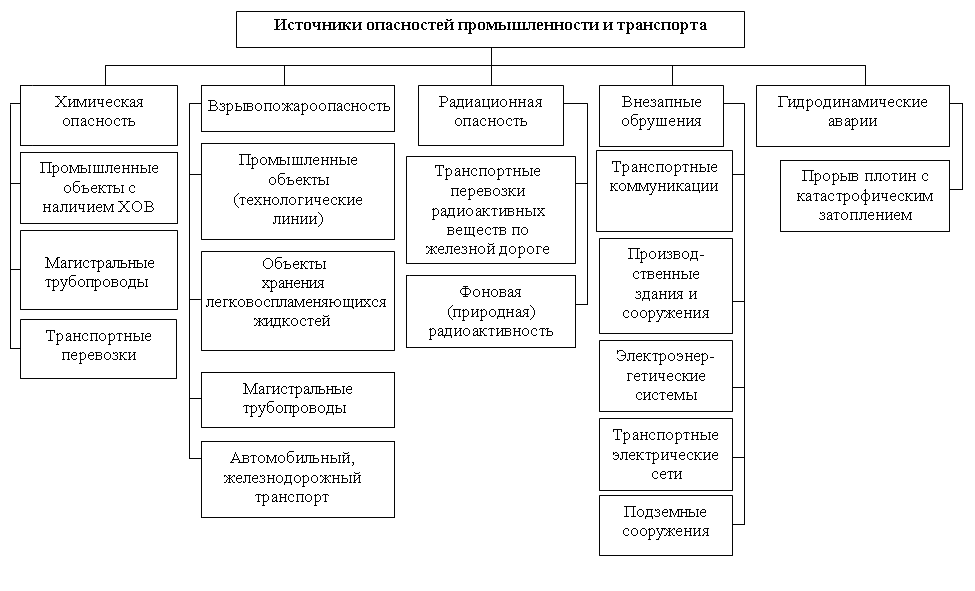 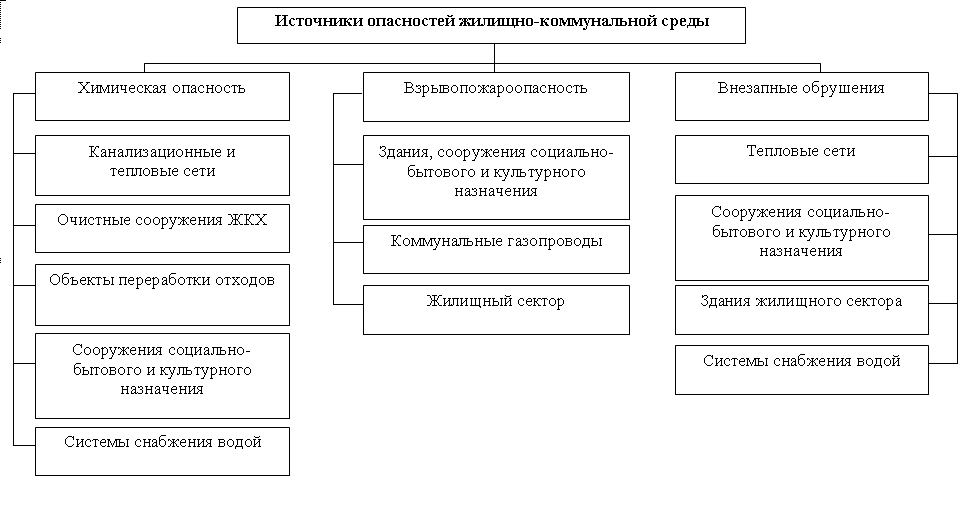 Аварии на транспортеОсновными причинами возникновения дорожно-транспортных происшествий в муниципальном образовании городском поселении рабочий поселок Центральный являются:-	нарушение правил дорожного движения;-	неровное покрытие с дефектами, отсутствие горизонтальной разметки и ограждений на опасных участках;-	недостаточное освещение дорог;-	качество покрытий – низкое сцепление, особенно зимой и др. факторы.Подобные аварии, произошедшие вне населенных пунктов, наносят экологический ущерб окружающей среде, но они гораздо опаснее в населенных пунктах, где помимо загрязнения местности опасности подвергаются жизнь и здоровье людей. Поэтому необходимо ставить ограничения по правилам проезда через населенный пункт.Совершенствование и развитие поселковых улиц и дорог способствует безопасности дорожного движения, предотвращению аварий и риска возникновения чрезвычайных ситуаций.Для обеспечения быстрого и безопасного движения и предупреждения чрезвычайных ситуаций на дорогах необходим комплекс организационных, строительных, планировочных мероприятий и мероприятий требующих, помимо капиталовложений, длительного периода времени.Мероприятия по предотвращению чрезвычайных ситуаций на автотранспортеК числу мероприятий по предотвращению чрезвычайных ситуаций на автотранспорте относятся:-	улучшение качества зимнего содержания дорог на участках пересечения с магистральными трубопроводами, в период гололеда;-	устройство ограждений, разметка, установка дорожных знаков, улучшение освещения на автодорогах;-	работа служб ГИБДД на дорогах, контроль за соблюдением скорости движения;-	комплекс мероприятий по предупреждению и ликвидации возможных экологических загрязнений при эксплуатации мостов и дорог (водоотвод с проезжей части, борьба с зимней скользкостью на мостах без применения хлоридов и песка, укрепление обочин на подходах к мостам, закрепление откосов насыпи, озеленение дорог);-	укрепление обочин, откосов насыпей, устройство водоотводов и других инженерных мероприятий для предотвращения размывов на предмостных участках;-	регулярная проверка состояния постоянных автомобильных мостов через реки и овраги;-	очистка дорог в зимнее время от снежных валов, сужающих проезжую часть и ограничивающих видимость.Аварии на взрывопожароопасных объектахК числу взрывопожароопасных объектов относятся предприятия и объекты производящие, использующие, хранящие или транспортирующие горючие и взрывоопасные вещества: предприятия химической, газовой, нефтеперерабатывающей, целлюлозно-бумажной, пищевой, лакокрасочной промышленности, все виды транспорта, перевозящего взрывопожароопасные вещества, топливозаправочные станции, газо-, нефте- и продуктопроводы.Чаще всего непосредственными причинами возникновения пожара служат замыкания в электропроводках, утечка газа и его взрыв, неисправность отопительных систем, емкостей с легковоспламеняющимися жидкостями.При пожарах полностью или частично уничтожаются или выходят из строя здания, сооружения, различное технологическое оборудование и транспортные средства.Для предотвращения ЧС проектом определены общие организационные мероприятия:-	совершенствование службы оповещения работников взрыво-, пожароопасных предприятий и населения прилегающих поселений и районов о создавшейся ЧС и необходимых действиях работников и населения;-	содержание в полной готовности поддонов и обваловок емкостей, содержащих ЛВЖ;-	точное выполнение плана-графика предупредительных ремонтов и профилактических работ, соблюдение их объемов и правил проведения;-	регулярная проверка соблюдения действующих норм и правил по промышленной безопасности;-	регулярное проведение тренировок по отработке действий всего персонала предприятия в случае ЧС.Мероприятия по ПУФ на объектах энергетики:распределение энергоисточников по потребителям;внедрение кабельных сетей для энергоснабжения особо важных объектов;кольцевание отдельных энергосистем, разделение их на независимо работающие подсистемы;организация технологического цикла тепловых энергосетей с соблюдением норм предельно допустимых выбросов в атмосферу и сбросов сточных вод в природные водоемы;внедрение эффективных устройств для прогрева и плавки льда на воздушных ЛЭП;подготовка к оперативному отключению второстепенных потребителей;подготовка энергосистем к работе по специальным режимам;подготовка к работе на резервных видах топлива за счет местных ресурсов.Общие положения по содержанию территорииТерритория в пределах противопожарных разрывов должна своевременно очищаться от горючих отходов, мусора, тары, опавших листьев, сухой травы и т.п.Противопожарные разрывы между зданиями и сооружениями, штабелями леса, пиломатериалов, других материалов и оборудования не разрешается использовать под складирование материалов, оборудования и тары, для стоянки транспорта и строительства (установки) зданий и сооружений.Дороги, проезды и подъезды к зданиям, сооружениям, открытым складам, наружным пожарным лестницам и водоисточникам, используемым для целей пожаротушения, должны быть всегда свободными для проезда пожарной техники, содержаться в исправном состоянии, а зимой быть очищенными от снега и льда.О закрытии дорог или проездов для их ремонта или по другим причинам, препятствующим проезду пожарных машин, необходимо немедленно сообщать в подразделения пожарной охраны.На период закрытия дорог в соответствующих местах должны быть установлены указатели направления объезда или устроены переезды через ремонтируемые участки и подъезды к водоисточникам.Временные строения должны располагаться от других зданий и сооружений на расстоянии не менее 15 м (кроме случаев, когда по другим нормам требуется больший противопожарный разрыв) или у противопожарных стен.Отдельные блок-контейнерные здания допускается располагать группами не более 10 в группе и площадью не более . Расстояние между группами этих зданий и от них до других строений, торговых киосков и т. п. следует принимать не менее 15 м.Не разрешается курение на территории и в помещениях складов и баз, хлебоприемных пунктов, объектов торговли, добычи, переработки и хранения ЛВЖ, ГЖ и горючих газов (ГГ), производств всех видов взрывчатых веществ, взрывопожароопасных и пожароопасных участков, а также в не отведенных для курения местах иных предприятий, в детских дошкольных и школьных учреждениях, в злаковых массивах.Разведение костров, сжигание отходов и тары не разрешается в пределах установленных нормами проектирования противопожарных разрывов, но не ближе  до зданий и сооружений. Сжигание отходов и тары в специально отведенных для этих целей местах должно производиться под контролем обслуживающего персонала.Территории населенных пунктов и предприятий (организаций) должны иметь наружное освещение в темное время суток для быстрого нахождения пожарных гидрантов, наружных пожарных лестниц и мест размещения пожарного инвентаря, а также подъездов к пирсам пожарных водоемов, к входам в здания и сооружения.На территории жилых домов, общественных и гражданских зданий не разрешается оставлять на открытых площадках и во дворах тару с ЛВЖ и ГЖ, а также баллоны со сжатыми и сжиженными газами.На территории населенного пункта и предприятий не разрешается устраивать свалки горючих отходов.Общие требования к взрывопожароопасным объектам.Хранить в складах (помещениях) вещества и материалы необходимо с учетом их пожароопасных физико-химических свойств (способность к окислению, самонагреванию и воспламенению при попадании влаги, соприкосновении с воздухом и т. п.).Баллоны с ГГ, емкости с ЛВЖ и ГЖ, а также аэрозольные упаковки должны быть защищены от солнечного и иного теплового воздействия.Электрооборудование складов по окончании рабочего дня должно обесточиваться.Дежурное освещение в помещениях складов, а также эксплуатация газовых плит, электронагревательных приборов и установка штепсельных розеток не допускается.В зданиях, расположенных на территории баз и складов, не разрешается проживание персонала и других лиц.В цеховых кладовых не разрешается хранение ЛВЖ и ГЖ в количестве, превышающем установленные на предприятии нормы. На рабочих местах количество этих жидкостей не должно превышать сменную потребность.Не разрешается хранение горючих материалов или негорючих материалов в горючей таре в помещениях подвальных и цокольных этажей, не имеющих окон с приямками для дымоудаления, а также при сообщении общих лестничных клеток зданий с этими этажами.Запрещается:-	эксплуатация негерметичного оборудования и запорной арматуры; -	уменьшение высоты обвалования, установленной нормами проектирования;-	эксплуатация резервуаров, имеющих перекосы и трещины, а также неисправного оборудования, контрольно-измерительных приборов, подводящих продуктопроводов и стационарных противопожарных устройств;-	наличие деревьев и кустарников в каре обваловании;-	установка емкостей на горючее или трудногорючее основания;-	переполнение резервуаров и цистерн;-	отбор проб из резервуаров во время слива или налива нефтепродуктов;-	слив и налив нефтепродуктов во время грозы.Установка транспортных пакетов в противопожарных разрывах, проездах, подъездах к пожарным водоисточникам не разрешается.Для обеспечения безопасности на взрывопожароопасных объектах рекомендуется проведение следующих инженерно-технических и организационно-технических мероприятий:-	заземление технологического оборудования и коммуникаций для защиты от накопления и проявления статического электричества;-	оборудование резервуаров хранения нефтепродуктов: автоматической системой пожаротушения с пеногенераторами, сухими трубопроводами и ручными пеноподъемниками;-	создание противопожарных водоемов, на территории или в непосредственной близости от объектов;-	оборудование территории объектов пожарными гидрантами;-	оборудование производственных площадок молниезащитой;-	оснастить производственные и вспомогательные здания объектов автоматической пожарной сигнализацией;-	обеспечить проезд вокруг промплощадок и резервуаров для передвижения механизированных средств пожаротушения;-	осуществлять постоянный контроль состояния противопожарного оборудования на территории промышленных площадок;-	для обеспечения своевременной локализации загорания, ведения контроля за соблюдением противопожарного режима, проведения профилактической работы рекомендуется создание добровольных пожарных команд (ДПК) из числа инженерно-технических работников, рабочих;-	при выполнении работ на территориях резервуарных парков или складских помещений рекомендуется применять инструменты из материалов, исключающих искрообразование;-	создание оперативного плана пожаротушения и плана ликвидации аварийных ситуаций, предусматривающих порядок действия пожарной охраны и персонала взрывопожароопасных объектов;-	проведение инструктажа по пожарной безопасности.Анализ чрезвычайных ситуаций показал, что основную долю пожаров в поселении составляют пожары, происходящие в жилом секторе, как правило, их количество возрастает с наступлением холодов.К основным причинам возгорания относятся: неосторожное обращение с огнем и нарушение правил пожарной безопасности при эксплуатации электроприборов, оборудования и печей.В соответствии с Федеральным законом №123-ФЗ «Технический регламент о требованиях пожарной безопасности» ст.76 дислокация подразделений пожарной охраны на территориях поселений и городских округов определяется из условия, что время прибытия первого подразделения к месту вызова в поселениях не должно превышать 20 минут.На объектах должна предусматриваться система пожарной безопасности, направленная на предотвращение воздействия на людей опасных факторов пожара, в том числе их вторичных проявлений.Согласование отступлений от требований пожарной безопасности проводится в соответствии с требованиями приказа МЧС России «Об утверждении инструкции о порядке согласования отступлений от требований пожарной безопасности, а также не установленных нормативными документами дополнительных требований пожарной безопасности» № 141 по конкретному объекту в обоснованных случаях при наличии дополнительных требований пожарной безопасности, не установленных нормативными документами и отражающих специфику противопожарной защиты конкретного объекта, и осуществляется органами Государственного пожарного надзора.Расход воды на пожаротушениеВ населенных пунктах предусматривается объединение противопожарного водопровода с хозяйственно-питьевым.Расчетный расход воды на наружное пожаротушение и расчетное количество одновременных пожаров принимается в соответствии с таблицей 5 СНиП 2.04.02-84*. Расчетная продолжительность тушения одного пожара составляет 3 часа (п. 2.24 СНиП), а время пополнения противопожарного запаса 24 часа (п. 2.25 СНиП). Противопожарный расход определяется суммарно на пожаротушение жилой застройки и промышленных предприятий.На первый этап развития и на планируемый срок, принимается один пожар в населенном пункте, с расходом воды на наружное пожаротушение 5 л/сек.Требуемый противопожарный запас воды составит: (3 х 5 х 3600)  1000  .Вода для тушения пожара хранится в противопожарных резервуарах, каждый поселковый водопровод должен иметь их не менее двух.На водопроводной сети в смотровых колодцах устанавливаются противопожарные гидранты с радиусом действия .В населенных пунктах, где нет централизованной системы водоснабжения, должно быть предусмотрено строительство местных противопожарных водоемов.Во всех населенных пунктах на искусственных и естественных водоемах предлагается организация пирсов и подъездов для забора воды пожарными автомобилями.Аварии на гидродинамических объектахНа территории МО городского поселения рабочий поселок Центральный гидродинамические опасные объекты отсутствуют.Схема рисков возникновения чрезвычайных ситуаций природного, техногенного характера и мероприятий по их ликвидации приведена на карте «Карта границ территорий, подверженных риску возникновения чрезвычайных ситуаций природного и техногенного характера».Глава 3.3  Перечень мероприятий по обеспечению пожарной безопасностиНа данный момент в рабочем поселке Центральный расположено 2 пожарных депо на территориях войсковых частей 10905 и бывшей 96530 ул. 60 лет Октября. Штат пожарного депо – 3 машины. Расположение пожарного депо удовлетворяет требованиям ст. 76 Федерального закона от 22.07.2008 г. № 123-ФЗ об обеспечении нормативного прибытия первого подразделения к месту вызова в городских поселениях и городских округах – не более 10 минут, в сельских поселениях – не более 20 минут.Проектом предлагается его расширить с оснащением спецтехникой согласно нормам НПБ 101-95 «Нормы проектирования объектов пожарной охраны», в связи с наличием в населенном пункте зданий высотой 3-4 этажа:— Автолестницей или автоподъемником – 1 шт;— Автомобиль газодымозащитной службы – 1 шт.Для размещения вышеуказанных дополнительных технических средств есть возможность расширения территории пожарного депо за счет прилегающей территории. При разработке проектной документации на строительство (реконструкцию, расширение, переоборудование) пожарного депо необходимо руководствоваться требованиями статей 76 и 97 Федерального закона от 22 июля N 123-ФЗ "Технический регламент о требованиях пожарной безопасности" и СП 11.13130.2009 «Места дислокации подразделений пожарной охраны. Порядок и методика определения»По результатам предварительного этапа работы составляется техническое задание исполнителю на осуществление работ по определению числа и мест дислокации подразделений пожарной охраны для населенных пунктов или производственных объектов.Система противопожарного водоснабжения р.п. Центральный и с.п. Инженерный  включает в себя 11 гидрантов и  2 противопожарных водоема, которые обеспечивают достаточный для пожаротушения напор воды и удовлетворяют требованиям удаленности от зданий и сооружений. Для увеличения надежности системы противопожарного водоснабжения генеральным планом предусматривается ряд мероприятий по развитию сети водоснабжения, в том числе переход на водоснабжение из подземного водозабора.При развитии населенного пункта необходимо будет дополнительно устроить порядка 14 гидрантов и 1 пожарного водоема.Для улучшения ситуации с доступностью потенциальных объектов возгорания для пожарных машин генеральным планом предусматривается ряд мероприятий по развитию транспортной сети.При проектировании внутриквартальной транспортной сети следует руководствоваться требованиями  статьи 67 Федерального закона от 22.07.2008 г. № 123-ФЗ «Технический регламент о требованиях пожарной безопасности».«1. Подъезд пожарных автомобилей должен быть обеспечен:1) с двух продольных сторон - к зданиям многоквартирных жилых домов высотой 28 и более метров (9 и более этажей), к иным зданиям для постоянного проживания и временного пребывания людей, зданиям зрелищных и культурно-просветительных учреждений, организаций по обслуживанию населения, общеобразовательных учреждений, лечебных учреждений стационарного типа, научных и проектных организаций, органов управления учреждений высотой 18 и более метров (6 и более этажей);2) со всех сторон - к односекционным зданиям многоквартирных жилых домов, общеобразовательных учреждений, детских дошкольных образовательных учреждений, лечебных учреждений со стационаром, научных и проектных организаций, органов управления учреждений.2. К зданиям, сооружениям и строениям производственных объектов по всей их длине должен быть обеспечен подъезд пожарных автомобилей:1) с одной стороны - при ширине здания, сооружения или строения не более 18 метров;2) с двух сторон - при ширине здания, сооружения или строения более 18 метров, а также при устройстве замкнутых и полузамкнутых дворов.3. Допускается предусматривать подъезд пожарных автомобилей только с одной стороны к зданиям, сооружениям и строениям в случаях:1) меньшей этажности, чем указано в пункте 1 части 1 настоящей статьи;2) двусторонней ориентации квартир или помещений;3) устройства наружных открытых лестниц, связывающих лоджии и балконы смежных этажей между собой, или лестниц 3-го типа при коридорной планировке зданий.4. К зданиям с площадью застройки более 10 000 квадратных метров или шириной более 100 метров подъезд пожарных автомобилей должен быть обеспечен со всех сторон.5. Допускается увеличивать расстояние от края проезжей части автомобильной дороги до ближней стены производственных зданий, сооружений и строений до 60 метров при условии устройства тупиковых дорог к этим зданиям, сооружениям и строениям с площадками для разворота пожарной техники и устройством на этих площадках пожарных гидрантов. При этом расстояние от производственных зданий, сооружений и строений до площадок для разворота пожарной техники должно быть не менее 5, но не более 15 метров, а расстояние между тупиковыми дорогами должно быть не более 100 метров.6. Ширина проездов для пожарной техники должна составлять не менее 6 метров.7. В общую ширину противопожарного проезда, совмещенного с основным подъездом к зданию, сооружению и строению, допускается включать тротуар, примыкающий к проезду.8. Расстояние от внутреннего края подъезда до стены здания, сооружения и строения должно быть:1) для зданий высотой не более 28 метров - не более 8 метров;2) для зданий высотой более 28 метров - не более 16 метров.9. Конструкция дорожной одежды проездов для пожарной техники должна быть рассчитана на нагрузку от пожарных автомобилей.10. В замкнутых и полузамкнутых дворах необходимо предусматривать проезды для пожарных автомобилей.11. Сквозные проезды (арки) в зданиях, сооружениях и строениях должны быть шириной не менее 3,5 метра, высотой не менее 4,5 метра и располагаться не более чем через каждые 300 метров, а в реконструируемых районах при застройке по периметру - не более чем через 180 метров.12. В исторической застройке поселений допускается сохранять существующие размеры сквозных проездов (арок).13. Тупиковые проезды должны заканчиваться площадками для разворота пожарной техники размером не менее чем 15 x 15 метров. Максимальная протяженность тупикового проезда не должна превышать 150 метров.14. Сквозные проходы через лестничные клетки в зданиях, сооружениях и строениях следует располагать на расстоянии не более 100 метров один от другого. При примыкании зданий, сооружений и строений под углом друг к другу в расчет принимается расстояние по периметру со стороны наружного водопровода с пожарными гидрантами.15. При использовании кровли стилобата для подъезда пожарной техники конструкции стилобата должны быть рассчитаны на нагрузку от пожарных автомобилей не менее 16 тонн на ось.16. К рекам и водоемам должна быть предусмотрена возможность подъезда для забора воды пожарной техникой в соответствии с требованиями нормативных документов по пожарной безопасности.17. Планировочное решение малоэтажной жилой застройки (до 3 этажей включительно) должно обеспечивать подъезд пожарной техники к зданиям, сооружениям и строениям на расстояние не более 50 метров.18. На территории садоводческого, огороднического и дачного некоммерческого объединения граждан должен обеспечиваться подъезд пожарной техники ко всем садовым участкам, объединенным в группы, и объектам общего пользования. На территории садоводческого, огороднического и дачного некоммерческого объединения граждан ширина проезжей части улиц должна быть не менее 7 метров, проездов - не менее 3,5 метра.»РАЗДЕЛ 4. ОСНОВНЫЕ ТЕХНИКО-ЭКОНОМИЧЕСКИЕ ПОКАЗАТЕЛИ
ГЕНЕРАЛЬНОГО ПЛАНАГЕНЕРАЛЬНЫЙ ПЛАНМУНИЦИПАЛЬНОГО ОБРАЗОВАНИЯ ГОРОДСКОГО ПОСЕЛЕНИЯ РАБОЧИЙ ПОСЕЛОК ЦЕНТРАЛЬНЫЙ ВОЛОДАРСКОГО МУНИЦИПАЛЬНОГО РАЙОНА НИЖЕГОРОДСКОЙ ОБЛАСТИГЕНЕРАЛЬНЫЙ ПЛАНМУНИЦИПАЛЬНОГО ОБРАЗОВАНИЯ ГОРОДСКОГО ПОСЕЛЕНИЯ РАБОЧИЙ ПОСЕЛОК ЦЕНТРАЛЬНЫЙ ВОЛОДАРСКОГО МУНИЦИПАЛЬНОГО РАЙОНА НИЖЕГОРОДСКОЙ ОБЛАСТИГЕНЕРАЛЬНЫЙ ПЛАНМУНИЦИПАЛЬНОГО ОБРАЗОВАНИЯ ГОРОДСКОГО ПОСЕЛЕНИЯ РАБОЧИЙ ПОСЕЛОК ЦЕНТРАЛЬНЫЙ ВОЛОДАРСКОГО МУНИЦИПАЛЬНОГО РАЙОНА НИЖЕГОРОДСКОЙ ОБЛАСТИГЕНЕРАЛЬНЫЙ ПЛАНМУНИЦИПАЛЬНОГО ОБРАЗОВАНИЯ ГОРОДСКОГО ПОСЕЛЕНИЯ РАБОЧИЙ ПОСЕЛОК ЦЕНТРАЛЬНЫЙ ВОЛОДАРСКОГО МУНИЦИПАЛЬНОГО РАЙОНА НИЖЕГОРОДСКОЙ ОБЛАСТИтом iiМатериалы по обоснованию проектаЗаказчик: Центральная поселковая администрация Володарского муниципального района Нижегородской областиДоговор:Исполнитель: ООО НИЦ «Земля и город»Заказчик: Центральная поселковая администрация Володарского муниципального района Нижегородской областиДоговор:Исполнитель: ООО НИЦ «Земля и город»Заказчик: Центральная поселковая администрация Володарского муниципального района Нижегородской областиДоговор:Исполнитель: ООО НИЦ «Земля и город»Заказчик: Центральная поселковая администрация Володарского муниципального района Нижегородской областиДоговор:Исполнитель: ООО НИЦ «Земля и город»Заказчик: Центральная поселковая администрация Володарского муниципального района Нижегородской областиДоговор:Исполнитель: ООО НИЦ «Земля и город»Заказчик: Центральная поселковая администрация Володарского муниципального района Нижегородской областиДоговор:Исполнитель: ООО НИЦ «Земля и город»Заказчик: Центральная поселковая администрация Володарского муниципального района Нижегородской областиДоговор:Исполнитель: ООО НИЦ «Земля и город»Заказчик: Центральная поселковая администрация Володарского муниципального района Нижегородской областиДоговор:Исполнитель: ООО НИЦ «Земля и город»Заказчик: Центральная поселковая администрация Володарского муниципального района Нижегородской областиДоговор:Исполнитель: ООО НИЦ «Земля и город»УТВЕРЖДЕН Решением поселкового совета рабочего поселка. ЦентральныйВолодарского муниципального районаНижегородской области№ 42 от «12» ноября 2013 годаУТВЕРЖДЕН Решением поселкового совета рабочего поселка. ЦентральныйВолодарского муниципального районаНижегородской области№ 42 от «12» ноября 2013 годаУТВЕРЖДЕН Решением поселкового совета рабочего поселка. ЦентральныйВолодарского муниципального районаНижегородской области№ 42 от «12» ноября 2013 годаНижний Новгород – 2013Нижний Новгород – 2013Нижний Новгород – 2013Нижний Новгород – 2013Нижний Новгород – 2013Населенный пунктМесяцы годаМесяцы годаМесяцы годаМесяцы годаМесяцы годаМесяцы годаМесяцы годаМесяцы годаМесяцы годаМесяцы годаМесяцы годаМесяцы годаГодНаселенный пунктIIIIIIIVVVIVIIVIIIIXXXIXIIГодМО городское поселение р.п. Центральный-11,8-11,1-5,04,212,016,418,416,911,03,6-2,8-8,93,6НаименованиеЕдиница измеренияПоказательБарометрическое давлениегПа995Температура воздуха, обеспеченностью 0,95С22,4Температура воздуха, обеспеченностью 0,98С26,2Средняя  максимальная температура воздуха наиболее теплого месяцаС23,5Абсолютная максимальная температура воздухаС36Средняя суточная амплитуда температуры воздуха наиболее теплого месяцаС9,3Средняя месячная относительная влажность воздуха наиболее теплого месяца%70Средняя месячная относительная влажность воздуха в 15 ч наиболее теплого месяца%56Количество осадков за апрель-октябрьмм410Суточный максимум осадковмм72Преобладающее направление ветра за июнь-августЗМинимальная из средних скоростей ветра по румбам за июльм/с0НаименованиеЕдиница измеренияПоказательТемпература воздуха наиболее холодных суток, обеспеченностью 0,98°С-38Температура воздуха наиболее холодных суток, обеспеченностью 0,92°С-34Температура воздуха наиболее холодной пятидневки, обеспеченностью 0,98°С-34Температура воздуха наиболее холодной пятидневки, обеспеченность 0,92°С-31Температура воздуха, обеспеченностью 0,94°С-17Абсолютная минимальная температура воздуха,°С-41Средняя суточная амплитуда температуры воздуха °С6,1наиболее холодного месяцаПродолжительность, и средняя температура воздуха, периода со средней суточной температурой воздуха: 0С продолжительностьсутки151 0С средняя температура°С-7,5 8С продолжительностьсутки215 8С средняя температура°С-4,1 10С продолжительностьсутки231 10С средняя температура°С-3,2Средняя месячная относительная влажность воздуха наиболее холодного месяца%84Средняя месячная относительная влажность воздуха в 15 ч. наиболее холодного месяца%80Количество осадков за ноябрь-мартмм172Преобладающее направление ветра за декабрь-февральЮЗМаксимальная из средних скоростей ветра по румбам за январьм/с5,1Средняя скорость ветра за период со средней суточной температурой воздуха  8 См/с3,7Необходимость учета негативного влияния карста при инженерно-строительном освоении территорииПримерное соот-ветствие категориям карстоопасности по интенсивностипровалообразованияУсловиястроительногоосвоенияУсловияэксплуатацииобъектов1234Весьма высокаяI-IIIСтроительство особо опасных и технически сложных объектов, как правило, не рекомендуется. Строительство уникальных объектов, и других сооружений повышенного и нормального уровня ответственности возможно при обязательном проведении специальных изысканий и комплекса противокарстовой защиты.Объектный карстологический мониторинг для сооружений повышенного и нормального уровня ответственности. Выполнение комплекса противокарстовых мероприятий эксплуатационного характера.ВысокаяII-IVСтроительство особо опасных, технически сложных и уникальных объектов, сооружений повышенного и нормального уровня ответственности возможно при обязательном проведении специальных изысканий и конструктивной противокарстовой защиты.Объектный карстологический мониторинг для сооружений повышенного и нормального уровня ответственности. Выполнение комплекса противокарстовых мероприятий эксплуатационного характера.Строительство особо опасных, технически сложных и уникальных объектов, сооружений повышенного и нормального уровня ответственности возможно при обязательном проведении специальных изысканий и конструктивной противокарстовой защиты.Объектный карстологический мониторинг для сооружений повышенного и нормального уровня ответственности. Выполнение комплекса противокарстовых мероприятий эксплуатационного характера.ПониженнаяIII-VСтроительство особо опасных, технически сложных и уникальных объектов, сооружений повышенного и нормального уровня ответственности возможно при обязательном проведении специальных изысканий. Необходимость выполнения противокарстовой защиты в зависимости от результатов изысканий на частке строительстваКак правило, проведение карстологического мониторинга для особо опасных, технически сложных и уникальных объектов. Выполнение комплекса противокарстовых мероприятий эксплуатационного характера.НизкаяIV - VIСтроительство особо опасных, технически сложных, уникальных экологически опасных объектов, при условии проведения специальных изысканий. Строительство большинства сооружений без ограничений.Выполнение противокарстовых мероприятий архитектурно-планировочного и эксплуатационного характера.Населенный пунктЧисло хозяйствКол-во человек на 1.01.2011р.п. Центральный482958с.п. Инженерный 20332ВСЕГО:683290Возраст, летВсё население, чел.Всё население, чел.Всё население, чел.Возраст, летОбщая численность, чел.Общая численность, чел.Временно проживающее население (в дачный период)Возраст, лет2004 год2011 год2011 годВсе население3914329010моложе трудоспособного возраста (до 14 лет)-404-Населенный пунктПлощадь в существующих границах, гаПлощадь планируемая, гаИзменения, гар.п. Центральный94,80127,83+32,45с.п. Инженерный 25,725,70Всего:120,50152,95+32,45НаименованиенаселенногопунктаОдноквартирные домаОдноквартирные домаОдноквартирные домаДвухквартирные домаДвухквартирные домаДвухквартирные домаМногоквартирные домаМногоквартирные домаМногоквартирные домаОбщежитиеОбщежитиеОбщежитиев т.ч. ветхий жил. фонд(Общая площадь, кв.м.)НаименованиенаселенногопунктаКол-во домовКол-во квартирОбщая площадь кв.м.Кол-во домовКол-во квартирОбщая площадь кв.м.Кол-во домовКол-во квартирОбщая площадь кв.м.Кол-во домовКол-во квартирОбщая площадь кв.м.в т.ч. ветхий жил. фонд(Общая площадь, кв.м.)с.п. Инженерный 99484,411245,0101887941,11---8470,52р.п. Центральный1146,7612550,24156526746,9---16519,5ИТОГО:1010531,11714595,25175334688,01---24990,02% от общего жил. фонда1,5%1,6%96,9%0%ИТОГО:100%Всего жилого фондана 1 января 2011 г.Всего жилого фондана 1 января 2011 г.Опорный жилой фонд (0-30%)на 1 января 2011 г.Опорный жилой фонд (0-30%)на 1 января 2011 г.тыс. кв. м общей площадикол-во домовтыс. кв. м общей площадикол-во домов35,8168--Наименованиенаселенногопункта% обеспечения благоустройством от общегочисла фонда по типу жилья% обеспечения благоустройством от общегочисла фонда по типу жилья% обеспечения благоустройством от общегочисла фонда по типу жилья% обеспечения благоустройством от общегочисла фонда по типу жилья% обеспечения благоустройством от общегочисла фонда по типу жильяИндивидуальный жилой фонд, тыс. м2Многоквартирный жилой фонд, тыс. м2НаименованиенаселенногопунктаВодопроводКанализацияЦентральное отоплениеГорячееводоснабжениеГазИндивидуальный жилой фонд, тыс. м2Многоквартирный жилой фонд, тыс. м2с.п. Инженерный 202020--484,17986,11р.п. Центральный1008596315446,727297,1Наименование объектаобслуживанияМестоположениеХарактеристики123Образовательные учрежденияОбразовательные учрежденияОбразовательные учрежденияМОУ СОШ № 45р.п. Центральный, ул. Школьная, 3.Факт -210 чел. (данные 2011 года).  Проект мощность - 230 чел.Детские дошкольные учрежденияДетские дошкольные учрежденияДетские дошкольные учрежденияМДОУ № 76р.п. Центральный, ул. Мира, 1.Факт -65 чел. (данные 2011 года).  Проект мощность - 70 чел. 123МДОУ № 88р.п. Центральный, ул. 60 лет Октября, 5.Факт -40 чел. (данные 2011 года).  Проект мощность -70  чел. Медицинские учрежденияМедицинские учрежденияМедицинские учрежденияАмбулатория р.п. Центральный, ул. Школьная, 2.Обслуживает населения – 4408 чел./годАптекар.п. Центральный, ул. Комсомольская,  5 (второй этаж).Фельдшерско-акушерский пункт с.п. Инженерный ,  ул. Новая, 3 (первый этаж).Учреждения спорта, культуры, досуга и религииУчреждения спорта, культуры, досуга и религииУчреждения спорта, культуры, досуга и религииАТСр.п. Центральный, ул. Комсомольская,  1.Библиотека р.п. Центральный, ул. Мирошниченко, 8.Количество книг – 1000 шт., наличие интернета.ДК «Центральный»р.п. Центральный, ул. Мирошниченко, 8.Посещаемость 80 чел./день. Проектная мощность – 250 чел.Отделение банкар.п. Центральный, ул. Комсомольская,  5 (первый этаж).Почтар.п. Центральный, ул. Комсомольская,  5 (первый этаж).Пожарная часть  в/ч 11385р.п. Центральный2 машины (марки «Урал»)Пожарная часть в/ч 10905р.п. Центральный1 машина (марки «Зил»)Учреждения торговли и общественного питания и бытового обслуживанияУчреждения торговли и общественного питания и бытового обслуживанияУчреждения торговли и общественного питания и бытового обслуживанияПоселковая баняр.п. Центральный, ул. Мирошниченко, 2.Факт. мощность – 50 чел.ООО «Глория», ИП Киселев В.А. р.п. Центральный, ул. Комсомольская,  6 (правое крыло).Общая площадь – 379,5 кв. м.ИП Ракитянский М.А.р.п. Центральный, ул. Комсомольская между жилым домом №12 и зданием №10.Общая площадь – 77,13 кв. м.ОАО «Агрофирма «Прицефабрика «Сеймовская»р.п. Центральный, ул. Комсомольская,  6 (левое крыло).Общая площадь – 165,0 кв. м.Пелипейченко Р.П. (сдача в аренду)р.п. Центральный, ул. Мирошниченко между жилым домом 10 и ДК «Центральный»Общая площадь – 112,0 кв. м.ИП Морозова Г.В.р.п. Центральный, ул. 60 лет Октября.123ИП Павлов Ю.В.с.п. Инженерный , ул. НоваяОбщая площадь – 74,2 кв. м.ИП Петунин В.В.с.п. Инженерный , возле КПП в/ч 30683Общая площадь – 126,0 кв. м.ИП Рыбикова Г.Г.р.п. Центральный, ул. Мирошниченко возле забора в/ч 10905Общая площадь – 70,0 кв. м.ИП Макарова Г.В.р.п. Центральный, ул. Комсомольская между жилым домом №12 и зданием №10 (торговая площадка)Общая площадь – 20,0 кв. м.ИП Горшунова Т.Ф.р.п. Центральный, ул. Комсомольская между жилым домом №12 и зданием №10 (торговая площадка)Общая площадь – 30,0 кв. м.№ п/пНаименованиеЕдин.измеренияЕдин.измеренияНорматив на 1000 жит.Сущ. мощностьСущ. мощностьФактическая мощностьФактическая мощностьФактич. обеспеченность, %ПримечаниеПримечание№ п/пНаименованиеЕдин.измеренияЕдин.измеренияНорматив на 1000 жит.Сущ. мощностьСущ. мощностьФактическая мощностьФактическая мощностьФактич. обеспеченность, %ПримечаниеПримечание123345566788Учебно-воспитательные учрежденияУчебно-воспитательные учрежденияУчебно-воспитательные учрежденияУчебно-воспитательные учрежденияУчебно-воспитательные учрежденияУчебно-воспитательные учрежденияУчебно-воспитательные учрежденияУчебно-воспитательные учрежденияУчебно-воспитательные учрежденияУчебно-воспитательные учрежденияУчебно-воспитательные учрежденияУчебно-воспитательные учреждения1Детские дошкольные учрежденияДетские дошкольные учреждениямест85% детей дошкольного возраста140105105133,3133,3133,3-2Школьные учрежденияШкольные учреждения- общеобразовательная школа- общеобразовательная школамест100% детей школьного возраста230210210109,5109,5109,5-3Средние специальные учебные заведенияСредние специальные учебные заведениямест11,6-3838---4Внешкольные учрежденияВнешкольные учреждениямест10%-3333---5ДЮСШДЮСШмест20%-6666---В здании спортивного зала1122233445566677888Учреждения здравоохранения, социального обеспечения, спортивные и физкультурно-оздоровительные сооруженияУчреждения здравоохранения, социального обеспечения, спортивные и физкультурно-оздоровительные сооруженияУчреждения здравоохранения, социального обеспечения, спортивные и физкультурно-оздоровительные сооруженияУчреждения здравоохранения, социального обеспечения, спортивные и физкультурно-оздоровительные сооруженияУчреждения здравоохранения, социального обеспечения, спортивные и физкультурно-оздоровительные сооруженияУчреждения здравоохранения, социального обеспечения, спортивные и физкультурно-оздоровительные сооруженияУчреждения здравоохранения, социального обеспечения, спортивные и физкультурно-оздоровительные сооруженияУчреждения здравоохранения, социального обеспечения, спортивные и физкультурно-оздоровительные сооруженияУчреждения здравоохранения, социального обеспечения, спортивные и физкультурно-оздоровительные сооруженияУчреждения здравоохранения, социального обеспечения, спортивные и физкультурно-оздоровительные сооруженияУчреждения здравоохранения, социального обеспечения, спортивные и физкультурно-оздоровительные сооруженияУчреждения здравоохранения, социального обеспечения, спортивные и физкультурно-оздоровительные сооруженияУчреждения здравоохранения, социального обеспечения, спортивные и физкультурно-оздоровительные сооруженияУчреждения здравоохранения, социального обеспечения, спортивные и физкультурно-оздоровительные сооруженияУчреждения здравоохранения, социального обеспечения, спортивные и физкультурно-оздоровительные сооруженияУчреждения здравоохранения, социального обеспечения, спортивные и физкультурно-оздоровительные сооруженияУчреждения здравоохранения, социального обеспечения, спортивные и физкультурно-оздоровительные сооруженияУчреждения здравоохранения, социального обеспечения, спортивные и физкультурно-оздоровительные сооруженияУчреждения здравоохранения, социального обеспечения, спортивные и физкультурно-оздоровительные сооружения6Поликлиники (ФАП,амбулатории)Поликлиники (ФАП,амбулатории)объектобъектобъектпо заданию на проектированиепо заданию на проектирование2222222100100--Физкультурно-спортивные сооруженияФизкультурно-спортивные сооруженияФизкультурно-спортивные сооруженияФизкультурно-спортивные сооруженияФизкультурно-спортивные сооруженияФизкультурно-спортивные сооруженияФизкультурно-спортивные сооруженияФизкультурно-спортивные сооруженияФизкультурно-спортивные сооруженияФизкультурно-спортивные сооруженияФизкультурно-спортивные сооруженияФизкультурно-спортивные сооруженияФизкультурно-спортивные сооруженияФизкультурно-спортивные сооруженияФизкультурно-спортивные сооруженияФизкультурно-спортивные сооруженияФизкультурно-спортивные сооруженияФизкультурно-спортивные сооруженияФизкультурно-спортивные сооружения7Спортивные залы общего пользованияСпортивные залы общего пользованиям2 пл.полам2 пл.полам2 пл.пола6060----197,40197,40197,40----Учреждения культуры и искусстваУчреждения культуры и искусстваУчреждения культуры и искусстваУчреждения культуры и искусстваУчреждения культуры и искусстваУчреждения культуры и искусстваУчреждения культуры и искусстваУчреждения культуры и искусстваУчреждения культуры и искусстваУчреждения культуры и искусстваУчреждения культуры и искусстваУчреждения культуры и искусстваУчреждения культуры и искусстваУчреждения культуры и искусстваУчреждения культуры и искусстваУчреждения культуры и искусстваУчреждения культуры и искусстваУчреждения культуры и искусстваУчреждения культуры и искусства88Клубыместместмест100100250250250250808080312,5312,5--99Библиотекаобъектобъектобъект1111112225050в здании ДКв здании ДКУчреждения торговли и общественного питания и бытового обслуживанияУчреждения торговли и общественного питания и бытового обслуживанияУчреждения торговли и общественного питания и бытового обслуживанияУчреждения торговли и общественного питания и бытового обслуживанияУчреждения торговли и общественного питания и бытового обслуживанияУчреждения торговли и общественного питания и бытового обслуживанияУчреждения торговли и общественного питания и бытового обслуживанияУчреждения торговли и общественного питания и бытового обслуживанияУчреждения торговли и общественного питания и бытового обслуживанияУчреждения торговли и общественного питания и бытового обслуживанияУчреждения торговли и общественного питания и бытового обслуживанияУчреждения торговли и общественного питания и бытового обслуживанияУчреждения торговли и общественного питания и бытового обслуживанияУчреждения торговли и общественного питания и бытового обслуживанияУчреждения торговли и общественного питания и бытового обслуживанияУчреждения торговли и общественного питания и бытового обслуживанияУчреждения торговли и общественного питания и бытового обслуживанияУчреждения торговли и общественного питания и бытового обслуживанияУчреждения торговли и общественного питания и бытового обслуживания1010Магазиным2 торг.плм2 торг.плм2 торг.пл200200926,7926,7424,4424,4424,4218,4218,4218,4218,4218,41111Предприятия общественного питанияместместмест4040--132132132-----1212Предприятия бытового обслуживаниярабоч. местрабоч. местрабоч. мест44--131313-----1313Прачечныекг белья в сменукг белья в сменукг белья в смену1010--32,932,932,9-----1414Химчисткакг вещей в сменукг вещей в сменукг вещей в смену44--131313-----1515Баняместместмест775050323232333333333333333Административно-хозяйственные, финансовые учреждения и организацииАдминистративно-хозяйственные, финансовые учреждения и организацииАдминистративно-хозяйственные, финансовые учреждения и организацииАдминистративно-хозяйственные, финансовые учреждения и организацииАдминистративно-хозяйственные, финансовые учреждения и организацииАдминистративно-хозяйственные, финансовые учреждения и организацииАдминистративно-хозяйственные, финансовые учреждения и организацииАдминистративно-хозяйственные, финансовые учреждения и организацииАдминистративно-хозяйственные, финансовые учреждения и организацииАдминистративно-хозяйственные, финансовые учреждения и организацииАдминистративно-хозяйственные, финансовые учреждения и организацииАдминистративно-хозяйственные, финансовые учреждения и организацииАдминистративно-хозяйственные, финансовые учреждения и организацииАдминистративно-хозяйственные, финансовые учреждения и организацииАдминистративно-хозяйственные, финансовые учреждения и организацииАдминистративно-хозяйственные, финансовые учреждения и организацииАдминистративно-хозяйственные, финансовые учреждения и организацииАдминистративно-хозяйственные, финансовые учреждения и организацииАдминистративно-хозяйственные, финансовые учреждения и организации1616АдминистрацияАдминистрацияобъектобъектпо заданию на проектированиепо заданию на проектирование11---1001001001001001717Отделение связи (почта, телеграф, телефон)Отделение связи (почта, телеграф, телефон)объектобъектпо нормам и правилам министерств связи РФпо нормам и правилам министерств связи РФ222221001001001001001818Отделения и филиалы сберегательного банка РФОтделения и филиалы сберегательного банка РФ1операц. место на 1-2 тыс. жителей1операц. место на 1-2 тыс. жителей1111111100100100100100Предприятия сервиса, жилищно-коммунального хозяйстваПредприятия сервиса, жилищно-коммунального хозяйстваПредприятия сервиса, жилищно-коммунального хозяйстваПредприятия сервиса, жилищно-коммунального хозяйстваПредприятия сервиса, жилищно-коммунального хозяйстваПредприятия сервиса, жилищно-коммунального хозяйстваПредприятия сервиса, жилищно-коммунального хозяйстваПредприятия сервиса, жилищно-коммунального хозяйстваПредприятия сервиса, жилищно-коммунального хозяйстваПредприятия сервиса, жилищно-коммунального хозяйстваПредприятия сервиса, жилищно-коммунального хозяйстваПредприятия сервиса, жилищно-коммунального хозяйстваПредприятия сервиса, жилищно-коммунального хозяйстваПредприятия сервиса, жилищно-коммунального хозяйстваПредприятия сервиса, жилищно-коммунального хозяйстваПредприятия сервиса, жилищно-коммунального хозяйстваПредприятия сервиса, жилищно-коммунального хозяйстваПредприятия сервиса, жилищно-коммунального хозяйстваПредприятия сервиса, жилищно-коммунального хозяйства1919Гостиницаместместмест66---191919----1234567820Пожарное депоОбъект/автомашинобъект на   4 тыс. чел.21100Учреждение, предприятиеЕдиница измеренияНорма обеспеченностина 1000 чел.Сущ. мощностьНеобходимо по норме на  1 очередьНеобходимо по норме на расч. срокНорма земельного участкаРазмер земельного участка на перспективу, м212345678Детские дошкольные учрежденияместо8314029233140 м2/ед.изм13223,56Общеобразовательные школыучащиеся12223043048650 м2/ ед.изм24296,3Внешкольные учрежденияместо80%-344389--МУПКместо8%-353920000 м2Стационары всех типовкоек14505056140 м2/ ед.изм5035,24Поликлиники (ФАП, амбулатории)посещений в смену23498192--Станции скорой помощиавтомобиль1 на 10 тыс.-----Аптекаучреждений1 на 6 тыс.1----Кинотеатрыместо25-88100--Библиотекиобъект122--Клубыместо100250352399--Спортивные залым2200-703,6796,69000 м22312112345678Бассейным2100-351,8---Магазины прод.м2150463,35527,7597,45--Магазины непрод.м2150463,35527,7597,45--Рынокм2 торговой площади40127,13140,72159,32142230,48Предприятия общ. пит.место40-140,72159,32-1000Предприятия бытового обслуживаниярабочих мест7-2528-Баниместо7502528--Гостиницыместо6-2224--Общественные туалетыприборов1-44--Отделение связиобъект-1----Пожарное депообъектобъект на   4 тыс. чел.211--Пожарное депомашина-333--Кладбище традиционного захороненияга0,24-0,850,96--Отрасль народного хозяйстваКоличество предприятий и организацийПромышленность1Сельское хозяйство-Строительство-Транспорт и связь-Торговля и общественное питание9Жилищно-коммунальное хозяйство1Здравоохранение2Образование3Культура и искусство1№ п/пНаименование потребителейНаименование потребителейКоличество потребителей, чел.Количество потребителей, чел.Количество потребителей, чел.Норма водопот- ребления, л/сут на 1 чел.Водопотребление, м3/сутВодопотребление, м3/сутВодопотребление, м3/сутГодовое водопотребление, тыс.м3/годГодовое водопотребление, тыс.м3/годГодовое водопотребление, тыс.м3/год№ п/пНаименование потребителейНаименование потребителейСущест-вующееI очер.Расчет. срокНорма водопот- ребления, л/сут на 1 чел.Сущест-вующееI очер. Расчет. срокСущест-вующееI очер.Расчет. срок1223456789101112р.п. Центральныйр.п. Центральныйр.п. Центральныйр.п. Центральныйр.п. Центральныйр.п. Центральныйр.п. Центральныйр.п. Центральныйр.п. Центральныйр.п. Центральныйр.п. Центральныйр.п. Центральныйр.п. Центральный1Жилые дома, оборудованные внутренним водопроводом, канализацией с централизованным горячим водоснабжениемЖилые дома, оборудованные внутренним водопроводом, канализацией с централизованным горячим водоснабжением8428453625021,0071,00134,007,6725,9248,912Жилые дома, оборудованные внутренним водопроводом, канализацией с ванными и местными водонагревателямиЖилые дома, оборудованные внутренним водопроводом, канализацией с ванными и местными водонагревателями8066297818014,40119,16176,045,2643,4964,253Жилые дома, оборудованные внутренним водопроводом, канализацией без ваннЖилые дома, оборудованные внутренним водопроводом, канализацией без ванн861473429130111,9361,4955,7740,8522,4420,364Жилые дома с водопользованием из водоразборных колонок и шахтных колодцевЖилые дома с водопользованием из водоразборных колонок и шахтных колодцев7454732005037,2523,6510,0013,608,633,65Всего по населению р.п. ЦентральногоВсего по населению р.п. Центрального177018922143184,58275,30375,8167,37100,48137,175Неучтенные расходыНеучтенные расходы27,5337,5810,0513,726Расход воды на нужды бюджетных организаций и производственных предприятийРасход воды на нужды бюджетных организаций и производственных предприятий20,0022,0026,405,005,506,607Расход воды на нужды войсковых частейРасход воды на нужды войсковых частей383,56421,92441,09140,00154,00161,008Расход воды на поливочные нуждыРасход воды на поливочные нужды17701892214360106,20113,52128,5812,7413,6215,439Расход воды на пожаротушениеРасход воды на пожаротушение108,00162,00162,0019,7629,6529,65Всего по р.п. ЦентральномуВсего по р.п. Центральному177018922143802,341022,271171,47244,88313,30363,56с.п. Инженерный с.п. Инженерный с.п. Инженерный с.п. Инженерный с.п. Инженерный с.п. Инженерный с.п. Инженерный с.п. Инженерный с.п. Инженерный с.п. Инженерный с.п. Инженерный с.п. Инженерный с.п. Инженерный 10Жилые дома, оборудованные внутренним водопроводом, канализацией с централизованным горячим водоснабжениемЖилые дома, оборудованные внутренним водопроводом, канализацией с централизованным горячим водоснабжением23427732625058,5069,2581,5021,3525,2829,7511Жилые дома, оборудованные внутренним водопроводом, канализацией с ванными и местными водонагревателямиЖилые дома, оборудованные внутренним водопроводом, канализацией с ванными и местными водонагревателями5050571809,009,0010,263,293,293,74Продолжение таблицы 1.15Продолжение таблицы 1.15Продолжение таблицы 1.15Продолжение таблицы 1.15Продолжение таблицы 1.15Продолжение таблицы 1.15Продолжение таблицы 1.15Продолжение таблицы 1.15Продолжение таблицы 1.15Продолжение таблицы 1.15Продолжение таблицы 1.15Продолжение таблицы 1.15Продолжение таблицы 1.1511234567891011121212Жилые дома с водопользованием из водоразборных колонок и шахтных колодцев685043503,402,502,151,240,910,78Всего по населению с.п. Инженерный 35237742670,9080,7593,9125,8829,4734,281313Неучтенные расходы8,089,392,953,431414Расход воды на нужды войсковых частей126,67139,34145,6746,2350,8653,171515Расход воды на поливочные нужды3523774266021,1222,6225,562,532,713,261616Расход воды на пожаротушение108,00108,00108,0019,7619,7619,76Всего по с.п. Инженерный 352377426326,69358,78382,5394,41105,76113,90Всего по таблице2122226925691129,031381,051554,00339,29419,06477,46Примечание - увеличение водопотребления бюджетными организациями, промпредприятиями и войсковыми частями принимается на 10 % на I очередь и на 20% на расчетный срок в соответствии со СНиП 2.04.02-84* "Водоснабжение. Наружные сети и сооружения" (п.2.10) Примечание - увеличение водопотребления бюджетными организациями, промпредприятиями и войсковыми частями принимается на 10 % на I очередь и на 20% на расчетный срок в соответствии со СНиП 2.04.02-84* "Водоснабжение. Наружные сети и сооружения" (п.2.10) Примечание - увеличение водопотребления бюджетными организациями, промпредприятиями и войсковыми частями принимается на 10 % на I очередь и на 20% на расчетный срок в соответствии со СНиП 2.04.02-84* "Водоснабжение. Наружные сети и сооружения" (п.2.10) Примечание - увеличение водопотребления бюджетными организациями, промпредприятиями и войсковыми частями принимается на 10 % на I очередь и на 20% на расчетный срок в соответствии со СНиП 2.04.02-84* "Водоснабжение. Наружные сети и сооружения" (п.2.10) Примечание - увеличение водопотребления бюджетными организациями, промпредприятиями и войсковыми частями принимается на 10 % на I очередь и на 20% на расчетный срок в соответствии со СНиП 2.04.02-84* "Водоснабжение. Наружные сети и сооружения" (п.2.10) Примечание - увеличение водопотребления бюджетными организациями, промпредприятиями и войсковыми частями принимается на 10 % на I очередь и на 20% на расчетный срок в соответствии со СНиП 2.04.02-84* "Водоснабжение. Наружные сети и сооружения" (п.2.10) Примечание - увеличение водопотребления бюджетными организациями, промпредприятиями и войсковыми частями принимается на 10 % на I очередь и на 20% на расчетный срок в соответствии со СНиП 2.04.02-84* "Водоснабжение. Наружные сети и сооружения" (п.2.10) Примечание - увеличение водопотребления бюджетными организациями, промпредприятиями и войсковыми частями принимается на 10 % на I очередь и на 20% на расчетный срок в соответствии со СНиП 2.04.02-84* "Водоснабжение. Наружные сети и сооружения" (п.2.10) Примечание - увеличение водопотребления бюджетными организациями, промпредприятиями и войсковыми частями принимается на 10 % на I очередь и на 20% на расчетный срок в соответствии со СНиП 2.04.02-84* "Водоснабжение. Наружные сети и сооружения" (п.2.10) Примечание - увеличение водопотребления бюджетными организациями, промпредприятиями и войсковыми частями принимается на 10 % на I очередь и на 20% на расчетный срок в соответствии со СНиП 2.04.02-84* "Водоснабжение. Наружные сети и сооружения" (п.2.10) Примечание - увеличение водопотребления бюджетными организациями, промпредприятиями и войсковыми частями принимается на 10 % на I очередь и на 20% на расчетный срок в соответствии со СНиП 2.04.02-84* "Водоснабжение. Наружные сети и сооружения" (п.2.10) Примечание - увеличение водопотребления бюджетными организациями, промпредприятиями и войсковыми частями принимается на 10 % на I очередь и на 20% на расчетный срок в соответствии со СНиП 2.04.02-84* "Водоснабжение. Наружные сети и сооружения" (п.2.10) Примечание - увеличение водопотребления бюджетными организациями, промпредприятиями и войсковыми частями принимается на 10 % на I очередь и на 20% на расчетный срок в соответствии со СНиП 2.04.02-84* "Водоснабжение. Наружные сети и сооружения" (п.2.10) № п/пНазвание населенного пунктаКол-во населения, чел.Кол-во населения, чел.Расход на наружное пожаротушение на 1 пожар, л/сРасход на наружное пожаротушение на 1 пожар, л/сРасход на наружное пожаротушение на 1 пожар, л/сКол-во одновременных пожаровКол-во одновременных пожаровРасход воды на внутреннее пожаротушениеРасход воды на внутреннее пожаротушениеОбщий расход, л/сОбщий расход, л/с№ п/пНазвание населенного пунктаI очер.Расч. срокI очер.I очер.Расч. срокI очер.Расч. срокI очер.Расч. срокI очер.Расч. срок11р.п. Центральный1892214310101011школа 2,5л×2струи = 5 л/сшкола 2,5л×2струи = 5 л/с151522с.п. Инженерный 13971471101010111010№ п/пНаименование потребителейКоличество потребителей, чел.Количество потребителей, чел.Количество потребителей, чел.Норма водоотведения, л/сут на 1 чел.Водоотведения, м3/сутВодоотведения, м3/сутВодоотведения, м3/сутГодовое водоотведение, тыс.м3/годГодовое водоотведение, тыс.м3/годГодовое водоотведение, тыс.м3/год№ п/пНаименование потребителейСущест-вующееI очер.Расчет. срокНорма водоотведения, л/сут на 1 чел.Сущест-вующееI очер. Расчет. срокСущест-вующееI очер.Расчет. срок123456789101112р.п. Центральныйр.п. Центральныйр.п. Центральныйр.п. Центральныйр.п. Центральныйр.п. Центральныйр.п. Центральныйр.п. Центральныйр.п. Центральныйр.п. Центральныйр.п. Центральныйр.п. Центральный1Жилые дома, оборудованные внутренним водопроводом, канализацией с централизованным горячим водоснабжением8428453625021,0071,00134,007,6725,9248,912Жилые дома, оборудованные внутренним водопроводом, канализацией с ванными и местными водонагревателями8066297818014,40119,16176,045,2643,4964,253Жилые дома, оборудованные внутренним водопроводом, канализацией без ванн861473429130111,9361,4955,7740,8522,4420,364Жилые дома с водопользованием из водоразборных колонок и шахтных колодцев7454732002518,6311,835,006,804,321,83Всего по населению р.п. Центрального177018922143165,96263,48370,8160,5796,17135,355Неучтенные расходы26,3537,089,6213,536Расход стоков бюджетных организаций и производственных предприятий20,0022,0026,405,005,506,607Расход стоков войсковых частей383,56421,92441,09140,00154,00161,00Всего по р.п. Центральному177018922143569,52733,74875,39205,57265,28316,48с.п. Инженерный с.п. Инженерный с.п. Инженерный с.п. Инженерный с.п. Инженерный с.п. Инженерный с.п. Инженерный с.п. Инженерный с.п. Инженерный с.п. Инженерный с.п. Инженерный с.п. Инженерный 8Жилые дома, оборудованные внутренним водопроводом, канализацией с централизованным горячим водоснабжением23427732625058,5069,2581,5021,3525,2829,751234567891011129Жилые дома, оборудованные внутренним водопроводом, канализацией с ванными и местными водонагревателями5050571809,009,0010,263,293,293,7410Жилые дома с водопользованием из водоразборных колонок и шахтных колодцев685043251,701,251,080,620,460,39Всего по населению с.п. Инженерный 35237742669,2079,5092,8425,2629,0233,8811Неучтенные расходы7,959,282,903,3912Расход стоков войсковых частей126,67139,34145,6746,2350,8653,17Всего по с.п. Инженерный 352377426195,87226,79247,7971,4982,7890,44Всего по таблице212222692569765,39960,531123,17277,07348,06406,92Примечание - увеличение водоотведения бюджетными организациями, промпредприятиями и войсковыми частями принимается на 10 % на I очередь и на 20% на расчетный срок в соответствии со СНиП 2.04.03-85* "Канализация. Наружные сети и сооружения" (п.2.9)Примечание - увеличение водоотведения бюджетными организациями, промпредприятиями и войсковыми частями принимается на 10 % на I очередь и на 20% на расчетный срок в соответствии со СНиП 2.04.03-85* "Канализация. Наружные сети и сооружения" (п.2.9)Примечание - увеличение водоотведения бюджетными организациями, промпредприятиями и войсковыми частями принимается на 10 % на I очередь и на 20% на расчетный срок в соответствии со СНиП 2.04.03-85* "Канализация. Наружные сети и сооружения" (п.2.9)Примечание - увеличение водоотведения бюджетными организациями, промпредприятиями и войсковыми частями принимается на 10 % на I очередь и на 20% на расчетный срок в соответствии со СНиП 2.04.03-85* "Канализация. Наружные сети и сооружения" (п.2.9)Примечание - увеличение водоотведения бюджетными организациями, промпредприятиями и войсковыми частями принимается на 10 % на I очередь и на 20% на расчетный срок в соответствии со СНиП 2.04.03-85* "Канализация. Наружные сети и сооружения" (п.2.9)Примечание - увеличение водоотведения бюджетными организациями, промпредприятиями и войсковыми частями принимается на 10 % на I очередь и на 20% на расчетный срок в соответствии со СНиП 2.04.03-85* "Канализация. Наружные сети и сооружения" (п.2.9)Примечание - увеличение водоотведения бюджетными организациями, промпредприятиями и войсковыми частями принимается на 10 % на I очередь и на 20% на расчетный срок в соответствии со СНиП 2.04.03-85* "Канализация. Наружные сети и сооружения" (п.2.9)Примечание - увеличение водоотведения бюджетными организациями, промпредприятиями и войсковыми частями принимается на 10 % на I очередь и на 20% на расчетный срок в соответствии со СНиП 2.04.03-85* "Канализация. Наружные сети и сооружения" (п.2.9)Примечание - увеличение водоотведения бюджетными организациями, промпредприятиями и войсковыми частями принимается на 10 % на I очередь и на 20% на расчетный срок в соответствии со СНиП 2.04.03-85* "Канализация. Наружные сети и сооружения" (п.2.9)Примечание - увеличение водоотведения бюджетными организациями, промпредприятиями и войсковыми частями принимается на 10 % на I очередь и на 20% на расчетный срок в соответствии со СНиП 2.04.03-85* "Канализация. Наружные сети и сооружения" (п.2.9)Примечание - увеличение водоотведения бюджетными организациями, промпредприятиями и войсковыми частями принимается на 10 % на I очередь и на 20% на расчетный срок в соответствии со СНиП 2.04.03-85* "Канализация. Наружные сети и сооружения" (п.2.9)Примечание - увеличение водоотведения бюджетными организациями, промпредприятиями и войсковыми частями принимается на 10 % на I очередь и на 20% на расчетный срок в соответствии со СНиП 2.04.03-85* "Канализация. Наружные сети и сооружения" (п.2.9)№п/пНаселенный пунктПотребление газа на 1-ю очередь, м3/годПотребление газа на расчетный срок, м3/год1р.п. Центральный5676006429002с.п. Инженерный 113100127800Итого680700770700№ п/пНаименованиеподстанцииУровни напряжений,ВН/СН/НН, кВтГод строительства/Дата ввода
в эксплуатациюВедомственнаяпринадлежностьФактический адрес ПС/ Место расположения ПС, (ул., дом)Кол-во и мощность трансформаторов, МВАОриентировочная нагрузка трансформаторов по стороне СН/НН, %Возможность модернизации ПС123456789р.п. Центральныйр.п. Центральныйр.п. Центральныйр.п. Центральныйр.п. Центральныйр.п. Центральныйр.п. Центральныйр.п. Центральныйр.п. Центральный1ТП-5810/0,41973Нижегороский РЭСУл. Школьная1*0,10030кап.ремонт2ТП-6210/0,41973Нижегороский РЭСв/ч 109052*0,630100нет3ТП-9010/0,41975Ул. Школьная2*0,63050нет4ТП-910/0,41982Нижегороский РЭСв/ч 724831*0,180100нет5ТП-9310/0,42007ДачниковУл. Заречная1*0,2506ТП-710/0,41972Нижегороский РЭСтерритория ф-л в/ч 961311*0,18050нетс.п. Инженерный с.п. Инженерный с.п. Инженерный с.п. Инженерный с.п. Инженерный с.п. Инженерный с.п. Инженерный с.п. Инженерный с.п. Инженерный 1ТП-110/0,41961Нижегороский РЭСавтопарк в/ч1*0,10080нет2ТП-210/0,41961Нижегороский РЭСжилой городок в/ч1*0,40070нет3ТП-310/0,41988Нижегороский РЭСул. Зеленая2*0,25080нетНаименование потребителяЭнергопотребление ( тыс. кВт/ч)Промышленные предприятия970Сельскохозяйственные предприятия0Жилой сектор865Объекты Министерства Обороны3619Итого5454Наименование потребителяЭнергопотребление ( тыс. кВт/ч)Промышленные предприятия309,109Сельскохозяйственные предприятия0Жилой сектор196,429Объекты Министерства Обороны315,827Итого821,365№ п/пНаименование потребителейПотребляемая мощность, МВтПотребляемая мощность, МВтПримечаниеЖилая застройкаЖилая застройкаЖилая застройкаЖилая застройкаЖилая застройка1Многоквартирная застройка0,270,27 ТП-62, ТП-902Малоэтажная индивидуальная застройка постоянного проживания0,0070,007ТП-9, ТП-93Инженерные системы и потребители непроизводственного характераИнженерные системы и потребители непроизводственного характераИнженерные системы и потребители непроизводственного характераИнженерные системы и потребители непроизводственного характераИнженерные системы и потребители непроизводственного характера1Скважины, колодцы, очистные сооружения, освещение улицСкважины, колодцы, очистные сооружения, освещение улиц0,32ТП-58, ТП-62, ТП-902Иные потребителиИные потребители1,040ТП-7, ТП-9, ТП-62ИтогоИтогоИтого1,637№ п/пНаименование потребителейПотребляемая мощность, МВтПримечаниеЖилая застройкаЖилая застройкаЖилая застройкаЖилая застройка1Многоквартирная застройка0,0,32ТП-32Малоэтажная индивидуальная застройка постоянного проживания0,01ТП-3Инженерные системы и потребители непроизводственного характераИнженерные системы и потребители непроизводственного характераИнженерные системы и потребители непроизводственного характераИнженерные системы и потребители непроизводственного характера1Скважины, колодцы, очистные сооружения, освещение улиц0,052ТП-1, ТП-2, ТП-32Иные потребители0,053ТП-1, ТП-2ИтогоИтого0,147Населенный пунктТекущее потребление, кВт*ч/годПотребление на1-ю очередь, кВт∙ч/годПотребление нарасчетный срок, кВт∙ч/годПотребная мощность на 1-ю очередь, кВтПотребная мощность на расчетный срок, кВтр.п. Центральный168150017974002035850870986с.п. Инженерный 334400358150404700173196Итого20159002155550244055010431182Показатель200820092010Количество объектов, имеющих стационарные источники выбросов, единица161415Выброшено в атмосферу загрязняющих веществ, отходящих от стационарных источников – всего, тысяч тонн2,2432,2231,629№ п/пНаименование объектаМестоположениеВид деятельностиСанитарно-защитная зона, м/класс предприятия по СанПиН 2.2.1/2.1.1.1200-031ОАО «СГ-Транс»р.п. ЦентральныйПрием, хранение и раздел на металлолом списанных вагонов цистерн100 м2в/ч 10905Ул. МирошниченкоБаза хранения военной техники5 м*3в/ч 44 635Ул. МирошниченкоУчебный батальон5 м*5в/ч 81405Ул. МирошниченкоПантонно-мостовой батальон5 м*Примечание - * по данным, предоставленным Центральной поселковой администрациейПримечание - * по данным, предоставленным Центральной поселковой администрациейПримечание - * по данным, предоставленным Центральной поселковой администрациейПримечание - * по данным, предоставленным Центральной поселковой администрациейПримечание - * по данным, предоставленным Центральной поселковой администрацией№ п/пНазвание водного объектаОбщая протяженность (км)/площадь (га)Ширина водоохранной зоны, мШирина береговой полосы, м1Люлих36/-100202Еловые озера-/2,3350203Светлые озера (площадью >0,5га)-/2,0650204Оз. Светлое-/4,1650205Оз. Инженерное-/41,875020Тип
ПКМВид ПКМОсновные условия примененияПериод  
применения1234ГГ,
ГТ Фильтрационная    завеса    в карстующихся породах         Небольшая глубина  залегания сульфатных      карстующихся пород                           А     ГГ,ГТ Дренажи в карстующейся толще То же                           А     ГГ Регулирование  поверхностного
стока                        При     любых     инженерно - геологических условиях       А, Б, В  ГТ Создание    водонепроницаемых
покрытий                     При    наличии     карстово - суффозионных процессов.  При застройке     участка      с  карстовыми формами           А, Б, В  ГТ Превентивное обрушение кровли
опасных полостей трамбованием
с   последующей   ликвидацией
образовавшихся      карстовых
воронок                      Карбонатный   и   сульфатный карст.            Неглубокое расположение полостей          А, Б   ГТ То   же   с    использованием
целенаправленных взрывов     То же, но при отсутствии  на территории    условий    для развития           карстово-суффозионных  процессов,   а также  при   отсутствии   на соседних   участках   других карстовых полостей              А     ГТ Заполнение  опасных  полостей
тампонажными  или  несвязными
инертными материалами        Карбонатный   и   сульфатный карст.             Необходим предварительный      прогноз степени            опасности обнаруженных   полостей    и возможной активизации карста на соседних участках         А, Б, В  ГТ Закрепление  трещиноватых   и
ослабленных       зон       в карстующейся толще           При  возможности   карстово - суффозионных процессов       А, Б, В  ГТ То же в покровной толще      При расположении ослабленных
зон   в   сжимаемой    толще основания                    А, Б, В  ГТ,
КМ Укладка         высокопрочных геосинтетических материалов в основании    сооружений     с оптическими    волокнами    в качестве сигнальных устройствПри возможности  образования карстовых     просадок     и провалов  с  первоначальными диаметрами до 6 м              А, Б   ГТ Засыпка   старых    карстовых
воронок глинистым  грунтом  с
укладкой    водонепроницаемых
геосинтетических материалов  При   наличии   на   участке строительства      карстовых воронок                      А, Б, В  ГГ,
ГТ Создание противофильтрационного экрана на границе покровных и карстующихся пород           При    карстово-суффозионных процессах    и    неглубоком залегании карстующихся пород   А, Б   ГТ,
К  Устройство демпфирующих канав по периметру зданий  в  зонах оседаний                     На   территориях    развития оседаний                       А, Б   Тип
ПКМВид ПКМОсновные условия примененияПериод  
применения 1               2                           3                  4     АП Расположение  сооружений   на
наименее опасных участках    При    возможности    выбора участка для строительства       А     АП Недопустимость   расположения
сооружений    над    опасными подземными  и  поверхностными карстопроявлениями  и  вблизи них         Во всех случаях                 А     АП Регулирование   плотности   и этажности застройки          При           дифференциации территории   застройки    по карстовой опасности и риску     А     АП Пересечение     карстоопасных участков  трассами   линейных сооружений   по   кратчайшему направлению                  То же                           А     АП Назначение рациональной формы
и размеров сооружений в планеПри наличии и возможности на
участке общих оседаний          А     АП Ограничение        размещения сооружений башенного типа    При     прогнозе     средних диаметров провалов более  10 м                               А     К  Применение       рациональных конструктивных           схем сооружений          (жесткой, податливой)                  При  провалах  и   локальных оседаниях -  жесткая  схема; при   общих   оседаниях    - податливая схема               Б, В   К  Резервные опоры трубопроводов
и мостовых сооружений        При  провалах  и   локальных оседаниях                       Б     К, 
ГТ Сваи-стойки (глубокие  опоры) с   проходкой    карстующейся толщи                        При   неглубоком   залегании закарстованных пород            Б     К, 
ГТ Недопустимость       отдельно стоящих     фундаментов     в каркасных      зданиях      и сооружениях При возможности  образования
провалов, локальных оседаний
и карстовых просадок           Б, В   К  Кусты    висячих    свай    с обязательным   резервом    их числа      с      устройством монолитного        ростверка, обеспечивающего     выпадение свай при  провале  (с  учетом
расчетной площади ослабления)То же                          Б, В   К  Монолитные или сборно - монолитные железобетонные  фундаменты  с консолями (ленты, перекрестные ленты, плиты)  с учетом   расчетного   пролета провала  или      площади ослабления     по     подошве фундамента                   То же                          Б, В   К  Усиление         существующих
фундаментов     армированными
обоймами, рубашками и т.п.   То же                           В     К  Применение        специальных
фундаментов (с горизонтальными      связями, подпругами и др.)            То же                           Б     К  Ввод дополнительных связей  в
каркасных конструкциях       То же + неравномерные осадки
оснований сооружений            В     К  Устройство       армированных поясов, тяжей и т.п.         То  же  +  зоны   растяжений
мульд оседаний                  В     К  Поддомкрачивание   с    целью
выправки конструкций         Карстовые просадки,  осадки, общие оседания                  В     КМ,
ГГ Создание сети  наблюдательных
гидрогеологических скважин   Сульфатный карст. Карстово-суффозионные процессы. Наличие полости       В     КМ,
ГТ Устройство глубинных  реперов
в покровной толще            Покрытый карст                 Б, В   КМ,
ГТ Устройство    оповестительно - аварийной   сигнализации    в основании          сооружений точечного,    линейного     и площадного типа              То же                           В     КМ Инструментальный и визуальный
контроль   за    деформациями
земной поверхности на участкеВо всех случаях                 В     КМ,
К  Визуальный  и  автоматический
контроль   за    деформациями конструкций                  То же                           В     КМ Специальное      обследование
строительных котлованов      При   наличии    погребенных карстовых воронок, просадок, разуплотненных зон              Б     Тип
ПКМВид ПКМОсновные условия примененияПериод  
применения1234ОТ,
ГГ Ограничение  объемов  откачек
подземных вод                Во всех случаях              А, Б, В  ОТ,
ГГ Предотвращение  существенного
подтопления территории       То    же,    особенно    при карстово-суффозионных процессах                    А, Б, В  ОТ Предотвращение         отвода
ливневых  и  производственных
вод в карстовые воронки      Во всех случаях              А, Б, В  ОТ Предотвращение     устройства
свалок в карстовых воронках  Во всех случаях              А, Б, В  ОТ,
ГГ Регулирование         откачек трещинно-карстовых вод       При    карстово-суффозионных процессах                       В     ОТ Ограничение вибродинамических воздействий   на    грунтовую толщу                        То же                          Б, В   Тип
ПКМВид ПКМПериод  
примененияОТ Предварительное составление  специальных  карстологических паспортов с планом ликвидации аварий                          В     ОТ Создание аварийного запаса материалов и инструмента           В     ОТ,
ГГ Аварийная откачка загрязненных подземных вод на  полигонах хранения  отходов  при  образовании  провалов  с  засыпкой провальной впадины глинистым грунтом или бетоном              В     ОТ Проведение  регулярного  инструктажа  и  деловых  игр  для обучения   и   тренировки   персонала   по   действию    в аварийных ситуациях                                           В     ОТ Страхование объекта от карстовых рисков                    А, Б, В  № п/пНазваниеКатегорияПрофильПлощадь ООПТ, гаПлощадь охранной зоны, га1Болото Варех и озеро Варехпамятник природыкомплексный1973,11391,92Озера Светлые, озеро Еловое и окружающий их болотный массивпамятник природыкомплексный24,799,3№ п/пНазваниеКатегорияПрофильПользователи, владельцы и собственники земельНазначениеПлощадь ООПТ, гаПлощадь охранной зоны, га1ВолодарскийГосударственный природный заказниккомплексныйГороховецкий военный лесхоз (Фролищенское, Центральное и Мулинское военные лесничества)сохранение экосистем сосновых боров, верховых, переходный и низинных болот, редких видов растений и животных17100№Расположение места погребенияПлощадь, гаСанитарно-защитная зона, м/класс предприятия по СанПиН 2.2.1/2.1.1.1200-031Володарский муниципальный р-н, 137 квартал Центрального военного лесничества Гороховецкого военлесхоза3,1100/IV№п/пНаименование показателяЕдиница измеренияСовременное состояниена    01.01.2011 г.На период 2011-2016 гг.На период 2017-2036 гг.1Территория МО «городское поселение р.п. Центральный»1.1Общая площадь земель в установленных границахга7837,57837,57837,51.1Общая площадь земель в установленных границах%100100100в том численаселенных пунктовга120,50120,50152,95населенных пунктов%1,541,541,96промышленности, энергетики, транспорта,…земли обороны, безопасности и земли иного специального назначенияга6439,36439,36406,85промышленности, энергетики, транспорта,…земли обороны, безопасности и земли иного специального назначения%82,1682,1681,75водного фондага949494водного фонда%1,081,081,08земли особоохраняемых природных территорий и объектов га1180,31180,31180,3земли особоохраняемых природных территорий и объектов %1515151.2жилые зоныга63,9563,9569,31.2жилые зоны% от общей площади земель в установленных границах населенных пунктов(…)52,852,844,61.3зона объектов административно-делового назначенияга0,400,400,361.3зона объектов административно-делового назначения(…)0,330,330,401.4зона объектов  учебно-образовательного назначенияга2,222,223,441.4зона объектов  учебно-образовательного назначения(…)1,81,81,51.5зона объектов спортивного назначенияга2,082,080,591.5зона объектов спортивного назначения(…)1,71,71,41.6зона объектов здравоохраненияга0,530,530,551.6зона объектов здравоохранения(…)0,430,430,41.7зона режимных объектовга15,5715,5715,571.7зона режимных объектов(…)12,712,710Зона объектов промышленности, коммунальныхобъектов и объектов инженерно-технического обеспеченияга4,094,0937,34Зона объектов промышленности, коммунальныхобъектов и объектов инженерно-технического обеспечения(…)3,33,323,8(…)1.8Зоны рекреационных объектовга7,737,738,441.8Зоны рекреационных объектов(…)6,386,3812,31.9Зона садоводства, огородничества, дачного хозяйства, личного подсобного хозяйствага8,678,678,201.9Зона садоводства, огородничества, дачного хозяйства, личного подсобного хозяйства(…)7,167,165,62НАСЕЛЕНИЕ (на 2011 г.)2.1Общая численность постоянного населениячел.3290351839832.1Общая численность постоянного населения% роста (падения) от существующей численности постоянного населения1001071213ЖИЛИЩНЫЙ ФОНД3.1Общий объем жилищного фондатыс.кв. м. общей площади квартир35814,31--3.1Общий объем жилищного фондаколичество домов68--3.2Средняя обеспеченность населения общей площадью квартиркв. м./чел.16,8821,0021,003.3Обеспеченность жил. фонда сетями инженерной инфраструктуры3.3.1Газоснабжение% от общего объема жил. фонда27271003.3.2Электроснабжение% от общего объема жил. фонда1001001003.3.3Водоотведение% от общего объема жил. фонда52,552,51003.3.4Водопровод% от общего объема жил. фонда60601003.3.5Теплоснабжение% от общего объема жил. фонда15,515,51003.6.6Связь (телефонизация)% от общего объема жил. фонда--1004ОБЪЕКТЫ СОЦКУЛЬТБЫТА4.1Объекты учебно-образовательного назначения4.1.1Общеобразовательная школаобъект (мест)1 (230)1 (230)2 (486)4.1.2Детский садобъект (мест)2 (140)2 (140)4 (331)4.2Объекты здравоохранения4.2.1Амбулаторияобъект (посещ./смену)1 (25)1 (30)1 (61)4.2.1ФАПобъект (посещ./смену)1 (24)1 (30)1 (30)4.3Объекты культурно-досугового назначения4.3.1Общественный центр(клуб, библиотека, КБО, отделение сбербанка и связи)объект 2234.4Объекты административно-делового назначения4.4.1Администрацияобъект1114.5Объекты торгового назначения4.5.1Магазин смешанных товаровобъект (кв.м. торговой площади)10(926,7)10 (926,7)10 (926,7)4.6Объекты жилищно-коммунального хозяйства4.6.1Пожарная частьобъект (а/машин)2 (3)2 (3)2 (3)5ТРАНСПОРТНАЯ 
ИНФРАСТРУКТУРА5.1Протяженность основных улиц и дорог - всегов том числе:км6,218,488,48- главных улицкм0,461,521,526ИНЖЕНЕРНАЯ ИНФРАСТРУКТУРА6.1Водоснабжение6.1.1Водопотребление – всего,в том числе:куб. м/в сутки1129,031381,051554,00- на хозяйственно-питьевые нуждыкуб. м/в сутки255,48356,05469,72- на производственные нуждыкуб. м/в сутки20,0022,0026,40- на поливочные нуждыкуб. м/в сутки127,32136,14154,14- на пожаротушениекуб. м/в сутки270,00270,00- неучтенные расходыкуб. м/в сутки35,6146,97- на нужды воинских частейкуб. м/в сутки510,23561,25586,766.1.2Производительность водозаборных сооруженийкуб. м/в сутки3352,802100,002100,00в том числе водозаборов подземных водкуб. м/в сутки3352,802100,002100,006.1.3Среднесуточное водопотреблениена 1 человекал/в сутки на чел.532,06608,66604,90в том числена хозяйственно-питьевые нуждыл/в сутки на чел.120,40156,92182,846.1.4Протяженность сетейкм6,4756,47511,1756.2Водоотведение6.2.1Общее поступление сточных вод – всегов том числе:куб. м/в сутки765,39960,531123,17- хозяйственно-бытовыекуб. м/в сутки235,16342,98463,65- производственные куб. м/в сутки20,0022,0026,40- неучтенные расходыкуб. м/в сутки34,3046,36- расходы стоков воинских частейкуб. м/в сутки561,25586,766.2.2Производительность очистных сооружений канализациикуб. м/в сутки2000,002000,002000,006.2.3Протяженность сетейкм10,29310,29310,746.3Электроснабжение6.3.1Потребление электроэнергии на 1 чел. в годкВт. ч.2015900215555024405506.3.2Протяженность сетейкм9,59,5106.4Теплоснабжение6.4.1Протяженность сетейкм3,383,383,386.5Газоснабжение6.5.1Потребление газа - всегов том числе:куб.м./год6366006807007707006.5.2Источники подачи газаМГ Горький - ЧереповецМГ Горький - Череповец6.5.3Протяженность сетейкм6,36,36,36.6Связь6.6.1Обеспеченность населения телефонной сетью общего пользованияномеров---